Republika HrvatskaGrad ČakovecI. OSNOVNA ŠKOLA ČAKOVECKralja Tomislava 4340 000 Čakovec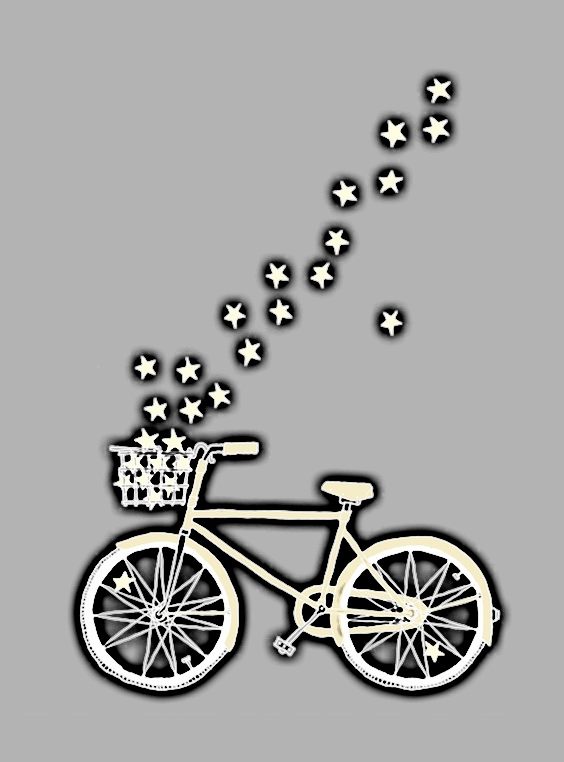 ŠKOLSKI KURIKULUMšk. god. 2017./2018.Na temelju članka 118. st. 2. al. 4. Zakona o odgoju i obrazovanju u osnovnoj i srednjoj školi (Narodne novine, broj 87/08, 86/09, 92/10, 105/10, 90/11, 5/12, 16/12, 86/12, 94/13 152/14 i 7/17) i čl. 58. Statuta I. osnovne škole Čakovec, Školski odbor na prijedlog ravnatelja škole na sjednici školskog odbora koja je održana 28. rujna 2017. donosi ŠKOLSKI KURIKULUMškolska godina 2017./2018.Ravnatelj škole:					Predsjednik Školskog odbora:_________________________				________________________Siniša Stričak, prof.						Boris Jeđud, učitelj	OSNOVNI PODACI O ŠKOLIKontakt brojevi telefonaPodaci o  broju učenika, razrednih odjela, djelatnika i područnih školaPrva osnovna škola Čakovec ima 2 područne škole, Novo Selo Rok i Krištanovec.UVODUloga je svakog obrazovnog sustava osposobiti mladog čovjeka, uz optimalnu upotrebu društvenih resursa, da spozna stvarnost oko sebe i u njoj uspješno funkcionira. Pri tome obrazovni sustav treba osigurati:Održavanje i razvoj društva stvaranjem funkcionalnog pojedinca.Zadovoljavanje interesa i potreba pojedinca, te razvoj njegovih vještina i sposobnosti.Ostvarivanje svojih temeljnih ciljeva, načela, koncepcije, očekivanih ishoda i kompetencija država definira kroz Nacionalni kurikulum.  Osnovno sredstvo realizacije definiranih nastojanja iz Nacionalnog kurikuluma je Nastavni plan i program kojega škola realizira kao svoju temeljnu obvezu.  Zbog brzine tehnoloških, znanstvenih i društvenih promjena  te raznolikosti specifičnih lokalnih potreba i interesa, a koji nisu sadržani u Nacionalnom kurikulumu svaka škola donosi svoj Školski kurikulum. Školski kurikulum izrađuju škole radi zadovoljavanja specifičnih potreba učenika i sredine u kojoj se nalazi škola, čime škola definira vlastiti profil. On može biti koncipiran tako da produbljuje, nadopunjavanje ili širi pojedine dijelove obveznog Nacionalnog kurikuluma.  Školskim kurikulumom škola kreira međupredmetne sadržaje i izborne predmete za stjecanje željenih interkulturalnih, poduzetničkih, socijalnih i drugih kompetencija te promociju određenih vrijednosti.Ostvarivanje svojih nastojanja I. osnovna škola Čakovec ostvarivati će kroz slijedeće aktivnosti: Izborna nastavaDodatna nastavaDopunska nastavaIzvannastavne aktivnostiIzvanučionička i terenska nastavaProjekti, programi, značajni datumi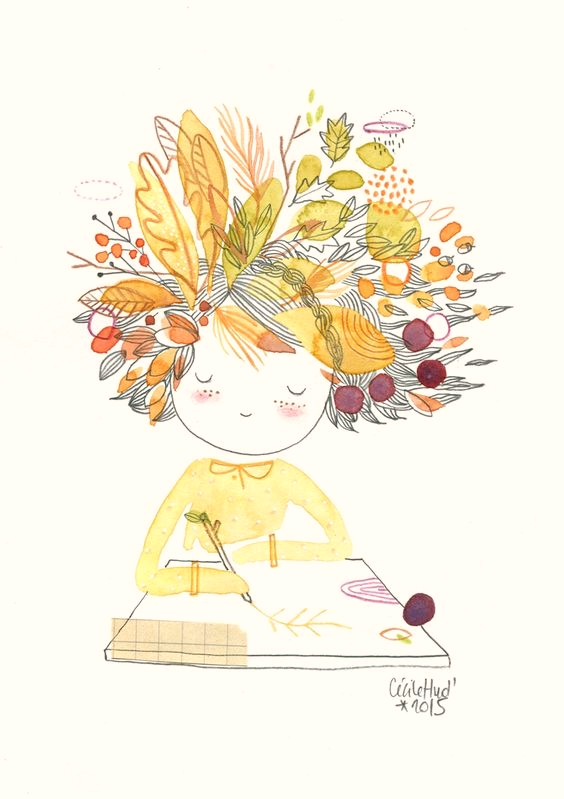 IZBORNA NASTAVAVjeronaukNjemački jezikEngleski jezikInformatika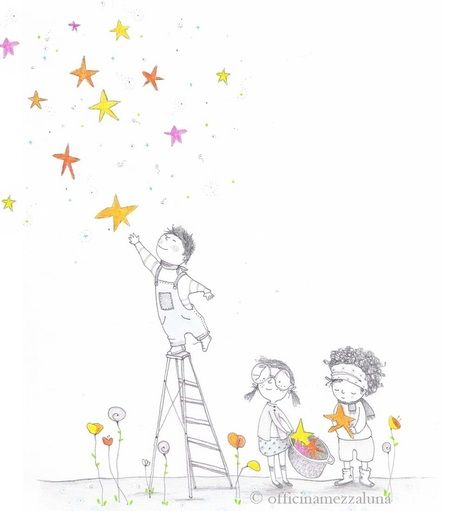 DODATNA NASTAVA1.razredi2.razredi3.razredi4.razredi5.razredi6.razredi7.razredi8.razredi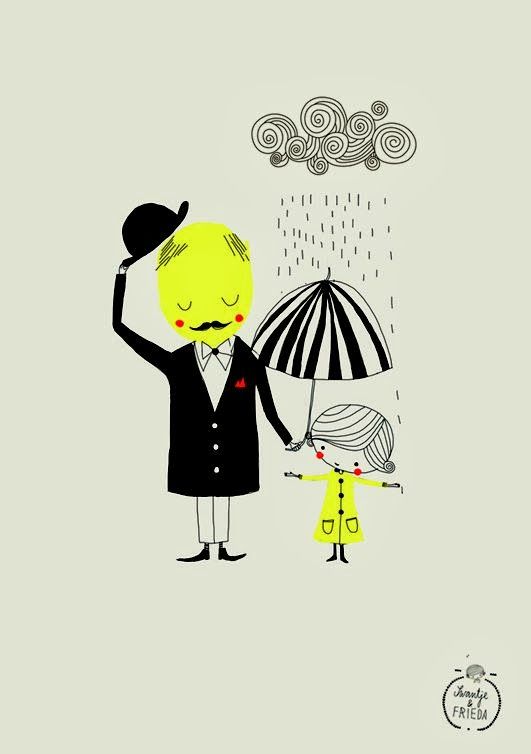 DOPUNSKA NASTAVA1.razredi2.razredi3.razredi4.razredi5.razredi6.razredi7.razredi8.razredi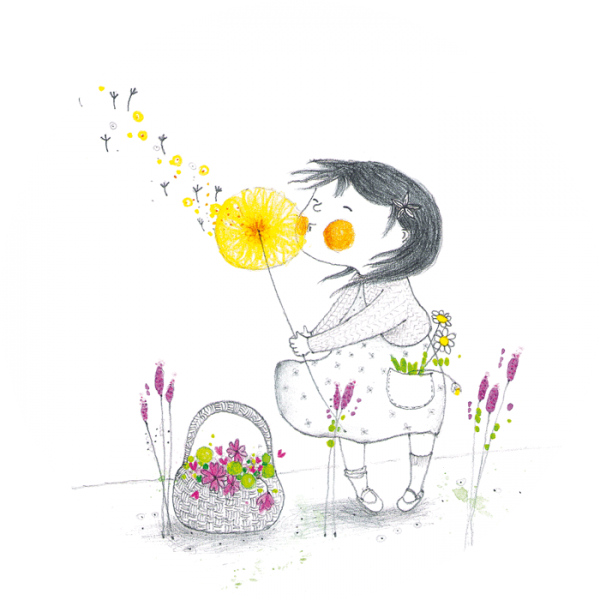 IZVANNASTAVNE AKTIVNOSTI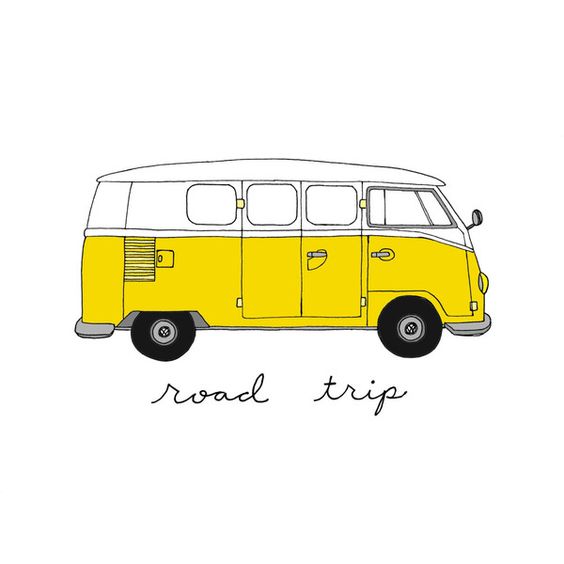 IZVANUČIONIČKA I TERENSKA NASTAVA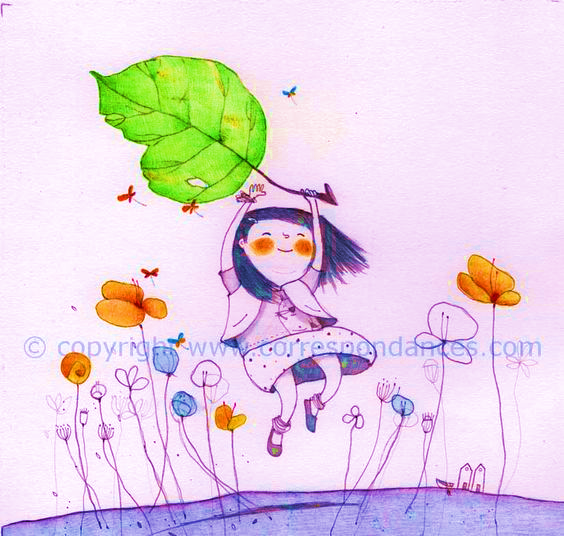 PROJEKTI, PROGRAMI, ZNAČAJNI DATUMINaziv škole:PRVA OSNOVNA ŠKOLA ČAKOVECAdresa:Kralja Tomislava 43Broj i naziv pošte:40 000 ČakovecE-mail adresa:ured@os-prva-ck.skole.hrWeb adresa:http://www.os-prva-ck.skole.hrŽupanija:MeđimurskaOpćinaČakovecŠifra škole:20-010-001Matični broj škole:3108929OIB škole:15384744710Upis u sudski registar:070000826Ravnatelj040/395-278Zbornica040/395-593Tajništvo040/395-157Pedagoginja/defektologinja040/395-279Računovodstvo040/396-594Psihologinja099/461-7777Telefaks040/395-096Knjižnica099/458-7777BROJ UČENIKA1. – 4. razred401BROJ RAZREDNIH ODJELA1. – 4. razred21BROJ UČENIKA5. – 8. razred370BROJ RAZREDNIH ODJELA5. – 8. razred16BROJ UČENIKAPosebni razredni odjel5BROJ RAZREDNIH ODJELAPosebni razredni odjel1BROJ UČENIKAUkupno776BROJ RAZREDNIH ODJELAUkupno38BROJDJELATNIKARazredna nastava24 (od toga 2 zamjene)BROJDJELATNIKAProduženi boravak3BROJDJELATNIKAPredmetna nastava43 (od toga 4 zamjene)BROJDJELATNIKAStručni suradnici4BROJDJELATNIKAOstalo osoblje16 (od toga 3 zamjene)RAVNATELJ ŠKOLESiniša Stričak, prof.Voditeljica PŠ Novo Selo RokMarijana VrbanecVoditelj smjeneMatija Horvat, prof.Voditeljica PŠ KrištanovecDanijela VukovićNaziv aktivnosti:KATOLIČKI VJERONAUK U 1. RAZREDUVoditelj aktivnosti:Vjeroučiteljice: Anemari Vugrinec (1.a), Martina Eršeg (1.b), Nina Somođi (1.c), Pavla Mesarić (1.NSR, 1.KŠ)Predmet:Katolički vjeronaukRazred:1.razrediPlanirani broj učenika:87 (1.a=20, 1.b=23, 1.c=25, 1.NSR=15, 1.KŠ=4)Planirani broj sati za aktivnost: (tjedno ili ukupno)2 sata tjedno Vremenski okvir aktivnosti:4. rujna 2017. – 15. lipnja 2018.Ciljevi aktivnosti:otkriti i upoznati da je Bog čudesno stvorio svijet i ljude kao veliku Božju obitelj u Isusu Kristu susresti i upoznati svojega Spasitelja i prijatelja svih ljudiupoznati i usvojiti jednostavne zahvalne molitve Bogu. Sadržaj aktivnosti:Upoznati biblijsko izvješće o stvaranju svijeta i čovjeka.Steći pouzdanje u Boga koji nas ljubi i oprašta.Upoznati znakove pomirenja i praštanja.Doživjeti osjećaj zajedništva s Bogom.Poznavanje molitve Očenaš.Način realizacije:Usmeno izražavanje i izlaganje, razgovor, pismeno izražavanje,molitveno izražavanje, likovno i glazbeno izražavanje. Očekivani efekti:Vjeroučenici razumiju da je Bog prisutan u našem životu, obraćaju mu se molitvom i usvojene kršćanske vrednote primjenjuju u obitelji, školi i zajednici. Potrebni resursi:Udžbenik, radna bilježnica, bilježnica, ilustrirana Biblija.Način vrednovanja:Način vrednovanja vjeroučenika propisan je od Ministarstva znanosti, obrazovanja i športa. Elementi ocjenjivanja su: znanje, stvaralačko izražavanje, zalaganje i kultura međusobnog komuniciranja.Naziv aktivnosti:KATOLIČKI VJERONAUK U 2. RAZREDUVoditelj aktivnosti:Vjeroučiteljice : Martina Eršeg (2. a, c, d, PŠ NSR), Anemari Vugrinec (2.b), Pavla Mesarić (2.PŠ KŠ)Predmet:Katolički vjeronaukRazred:2. razrediPlanirani broj učenika:80Planirani broj sati za aktivnost: (tjedno ili ukupno)Tjedno – dva sata; godišnje – 70 satiVremenski okvir aktivnosti:Tijekom školske godine 2017./2018.Ciljevi aktivnosti:upoznati istine vjere: Bog je čitav svijet i nas ljude čudesno stvorio, sve nas ljubi, on je Isusov i naš Otac, on je Otac svih ljudi na zemlji otkriti i upoznati u biblijskim likovima tajnu Božje blizineupoznati i uvidjeti da se u događajima povijesti  spasenja, posebice u Isusovu utjelovljenju i poslanju, pokazuje da je on Božji dar ljudima, obećani i očekivani Mesijau susretu s Isusom otkriti Božju ljubav, njegovu brigu za svakoga čovjeka i za čitavi svijet,upoznati i doživjeti da se Isusova ljubav očituje osobito u tajni njegove žrtve i uskrsnuća i graditi stav osobnoga prihvaćanja i vjere u Isusovo uskrsnućeizgrađivati, u susretu s Isusom, upoznavanje i tajne vlastitoga života i potrebu nasljedovanja u dobroti i plemenitosti, posebno prema siromašnima i ugroženimanaučiti graditi, u duhu Isusove poruke, dobre odnose sa svojim vršnjacima, s bližnjima i sa svim ljudimapomoći djeci razviti sposobnost izražavanja stečenih spoznaja, upoznavanje i iskustvo radosti međusobnoga zajedništva u školi, ali i u obitelji i crkvenoj zajednici, i ostvarenje poziva na radosno sudioništvo u radu, u igri i u slavljenju životaSadržaj aktivnosti:Nastavni sadržaji propisani su nastavnim Planom i programom od strane MZOS.Način realizacije:Usmeno izlaganje, razgovor, pismeno izražavanje, molitveno izražavanje, likovno izražavanje, obrada uz pomoć igre, scensko izražavanje, čitanje i rad na tekstu,  glazbeno izražavanje, meditacija, molitva, usmeno izražavanje, grupni rad, individualan rad, rad u paru, učenje i vježba putem igre vjeronaučnog sadržaja.Očekivani efekti:Dublji susret učenika s glavnim činjenicama kršćanske vjere i razvijanje njihove spremnosti za djelovanje u skladu s vjerom. Odgoj u vjeri treba u djeci učvrstiti i produbiti temeljni osjećaj povjerenja u Boga i u njima razviti stav radosna prihvaćanja vjerničkoga života, osobito stoga jer ih Bog, Isusov i naš Otac, ljubi i poziva da budu njegovi prijatelji i njegova dobra djeca.Potrebni resursi:Udžbenik, radna bilježnica, bilježnica, ilustrirana Biblija.Način vrednovanja:Način vrednovanja vjeroučenika propisan je od Ministarstva znanosti, obrazovanja i športa. Elementi ocjenjivanja su: znanje, stvaralačko izražavanje, zalaganje i kultura međusobnog komuniciranja.Naziv aktivnosti:KATOLIČKI VJERONAUK U 3. RAZREDUVoditelj aktivnosti:Vjeroučiteljice: Monika Varošanec (3.a, 3.b), Nina Somođi (3.c, 3.d), Pavla Mesarić (3.NSR, 3.KŠ)Predmet:Vjeronauk / katoličkiRazred:3.razrediPlanirani broj učenika:88 (3.a=17, 3.b=19, 3.c=19, 3.d=16, 3.NSR=12, 3.KŠ=5)Planirani broj sati za aktivnost: (tjedno ili ukupno)Tjedno - 2 sata; godišnje - 70 satiVremenski okvir aktivnosti:Tijekom školske godine 2017./2018.Ciljevi aktivnosti:Upoznati da Bog želi zajedništvo s ljudima i da im je u Isusu Kristu na poseban način blizak, da im se u Euharistiji daruje te  ih poziva na darivanje i izgradnju zajedništva. Otkriti i upoznati Euharistiju kao izvor i vrhunac kršćanskoga života, zajedništava među vjernicima i cijele Crkve. Upoznati, doživjeti i iskusiti Isusovu blizinu i ljubav u sakramentima pomirenja i euharistije.Pripremiti se, razumjeti i doživjeti otajstvo i radost primanja prve svete pričesti.Sadržaj aktivnosti:Propisan Nastavnim planom i programom od Ministarstva znanosti, obrazovanja i sportaNačin realizacije:Usmeno izražavanje i izlaganje, razgovor, pismeno izražavanje,molitveno izražavanje, likovno i glazbeno izražavanje, analiza biblijskih tekstova. Očekivani efekti:Vjeroučenici prepoznaju Isusa Krista kao onoga koji nam oprašta u sakramentu pomirenja i daruje se u Euharistiji.Potrebni resursi:Udžbenik, radna bilježnica, bilježnica, BiblijaNačin vrednovanja:Brojčano i opisno.Elementi:znanjestvaralačko izražavanjezalaganjekultura međusobnog komuniciranjaNaziv aktivnosti:KATOLIČKI VJERONAUK U 4. RAZREDUVoditelj aktivnosti:Monika Varošanec (4.a, 4.b, 4.c, 4.d), Pavla Mesarić, 4.NSR, 4.KŠ)Predmet:Vjeronauk / katoličkiRazred:4.a, 4.b, 4.c, 4.d, 4.NSR, 4.KŠ Planirani broj učenika:90 (4.a=13,  4.b=20,  4.c=18, 4.d=21,  4.NSR=16, 4.KŠ=2)Planirani broj sati za aktivnost: (tjedno ili ukupno)Tjedno - 2 sata; godišnje - 70 satiVremenski okvir aktivnosti:Tijekom školske godine 2017./2018.Ciljevi aktivnosti:upoznati, shvatiti i prihvatiti religiju i vjeru, osobito snagu kršćanske vjere kao temelj života, nezaobilaznu i bitnu pomoć u životu kao i u razumijevanju svijeta i životaotkriti da Bog u svojem vječnom naumu poziva i vodi svakoga čovjeka prema spasenju i traži da svatko odgovori na taj pozivotkriti i upoznati Božju veličinu i blagoslov u njegovim riječima i zapovijedima, osobito u Isusovoj zapovijedi ljubaviupoznati i prihvatiti Božje zapovijedi kao pravila života i uspješnoga životnoga ostvarenja koji se sastoji u ljubavi prema Bogu, prema sebi, bližnjima i svim ljudimaupoznati Kristovu poruku, učiti ići njegovim putem i oblikovati svoj život i svijet po riječima i primjeru koje nam je ostavioučiti i vježbati život u zajednici i u svijetu kao slobodne i odgovorne osobe koje promiču mir i bratsko služenjevježbati život u zajednici ljudi i Kristovih vjernika, u Crkvi i društvu, koje je prožeto poštovanjem i ljubavlju prema sebi i drugomenaučiti prihvaćati i poštovati ljude različite od sebe po vjeri i naciji, jeziku i kulturi i dr.Sadržaj aktivnosti:Propisan Nastavnim planom i programom od Ministarstva znanosti, obrazovanja i sportaNačin realizacije:Usmeno izražavanje i izlaganje, razgovor, pismeno izražavanje,molitveno izražavanje, likovno i glazbeno izražavanje, analiza biblijskih tekstova. Očekivani efekti:Usvajanje temeljnih vjeronaučnih znanja i vjerničkih životnih stavova po kojima učenici kao kršćani, osobno i u zajednici, žive svoje zrelo djetinjstvo. Vjeronaučna znanja i vjernički stavovi ostvaruju se u otkrivanju i upoznavanju Boga svega stvorenoga, koji poziva čovjeka na suradnju i daljnje stvaranje i oblikovanje stvorenoga svijeta. U temelju stoji Božji poziv čovjeku, učenicima, da prepoznaju njegove tragove u svijetu, upoznaju njegovu poruku, koja ima svoj vrhunac u Isusu Kristu, i da u skladu s Kristovim naukom vjerno žive svakodnevni život.Potrebni resursi:Udžbenik, radna bilježnica, bilježnica, BiblijaNačin vrednovanja:Brojčano i opisno.Elementi:znanjestvaralačko izražavanjezalaganjekultura međusobnog komuniciranjaNaziv aktivnosti:KATOLIČKI VJERONAUK U 5.RAZREDUVoditelj aktivnosti:Nina SomođiPredmet:Katolički vjeronaukRazred:5. a, b, c, d.Planirani broj učenika:20, 23, 22, 21 Planirani broj sati za aktivnost: (tjedno ili ukupno)2 sata tjednoVremenski okvir aktivnosti:4. rujna 2017. – 15. lipnja 2018.Ciljevi aktivnosti:otkriti snagu istinske vjere i zajedništva kao pomoć na životnom putu izgraditi i njegovati vjernički duh i književnu osjetljivost i interese prema Bibliji kao knjizi Božje riječi i kao književno umjetničkom djelu.Sadržaj aktivnosti:Uvidjeti važnost vjere i povjerenja u međuljudskim odnosima i odnosu prema Bogu.Upoznati Bibliju kao temeljni izvor kršćanske vjere i razumjeti temeljne sadržaje Starog i Novog zavjeta. Način realizacije:Usmeno izražavanje i izlaganje, razgovor, pismeno izražavanje,molitveno izražavanje, likovno i glazbeno izražavanje, analiza biblijskih tekstova. Očekivani efekti:Po primjeru Isusa Krista prihvatiti i graditi odnose solidarnosti, tolerancije i dijaloga prema svim ljudima, osobito različitima i drukčijima.  Izgrađivati i njegovati poštovanje prema Bibliji kao Riječi Božjoj.Potrebni resursi:Udžbenik, radna bilježnica, bilježnica, Biblija.Način vrednovanja:Način vrednovanja vjeroučenika propisan je od Ministarstva znanosti, obrazovanja i športa. Elementi ocjenjivanja su: znanje, stvaralačko izražavanje, zalaganje i kultura međusobnog komuniciranja.Naziv aktivnosti:KATOLIČKI VJERONAUK U 6. RAZREDUVoditelj aktivnosti:vjeroučiteljica Anemari VugrinecPredmet:Vjeronauk (Katolički)Razred:6. a, b, c, dPlanirani broj učenika:86Planirani broj sati za aktivnost: (tjedno ili ukupno)Tjedno: 2 školska sata; Ukupno godišnje: 70 satiVremenski okvir aktivnosti:Tijekom školske godine 2017./2018.Ciljevi aktivnosti:uočiti, upoznati i iskusiti snagu kršćanske vjere koja vodi do potpune i prave slobode izgraditi ozbiljan  i odgovoran stav prema životnim činjenicama, kao što su ropstvo grijeha, zlo u svijetu, nepravda i patnja, osama i beznađe koje su zapreka postignuću slobode i događaju se u različitim područjima života otkriti, upoznati i iskusiti da prava i potpuna sloboda izvire iz ljubavi prema Bogu i bližnjemuupoznati i susreti Boga koji u SZ okuplja, oslobađa i spašava svoj izabrani narod, izbavlja ga iz ropstva, štiti od krivih idola i bogova i vodi kroz kušnje prema obećanoj slobodi upoznati, susresti i prihvatiti Krista kao konačnog čovjekov Osloboditelja i Spasitelja, kao jedinoga  koji je, i to jednom zauvijek, pobijedio ropstvo, zlo, grijeh i smrt izgraditi otvorenost i stav prihvaćanja prema sakramentima kao znakovima susreta i jedinstva s Kristom koji daruje milosne darove, istinsku slobodu i puninu života izgraditi osjećaj i stav brige za očuvanje kršćanskih sakralnih dobaraSadržaj aktivnosti:Nastavni sadržaji propisani su nastavnim Planom i programom od strane MZOS.Način realizacije:Različite metode i postupci:Usmeno izlaganje, razgovor, pismeno izražavanje, molitveno izražavanje, likovno izražavanje, obrada uz pomoć igre, scensko izražavanje, čitanje i rad na tekstu,  glazbeno izražavanje, meditacija, molitva, usmeno izražavanje.Očekivani efekti:Da učenici na kraju svog djetinstva  upoznaju kršćansku vjeru i osvjedoče se u njezinu snagu u prošlosti i u sadašnjosti, da se vjeri otvore i po njoj žive.Život po vjeri i kršćanskim vrijednostima osobito je povezan s iskustvom slobode koja učenicima da sami izađu u slobodu iz situacije neprihvatljivoga i griješnoga. Istinska sloboda povezana s istinom, pravdom, s mirom i s ljubavlju, objedinjuje cjelokupni program 6. vjeronaučnog godišta.U njemu se  Bog u povijesti očituje kao Osloboditelj čovjeka. Bog je onaj koji u SZ oslobađa i spašava svoj narod. U NZ Isus Krist poziva sve ljude na izlazak iz ropstva zla, grijeha i smrti, i ulazaku u oslobođeni i otkupljni novi Božji narod.  Potrebni resursi:Troškove pokrivaju materijalni izdaci škole.Način vrednovanja:Opisno i brojčanoStvaralačko izražavanje:Individualno pregledavati i vrednovati uratke, radnu bilježnicu, osobni doprinos radu, kreativnost.Zalaganje:Na satovima, pratiti i vrednovati aktivnost učenika, uložen trud, marljivost, zauzetost tijekom pojedinih faza sata, rad u skupini, timski rad i zadaće.Kultura međusobne komunikacijeVrednovati kulturu ponašanja, odnosa prema predmetu i učiteljima. Pomaganje i uvažavanje drugih, dobra djela. Sveukupna komunikacija koja se događa na satu vjeronauka i u školskom prostoru.ZnanjeUsmenu i pismeno vrednovati mjerljive sadržaje, snalaženje i povezivanje gradiva, aktualizacije...Vrednovati u skladu propisanom od Ministarstva znanosti,obrazovanja i sporta.Naziv aktivnosti:KATOLIČKI VJERONAUK U 7. RAZREDUVoditelj aktivnosti:Nina SomođiPredmet:Katolički vjeronaukRazred:7. a, b, c, dPlanirani broj učenika:24, 23, 24, 21 Planirani broj sati za aktivnost: (tjedno ili ukupno)2 sata tjednoVremenski okvir aktivnosti:4. rujna 2017. – 15. lipnja 2018.Ciljevi aktivnosti:upoznati središnje istine kršćanske vjere kako bi u duhu vjere lakše upoznali, razjasnili i prevladali osobne i zajedničke poteškoće na putu vjerskog i mladenačkog odrastanja.Sadržaj aktivnosti:Otkriti, upoznati i ostvarivati zapovijedi ljubavi prema Bogu i bližnjemu. Upoznati vjernički život Židova i izgrađivati vrednotu poštovanja prema židovskoj vjeri.Kroz Bibliju upoznati snagu proročke riječi.Upoznati i prihvatiti Krista koji je ispunjenje svih proročanstava.  Način realizacije:Usmeno izražavanje i izlaganje, razgovor, pismeno izražavanje,molitveno izražavanje, likovno i glazbeno izražavanje, analiza biblijskih tekstova. Očekivani efekti:Vjeroučenici otkrivaju da je svatko od njih jedinstven i upućen na drugoga te da ih Bog poziva na ostvarenje osobnoga života i očekuje njihov odaziv i odgovor vjere. Potrebni resursi:Udžbenik, bilježnica, Biblija, radni listovi.Način vrednovanja:Način vrednovanja vjeroučenika propisan je od Ministarstva znanosti, obrazovanja i športa. Elementi ocjenjivanja su: znanje, stvaralačko izražavanje, zalaganje i kultura međusobnog komuniciranja.Naziv aktivnosti:KATOLIČKI VJERONAUK U 8. RAZREDUVoditelj aktivnosti:vjeroučiteljica Anemari VugrinecPredmet:Vjeronauk (Katolički)Razred:8. a, b, c, dPlanirani broj učenika:74Planirani broj sati za aktivnost: (tjedno ili ukupno)Tjedno: 2 školska sata; Ukupno godišnje: 70 satiVremenski okvir aktivnosti:Tijekom školske godine 2017./2018.Ciljevi aktivnosti:Otkriti snagu zajedništva, pravoga prijateljstva, ispravnog shvaćanja ljudske spolnosti koja je u službi ljubavi i životaOtkriti, upoznati temeljne kršćanske vrednote vezane uz prijateljstvo, brak i celibatOtkriti ljepotu Božje slike u čovjeku te poziv na Božju dobrotu; promatrati čovjeka kao tajnu u svjetlu objave, njegov susret s Bogom, zloporabu slobode i iskonski grijeh, zlo razdora među ljudima i Božju dobrotu koja pobjeđuje zloUpoznati i susresti Krista koji nam otkriva tajnu Boga i čovjeka koji je prošao zemljem čineći dobro i koji poziva svoje učenike da ga u tome nasljeduju, u suodnosu sa župnom katehezom -otkriti darove Duha Svetoga koji se primaju u sakramentu Potvrde te izgraditi svjesnu i osobnu odluku o življenju i svjedočanstvu svoje vjereSadržaj aktivnosti:Nastavni sadržaji propisani su nastavnima Planom i programom od strane MZOS.Način realizacije:Usmeno izlaganje, razgovor, pismeno izražavanje, molitveno izražavanje, likovno izražavanje, obrada uz pomoć igre, scensko izražavanje, čitanje i rad na tekstu,  glazbeno izražavanje, meditacija, molitva, usmeno izražavanje.Očekivani efekti:Da učenici otkrivajući iskustvo traganja za spoznajom i ostvarenjem konačnoga smisla osobnoga i zajedničkoga života, upoznaju, dožive i prihvate da je Bog Stvoritelj i Dovršitelj svijeta i našega života te da i nas poziva da budemo sustvaratelji i aktivni sudionici u  ostvarenju konačnoga životnoga smisla.Učenici u svjetlu Božje riječi otkrivaju i žive osnovne oblike kršćanskoga života kao istinske i prave mogućnosti cjelovitoga ostvarenja vlastitoga, kršćanskoga i ljudskoga života.Potrebni resursi:Troškove pokrivaju materijalni izdaci škole.Način vrednovanja:Opisno i brojčanoStvaralačko izražavanje:Individualno pregledavati i vrednovati uratke, radnu bilježnicu, osobni doprinos radu, kreativnost.Zalaganje:Na satovima, pratiti i vrednovati aktivnost učenika, uložen trud, marljivost, zauzetost tijekom pojedinih faza sata, rad u skupini, timski rad i zadaće.Kultura međusobne komunikacijeVrednovati kulturu ponašanja, odnosa prema predmetu i učiteljima. Pomaganje i uvažavanje drugih, dobra djela. Sveukupna komunikacija koja se događa na satu vjeronauka i u školskom prostoru.ZnanjeUsmenu i pismeno vrednovati mjerljive sadržaje, snalaženje i povezivanje gradiva, aktualizacije..Naziv aktivnosti:NJEMAČKI JEZIK U 4. RAZREDUVoditelj aktivnosti:Gordana Ovčar, profesor njemačkog jezikaPredmet:Njemački jezikRazred:4.a, 4.c. 4.r. NSR/KrištanovecPlanirani broj učenika:52Planirani broj sati za aktivnost: (tjedno ili ukupno)70 sati godišnje (2 sata tjedno)Vremenski okvir aktivnosti:Tijekom školske godine 2017./2018.Ciljevi aktivnosti:Pobuditi interes i motivaciju za učenje njemačkog jezika, usaditi poštovanje i prihvaćanje različitosti među kulturama, osposobiti učenike za govornu i pisanu komunikaciju, razvijati osjećaj za jezik, usvojiti njegov izgovor te osnovne jezične zakonitosti u okviru tema predviđenih nastavnim planom i programom.Sadržaj aktivnosti:Susreti i upoznavanje, obitelj, prijatelji, rođendan, školsko okruženje, športske aktivnosti, odijevanje, moj dom, prirodni okoliš, vrijeme, blagdani , običaji i tradicija. Način realizacije:Frontalni rad, rad u paru, individualni rad, rad u grupi, Stationenunterricht; improvizacija situacije; rad na tekstu (čitanje, slušanje, pisanje,  razgovor), igra, pjesmaOčekivani efekti:U sklopu predviđenih tema učenici će naučiti kako pozdraviti na dolasku i odlasku, predstaviti se, pitati drugoga za ime, imenovati članove svoje obitelji i reći kako se zovu; znati brojati do 20, nabrojati dane u tjednu, mjesece u godini, godišnja doba, reći kada imaju rođendan; imenovati neke sportske aktivnosti, odjevne predmete, boje, prostorije u kući i namještaj. Naučit će kao čestitati Božić i Uskrs.Potrebni resursi:Udžbenik, radna bilježnica, CD, CD-Player, slikovne kartice, radni listovi, papir Način vrednovanja:Pismeno praćenje i brojčano ocjenjivanje znanja učenika i njegovog interesa za rad.; samovrednovanjeNaziv aktivnosti:NJEMAČKI JEZIK U 5. i 7. RAZREDU Voditelj aktivnosti:Monika TurkPredmet:Njemački jezikRazred:5.a, c, d i 7.dPlanirani broj učenika:Planirani broj sati za aktivnost: (tjedno ili ukupno)2 sata tjedno za svaki razredni odjelVremenski okvir aktivnosti:Utorkom i četvrtkom prema rasporeduCiljevi aktivnosti:Stvoriti interes učenika za njemački jezikSavladati komunikaciju na njemačkom jeziku u govoru i pismuUpoznati neke kulture i civilizacije njemačkog govornog područjaSadržaj aktivnosti:Interes učenika za njemački jezik,  upoznavanje kulture zemalja njemačkog govornog područja, svladavanje i korištenje njemačkog jezika u govoru i pismu         Način realizacije:Uz pomoć udžbenika, dodatnih, popratnih materijala na internetu, listića, izrada plakata i izvršenje samostalnih projektaOčekivani efekti:Korištenje njemačkog jezika i pisma i poznavati kulturu zemalja njemačkog govornog područjaPotrebni resursi:Udžbenik, radna bilježnica, bilježnica, kopirani materijali, internet, kompjuter, Način vrednovanja:Usmeno i pismeno vrednovanje te izrada plakata i prezentacijaNaziv aktivnosti:NJEMAČKI JEZIK U 6. RAZREDUVoditelj aktivnosti:Gordana Ovčar, profesor njemačkog jezikaPredmet:Njemački jezikRazred:6.b, 6.cPlanirani broj učenika:42Planirani broj sati za aktivnost: (tjedno ili ukupno)70 sati godišnje (2 sata tjedno)Vremenski okvir aktivnosti:Tijekom školske godine 2017./2018.Ciljevi aktivnosti:Osposobiti učenike za govornu i pisanu komunikaciju na njemačkom jeziku, razvijati osjećaj za jezik, usvojiti njegov izgovor te osnovne jezične zakonitosti u okviru tema predviđenih nastavnim planom i programom. Pobuditi interes i motivaciju za učenje njemačkog jezika, razvijati pozitivan odnos prema stranom jeziku i kulturi; upoznati elemente kulture zemalja njemačkog govornog područja, usaditi poštovanje i prihvaćanje različitosti među kulturama.Sadržaj aktivnosti:Televizija, radni dan, svakodnevne obveze, rođendan, zdrava prehrana, zdrav način života, orijentacija u gradu, zanimanja, godišnji odmor, prepričavanje prošlih događaja i planiranje budućih.Način realizacije:Frontalni rad, rad u paru, individualni rad, rad u grupi, Stationenunterricht; improvizacija situacije; rad na tekstu (čitanje, slušanje, pisanje,  razgovor), igra, pjesmaOčekivani efekti:U sklopu predviđenih tema učenici će znati opisati jedan tipičan dan u svojoj obitelji, opisati aktivnosti kojima se bavi u slobodno vrijeme, znati imenovati neke od televizijskih emisija, opisati rođendansku proslavu, čestitati rođendan, napisati pozivnicu i odgovoriti na nju ; imenovati osnovne dnevne obroke, opisati neki prošli događaj, dati savjet, pitati za put, opisati put, imenovati neke zgrade u gradu.Potrebni resursi:Udžbenik, radna bilježnica, CD, CD-Player, slikovne kartice, radni listovi, papir Način vrednovanja:Pismeno praćenje i brojčano ocjenjivanje znanja učenika i njegovog interesa za rad.; samovrednovanjeNaziv aktivnosti:NJEMAČKI JEZIK U 7. RAZREDUVoditelj aktivnosti:Gordana Ovčar, profesor njemačkog jezika (7.b), Suzana Sklepić-Šarić (7.c)Predmet:Njemački jezikRazred:7.b, 7.cPlanirani broj učenika:19, 20Planirani broj sati za aktivnost: (tjedno ili ukupno)70 sati godišnje (2 sata tjedno)Vremenski okvir aktivnosti:Tijekom školske godine 2017./2018.Ciljevi aktivnosti:Razvijati sposobnost komunikacije u različitim životnim situacijama na njemačkom jeziku, odnosno steći potrebne razine govorenja, slušanja, čitanja i pisanja na njemačkom jeziku, ključne za učenje, rad i život Razvijati razumijevanje, zanimanje, poštovanje i skrb za vlastiti jezik, kulturu i književnost, te za kulture, književnosti i jezike naroda zemalja njemačkog jezičnog područja.Naučiti jezikom izraziti vlastite misli, osjećaje, ideje, stavove i prikladno jezično reagirati u međudjelovanju sa sugovornicima u različitim situacijama razvijajući(samo)poštovanje.Sadržaj aktivnosti:Stanovanje, druženje, izlasci, mladi i njihovo životno okruženje, zdrava prehrana, zdrav život, mladi i glazba, životopis, život nekada i danas, svijet bajki, opis osobe, briga o okolišu, putovanjeNačin realizacije:Frontalni rad, rad u paru, individualni rad, rad u grupi, Stationenunterricht; improvizacija situacije; rad na tekstu (čitanje, slušanje, pisanje,  razgovor), igra, pjesmaOčekivani efekti:U sklopu predviđenih tema učenici će znati reći gdje žive/stanuju, opisati svoju sobu, govoriti o svojim prijateljima i druženju s njima, reći što čine za svoje zdravlje, prezentirati jedan njemački bend,ukratko napisati svoj životopis, opisati neki prošli događaj, ispričati i odglumiti bajku, opisati vanjski izgled i osobine svog prijatelja, reći kako brinu za svoj okoliš, govoriti o razrednom putovanju; govoriti o prirodnim ljepotama i znamenitostima Hrvatske i zemalja njemačkog govornog područjaPotrebni resursi:Udžbenik, radna bilježnica, CD, CD-Player, slikovne kartice, radni listovi, papir Način vrednovanja:Pismeno praćenje i brojčano ocjenjivanje znanja učenika i njegovog interesa za rad.; samovrednovanjeNaziv aktivnosti:NJEMAČKI JEZIK U 8. RAZREDUVoditelj aktivnosti:Gordana Ovčar, profesor njemačkog jezika (8.a, 8.b)Valerija Horvat Čurin, mag.edu. (8.d)Predmet:Njemački jezikRazred:8.a, b, dPlanirani broj učenika:34 (8.a, 8.b), 14 (8.d)Planirani broj sati za aktivnost: (tjedno ili ukupno)70 sati godišnje (2 sata tjedno)Vremenski okvir aktivnosti:Tijekom školske godine 2017./2018.Ciljevi aktivnosti:Razvijati sposobnost komunikacije u različitim životnim situacijama na njemačkom jeziku, odnosno steći potrebne razine govorenja, slušanja, čitanja i pisanja na njemačkom jeziku, ključne za učenje, rad i život Razvijati razumijevanje, zanimanje, poštovanje i skrb za vlastiti jezik, kulturu i književnost, te za kulture, književnosti i jezike naroda zemalja njemačkog jezičnog područjaNaučiti jezikom izraziti vlastite misli, osjećaje, ideje, stavove i prikladno jezično reagirati u međudjelovanju sa sugovornicima u različitim situacijama razvijajući(samo)poštovanjeSadržaj aktivnosti:Odabir zanimanja, škola, školska svakodnevica, školski  sistemi u Hrvatskoj i zemljama njemačkog govornog područja; putovanja, važnost učenja stranih jezika mladi i moda, djeca i roditelji, zaštita okoliša, volontiranja, pomaganje drugima prošlost i sadašnjostNačin realizacije:Frontalni rad, rad u paru, individualni rad, rad u grupi, Stationenunterricht; improvizacija situacije; rad na tekstu (čitanje, slušanje, pisanje,  razgovor), igra, pjesmaOčekivani efekti:U sklopu predviđenih tema učenici će znati opisati svoje buduće zanimanje, usporediti školske sisteme, iznijeti svoje mišljenje o važnosti i načinima učenja stranog jezika iznijeti svoj stav i usporediti ga s drugima o važnosti mode u životu mladih, opisati svoj odnos s roditeljima, govoriti o važnosti i načinima brige o okolišu, govoriti o tome gdje i kako mladi mogu pomoći u društvu; predstaviti najpoznatije osobe iz prošlosti i sadašnjosti NjemačkePotrebni resursi:Udžbenik, radna bilježnica, CD, CD-Player, slikovne kartice, radni listovi, papir Način vrednovanja:Pismeno praćenje i brojčano ocjenjivanje znanja učenika i njegovog interesa za rad.; samovrednovanjeNaziv aktivnosti:IZBORNA NASTAVA ENGLESKOG JEZIKA U 4. RAZREDUVoditelj aktivnosti:Vlasta Žnidarić, prof.(4.b), Filip Car (4.d)Predmet:Engleski jezikRazred:4.b, 4.dPlanirani broj učenika:25, 23Planirani broj sati za aktivnost: (tjedno ili ukupno)2 sata tjedno (70 sati godišnje)Vremenski okvir aktivnosti:Tijekom školske godine 2017./2018.Ciljevi aktivnosti:Usvojiti nove sadržaje. Razvijati vještine razumijevanja slušanjem, čitanja, govora i pismenog izražavanja.Poticati interes za učenjem engleskog jezika.Razvijati pozitivan odnos prema stranom jeziku i kulturi.Poticati učenike na samostalnost i timski rad.Sadržaj aktivnosti:Pozdravljanje i predstavljanje, oslovljavanje odraslih i vršnjaka, identificiranje osoba i predmeta; Naredbe; Ja i moja obitelj; Moj dom i oko njega; Brojevi 1-20; U učionici – usvajanje razrednoga govora; Moje tijelo; Ja i moji prijatelji; Na ulici; Boje; Abeceda; Životinje; Odjeća; Halloween, Božić, Uskrs; Pridjevi, izricanje osjećaja; in/ on/ under; glagoli to be i have got; Present Continuous.Način realizacije:Razumijevanje slušanjem, čitanje, razgovor, pisanje, dopunjavanje, povezivanje, pitanja i odgovori, izrada projekata, igre, pjesmice,  prevođenje, diktat, prepričavanje, kviz. Frontalni rad, individualni rad, rad u skupinama i u paru.Očekivani efekti:Usvajanje novih znanja, razvoj vještina komuniciranja na engleskom jeziku, razvijanje pozitivnog stava prema stranom jeziku i kulturi.Potrebni resursi:Udžbenik, radna bilježnica, CD, projektor, plakati, različiti potrošni materijal (papir, škare, ljepilo, flomasteri).Način vrednovanja:Usmeno i pismeno ispitivanje, testovi, diktati, radna bilježnica, interes i aktivnost.Naziv aktivnosti:IZBORNA NASTAVA ENGLESKOG JEZIKA U 5. RAZREDUVoditelj aktivnosti:Filip Car, prof.Predmet:Engleski jezikRazred:5. bPlanirani broj učenika:23Planirani broj sati za aktivnost: (tjedno ili ukupno)2 sata tjedno70 sati ukupnoVremenski okvir aktivnosti:Tijekom školske godine – četvrtkom. Ciljevi aktivnosti:Cilj izborne nastave engleskog jezika je osposobljavanje učenika za komunikaciju na engleskom jeziku u usmenom i pisanom obliku putem razvoja vještina čitanja/slušanja s razumijevanjem, pisanja i govorne produkcije; postupno širenje znanja; uočavanje posebnosti sustava stranog jezika; uočavanje potrebe za znanjem stranih jezika; razvijanje jpozitivnog odnosa prema engleskom jeziku i kulturi zemalja engleskog govornog područja; izvršavanje postavljenih obaveza.Sadržaj aktivnosti:Ja i moji prijatelji; Škola i školski predmeti; Opisivanje radnje u sadašnjosti; Moja soba/moja kuća/moja ulica; Aktivnosti u  slobodno vrijeme; Dani u tjednu, mjeseci u godini, godišnja doba; Zanimanja; Zdravlje; Hrana; Životinje; Naš svijet; Božić; Uskrs; gramatika (Present Simple and Continuous; can/can't; There is/there are; Komparacija pridjeva)Način realizacije:Nastava će se realizirati kroz usmene i pismene zadatke, postavljanje pitanja i odgovaranje na pitanja, rješavanje kviza, izrada različitih prezentacija i plakata, gledanje prikladnih filmova i animiranih filmova, pjevanje, vježbe izgovora i intonacije, ponavljanje sadržaja kroz igru. Očekivani efekti:Razvijati osnovne komunikacijske kompetencije na engleskom jeziku; razvijati pozitivan odnos prema engleskom jeziku i kulturi.Potrebni resursi:Papir, flomasteri, plakati, CD, udžbenik i radna bilježnica, računaloNačin vrednovanja:Usmene i pismene provjere znanja, samovrednovanjeNaziv aktivnosti:IZBORNA NASTAVA ENGLESKOG JEZIKA U 6. RAZREDUVoditelj aktivnosti:Valerija Horvat Čurin, mag. edu.(6.a), Vlasta Žnidarić (6.d)Predmet:Engleski jezikRazred:6.a, 6.dPlanirani broj učenika:18, 14Planirani broj sati za aktivnost: (tjedno ili ukupno)2 sat tjedno/70 sati godišnjeVremenski okvir aktivnosti:Tijekom školske godine 2017./2018.Ciljevi aktivnosti:Razvijati vještine slušanja, čitanja, pisanja i govorausvajanje osnovnih gramatičkih struktura i obrazaca u engleskom jezikurazvijati komunikacijske kompetencijeusvajanje novog vokabularapoticati učenike na samostalnost i timski raduočavati posebnosti sustava stranog jezikarazvijati pozitivan odnos prema stranom jeziku i kulturiupoznati elemente kulture zemalja engleskog govornog područjaSadržaj aktivnosti:Ja, moja obitelj i prijatelji, škola i školski predmeti, raspored sati i dnevna rutina, kućanski poslovi, ekologija, poznati ljudi iz prošlosti, izleti, legende, slobodno vrijeme, povijesne i geografske činjenice, životinje, basne, svemir, časopisi, Ujedinjeno Kraljevstvo, Božić i Nova Godina, Uskrs,  Present Simple, Present Continuous, can/can't, prijedlozi, komparacija pridjeva, Present Simple, Present Continuous, Past Simple, Going to future.Način realizacije:Frontalni i individualni rad, rad u skupinama i u paru; korištenje nastavnog materijala.Očekivani efekti:Osposobljavanje učenika za samostalnu usmenu i pisanu komunikaciju na engleskom jeziku, razvijati pozitivan odnos prema engleskom jeziku i kulturi.Potrebni resursi:Papir, CD player, ploča, kreda, računalo, projektorNačin vrednovanja:Usmene i pismene provjere znanja, samovrednovanjeNaziv aktivnosti:IZBORNA NASTAVA ENGLESKOG JEZIKA U 7. RAZREDUVoditelj aktivnosti:Vlasta Žnidarić, prof.Predmet:Engleski jezikRazred:7.aPlanirani broj učenika:19Planirani broj sati za aktivnost: (tjedno ili ukupno)2 sata tjedno (70 sati godišnje)Vremenski okvir aktivnosti:Tijekom školske godine 2017./2018.Ciljevi aktivnosti:Usvojiti nove sadržaje.Razvijati vještine razumijevanja slušanjem, čitanja, govora i pismenog izražavanja.Osposobljavati učenike za samostalnu usmenu i pisanu komunikaciju na engleskom jeziku. Motivirati učenike za učenje engleskog jezika.Razvijati pozitivan odnos prema stranom jeziku i kulturi.Poticati učenike na samostalnost i timski rad.Sadržaj aktivnosti:Ja i moja obitelj, prijatelji; Strahovi i osobni problemi; Prepričavanje događaja iz prošlosti; Slobodno vrijeme, putovanja, sport, zdravlje, televizija i filmovi, glazba, moda, knjige i čitanje, planovi za budućnost; SAD; Božić i Nova Godina; Uskrs; gramatika (Present Simple and Continuous; Past Simple and Continuous; Present Perfect Simple; will future, going to future; used to; First conditional; Articles; Gerund)Način realizacije:Razumijevanje slušanjem, čitanje, razgovor, pisanje, dopunjavanje, povezivanje, pitanja i odgovori, izrada projekata, prezentacija, izrada zadataka, igre, rasprava, prevođenje, diktat, prepričavanje, kviz; individualni rad, rad u paru/grupi.Očekivani efekti:Proširenje stečenog znanja, razvoj vještina komuniciranja na engleskom jeziku, razvijanje pozitivnog stava prema stranom jeziku i kulturi.Potrebni resursi:Udžbenik, radna bilježnica, CD, projektor, plakati, različiti potrošni materijal (papir, škare, ljepilo, flomasteri).Način vrednovanja:Usmeno i pismeno ispitivanje, testovi, diktati, radna bilježnica, interes i aktivnost.Naziv aktivnosti:IZBORNA NASTAVA ENGLESKOG JEZIKA U 8. RAZREDUVoditelj aktivnosti:Vlasta Žnidarić, prof.Predmet:Engleski jezikRazred:8.cPlanirani broj učenika:18Planirani broj sati za aktivnost: (tjedno ili ukupno)2 sata tjedno (70 sati godišnje)Vremenski okvir aktivnosti:Tijekom školske godine 2017./2018.Ciljevi aktivnosti:Ponoviti i proširiti stečeno znanje.Razvijati vještine razumijevanja slušanjem, čitanja, govora i pismenog izražavanja.Osposobljavati učenike za samostalnu usmenu i pisanu komunikaciju na engleskom jeziku. Poticati interes za učenjem engleskog jezika.Razvijati pozitivan odnos prema stranom jeziku i kulturi.Poticati učenike na samostalnost i timski rad.Sadržaj aktivnosti:Ljetni praznici; Obitelj i prijatelji; Biografija; Prepričavanje događaja iz prošlosti; Slobodno vrijeme, sport i filmovi; Očuvanje okoliša; Kućni ljubimci; Zemlje engleskog govornog područja; Planovi za budućnost; gramatika (Present Simple and Continuous; Past Simple and Continuous; Present Perfect Simple and Continuous; will future, going to future; Question tags; Articles; Adverbs of manner; Modal verbs; Reported speech; Passive)Način realizacije:Razumijevanje slušanjem, čitanje, razgovor, pisanje, dopunjavanje, povezivanje, pitanja i odgovori, izrada projekata, prezentacija, izrada zadataka, igre, rasprava, prevođenje, diktat, prepričavanje, kviz; individualni rad, rad u paru/grupi.Očekivani efekti:Proširenje stečenog znanja, razvoj vještina komuniciranja na engleskom jeziku, razvijanje pozitivnog stava prema stranom jeziku i kulturi.Potrebni resursi:Udžbenik, radna bilježnica, CD, projektor, plakati, različiti potrošni materijal (papir, škare, ljepilo, flomasteri).Način vrednovanja:Usmeno i pismeno ispitivanje, testovi, diktati, radna bilježnica, praćenje interesa i aktivnosti.Naziv aktivnosti:INFORMATIKAVoditelj aktivnosti:Ivana Ružić, Josip ŠipekPredmet:InformatikaRazred:5.a, 5.b, 5.c, 5.d, 6.a, 6.b, 6.c, 6.d, 7.a, 7.b, 7.c, 7.d, 8.a, 8.b, 8.c, 8.dPlanirani broj učenika:300Planirani broj sati za aktivnost: (tjedno ili ukupno)70 sati godišnje po razrednom odjeljenjuVremenski okvir aktivnosti:Tokom cijele školske godineCiljevi aktivnosti:usvajanje znanja, vještina i sposobnosti učenika u razumijevanju i korištenju IKT u učenju i svakodnevnim aktivnostimaupoznavanje sigurnih i odgovornih načina ponašanja u online okružjurazvijanje digitalne pismenosti učenikarazvijanje kreativnosti i suradnjeSadržaj aktivnosti:osnove IKT, jezik računala, crtanje, obrada teksta, multimedijalne prezentacije, proračunske tablice, baze podataka, programski jezik Python, Internet i internetski servisi, animacije i multimedijaNačin realizacije:izborna nastava informatikeOčekivani efekti:razvoj digitalnih vještina učenika i primjena u svakodnevnom životuPotrebni resursi:računala, tableti, roboti, pametni dodaciNačin vrednovanja:opisno i brojčano praćenje učenika u skladu s kriterijima vrednovanja Naziv aktivnosti:DODATNA NASTAVA IZ MATEMATIKE ZA 1. RAZREDVoditelj aktivnosti:Učitelj/ice: Anita Vadas, Velimira Vinković, Boris Jeđud, Branka Hranjec, Danijela VukovićPredmet:Dodatna nastava iz matematikeRazred:1. razredi I. OŠ : a, b, c; 1. razred PŠ Novo Selo Rok i PŠ KrištanovecPlanirani broj učenika:5 – 9 učenika unutar razrednog odjeljenjaPlanirani broj sati za aktivnost: (tjedno ili ukupno)Jedan sat tjedno; 35 sati godišnjeVremenski okvir aktivnosti:Od rujna do kraja školske  godine jednom tjedno po jedan sat. Ciljevi aktivnosti:Stvaranje mogućnosti darovitim učenicima da obogate i upotpune svoja znanja i izraze svoje interese i sposobnosti za rješavanje matematičkih zadataka.Razvijanje sposobnosti i umijeća rješavanja matematičkih problema.Sadržaj aktivnosti:Učenje matematike kroz igru.Razvijanje logičnog zaključivanja. Razvijanje govornih i čitalačkih sposobnosti. Primjena matematičkih znanja u svakodnevnom životu.Brojevi do 20Veći, manji, unutar, izvanGeometrijaZadatci riječimaNačin realizacije:Nastavni listići za dodatnu nastavu matematike u 1. razredu.Razredna natjecanja, matematički kvizovi.Razredna matematička natjecanja.Očekivani efekti:Veći broj uspješnih i zadovoljnih učenika na natjecanjima, proširivanje znanja i sposobnosti iz područja matematike, razvijenija sposobnost logičkog razmišljanja i prosuđivanja.Potrebni resursi:Predviđeni troškovi planirani su za nabavu potrošnog materijala i pribora za rad(papiri, flomasteri, bojice, škare, ljepilo, tinta za pisač)Način vrednovanja:Uspješnost u razrednim natjecanjima i matematičkim kvizovima.Opisno praćenje učeničkih postignuća i interesa za rad.Naziv aktivnosti:DODATNA NASTAVA IZ MATEMATIKE ZA 2. RAZREDVoditelj aktivnosti:Učiteljice: Vesna Horvat, Draženka Rob, Dragica Vojković, Danijela Topličanec, Alexandra Sašek-Strbad, Tea BogdanPredmet:MatematikaRazred:2,a, 2.b, 2.c, 2.d, 2. PŠ NSR, 2. PŠ KrištanovecPlanirani broj učenika:7 – 10 učenikaPlanirani broj sati za aktivnost: (tjedno ili ukupno)Ukupno 35 sati godišnje.Vremenski okvir aktivnosti:Od rujna do kraja školske  godine jednom tjedno po jedan sat.Ciljevi aktivnosti:Stvaranje mogućnosti darovitim učenicima da obogate i upotpune svoja znanja i izraze svoje interese i sposobnosti za rješavanje matematičkih zadataka.Razvijanje sposobnosti i umijeća rješavanja matematičkih problema ( analiziranja, sintetiziranja i  sposobnosti specijaliziranja i generaliziranja, konkretiziranja i apstrahiranja).Poticanje interesa za pronalaženje različitih načina rješavanja matematičkih zadataka.Razvijanje samostalnosti u raduSadržaj aktivnosti:Različite vrste zadataka koje prate sadržaj nastavnog gradiva (numerički zadaci i zadaci riječima, problemski i kombinatorni)Izrada plakata, zidnih  slika.Odabir zadataka koji prate sadržaje ostalih predmeta (korelacija s PID-om; računanje s vremenom, i sl.)Način realizacije:Nastavni listići za dodatnu nastavu matematike u 2. razredu.Razredna natjecanja, matematički kvizovi i igre.Očekivani efekti:Primjena matematičkih znanja u svakodnevnom životu.Korelacijom matematičkih sadržaja s drugim predmetima pomaže se učenicima da znanja i vještine stečene u matematici koriste i u drugim područjima.Potrebni resursi:Predviđeni troškovi planirani su za nabavu potrošnog materijala, nastavnih listića, preslike i sl. te pribora za rad ( papiri, flomasteri, bojice, škare, ljepilo, tinta za pisač, itd. )Način vrednovanja:Uspješnost u natjecanjima (Klokan bez granica), razrednim natjecanjima i matematičkim kvizovima.Opisno praćenje učeničkih postignuća i interesa .Naziv aktivnosti:DODATNA NASTAVA IZ MATEMATIKE ZA 3. RAZREDVoditelj aktivnosti:Slavica Pospiš, Snježana Drabić, Željka Perko, Jasminka Štefić, Marijana Vrbanec, Danijela VukovićPredmet:MatematikaRazred:3.Planirani broj učenika:55Planirani broj sati za aktivnost: (tjedno ili ukupno)35 godišnjeVremenski okvir aktivnosti:tijekom šk.god. 2017./2018.Ciljevi aktivnosti:stvaranje mogućnosti darovitim učenicima da obogate i upotpune svoja znanja i izraze svoje interese i sposobnosti za rješavanje matematičkih zadatakarazvijanje sposobnosti i umijeća rješavanja matematičkih problema.Sadržaj aktivnosti:Učenje matematike kroz igru.Razvijanje logičnog zaključivanja. Razvijanje govornih i čitalačkih sposobnosti. Primjena matematičkih znanja u svakodnevnom životu. Odabir zadataka koji prate sadržaj ostalih predmeta (korelacija).Način realizacije:Nastavni listići za dodatnu nastavu matematike u 3. razredu.Razredna natjecanja, matematički kvizovi.Matematičko natjecanje i sudjelovanje u „Klokanu“.Očekivani efekti:Razvijati darovitost učenika.Motivirati i zainteresirati učenike za dodatni rad.Poticati znatiželju i razvijati interes za matematiku.Primjena matematičkih znanja u svakodnevnom životu.Potrebni resursi:Nastavni listići, pribor, računala.Način vrednovanja:Usmenom i pisanom pohvalom za trud i uspješnost u radu.Naziv aktivnosti:DODATNA NASTAVA MATEMATIKE ZA 4. RAZREDEVoditelj aktivnosti:Marija Toplek 4.b,Draženka Blažeka 4.a,Helena Slamek 4.c Tanja Žganec 4.d Zdenka Buljan 4.NSR, Tea Bogdan 4.KŠPredmet:MatematikaRazred:4.a, 4.b, 4.c, 4. d, 4.NSR, 4.KŠPlanirani broj učenika:120Planirani broj sati za aktivnost: (tjedno ili ukupno)Jednom tjedno tijekom školske godine, ukupno 35 satiVremenski okvir aktivnosti:Tijekom šk.god. 2017./2018.Ciljevi aktivnosti:Stvarati mogućnosti darovitim učenicima da obogate i upotpune svoja znanja i izraze svoje interese i sposobnosti za rješavanje matematičkih zadataka.Razvijati  sposobnosti i umijeća rješavanja matematičkih problemaRazvijati komunikacijske vještine i vještine timskog rada i pozitivnu sliku o sebi (samopouzdanje)Razvijati komponente ličnosti koje pridonose razvoju darovitosti (otvorenost prema novom, usporedba s drugima, doživljaj ocjene okoline, otpornost na stres)Poticati razvoj učinkovite metode učenja i vježbanja (vještine učenja-razlučivanje bitnog od nebitnog, spremanje i povezivanje informacija, vještine mišljenja-prosudbe, uspoređivanja, zamišljanja, metakognitivne vještine-planiranje rješavanja problema, praćenje vlastita napretka, spremnost na promjenu pristupa...)Poticati učenika na samostalno pronalaženje i rješavanje izazovnih zadataka, situacija, matematičkih igara i knjigaRazvijati matematička znanja i vještineRazvijati potencijalnu nadarenost za matematikuSadržaj aktivnosti:Brojevi do milijun; Dekadske jedinice i mjesna vrijednost znamenke; Zadatci riječima; Pisano zbrajanje i oduzimanje u skupu brojeva do milijun; Veza zbrajanja i oduzimanja; Ravnina, kut; Množenje brojeva; Pisano množenje brojeva; Trokut - Stranice, vrhovi i kutovi trokuta; Vrste trokuta; Opseg trokuta; Pisano dijeljenje; Matematičke igre (sudoku, kakuro, labirint...); Pisano dijeljenje višeznamenkastoga broja dvoznamenkastim brojem;  Izvođenje više računskih radnji; Vesela matematika – neobični matematički zadaci; Pravokutnik i kvadrat; Opseg pravokutnika i kvadrata; Mjerenje površine; Površina pravokutnika i kvadrata; Kvadar; Kocka; Mjerenje obujma kocke; Matematičke igreNačin realizacije:Rješavanjem zadataka s ranijih natjecanja, rješavanjem problemskih zadataka, analizom rezultata i rješenja razvijati kod učenika samostalnost, samokritičnost, samopouzdanje i izražavanje osobnog mišljenja.Očekivani efekti:Proširivanje znanja iz redovnog programa 4.razreda. Pozitivan odnos prema radu, istraživanje, originalnost  u raspravi, brzo ovladavanje zadanim gradivom.Postizanje dobrih rezultata na natjecanjima.Potrebni resursi:Zbirke zadataka za dodatnu nastavu, potrošni materijal i pribor za rad (papiri, šeleshameri, flomasteri, olovke u boji, škare, ljepilo, tinta za pisač, papiri za kopiranje ... ).Način vrednovanja:Opisno praćenje učeničkih postignuća i interesa za rad.Naziv aktivnosti:PROMETNA SIGURNOSTVoditelj aktivnosti:Branko VujnovićPredmet:Tehnička kulturaRazred:5.Planirani broj učenika:80Planirani broj sati za aktivnost: (tjedno ili ukupno)70Vremenski okvir aktivnosti:Šk.god.2017./2018.Ciljevi aktivnosti:Naučiti prometne znakove i propise.Vožnja biciklom na poligonu.Sadržaj aktivnosti:Izrada robota i vozila, vježbe programiranja i vožnja na poligonu.Način realizacije:Teorijski dio u učionici, praktičan na poligonu za bicikle.Očekivani efekti:Usvajanje novih znanja i vještina. Sigurnije i savjesnije sudjelovanje u prometu.Potrebni resursi:Poligon za vožnju biciklom – posudba HAK-aNačin vrednovanja:Ispit praktičnog i teoretskog dijela od strane PUM i HAK.Naziv aktivnosti:DODATNA NASTAVA NJEMAČKOG JEZIKAVoditelj aktivnosti:Suzana Sklepić-ŠarićPredmet:Njemački jezikRazred:6.dPlanirani broj učenika:15Planirani broj sati za aktivnost:(tjedno ili ukupno)1 sat tjedno, 15 godišnjeVremenski okvir aktivnosti:Tijekom cijele školske godineCiljevi aktivnosti:Proširivanje sociolingvističkog inventara vezanog  za teme propisane  nastavnim planom i programom.Dodatno raditi na razvijanju potrebne razine slušanja, govorenja, čitanja i pisanja ključne za učenje, rad i život, tj. razviti sposobnost komunikacije u različitim situacijamaRazviti razumijevanje, zanimanje, poštovanje i skrb za vlastiti jezik, kulturu i književnost, te za kulture, književnosti i jezike naroda zemalja njemačkog jezičnog područja.Sistematizirati gradivo gramatike.Sadržaj aktivnosti:čitanje tekstova, izrada nastavnih listića, pisanje, pjevanje, dramatizacije tekstova, izvođenje dijaloga u paru, traženje informacija na internetu, izrada plakata na temu, izrada prezentacija, igraNačin realizacije:učionička nastava u prostorima školeOčekivani efekti:- razvoj govornih i pisanih sposobnosti na njemačkom jeziku- razvoj pozitivnog stava prema stranom jeziku- upoznavanje kulture zemalja njemačkog govornog područjaPotrebni resursi:papir, škare, ljepilo, plakati, CD, projektor, CD-playerNačin vrednovanja:usmeno odgovaranje, pismeni testovi, prezentacije, izrada plakata na temu, samovrednovanjeNaziv aktivnosti:DODATNA NASTAVA MATEMATIKEVoditelj aktivnosti:Željka KolarPredmet:MatematikaRazred:6. Planirani broj učenika:8-10 Planirani broj sati za aktivnost: (tjedno ili ukupno)2 sata svaki drugi tjedan, 35 sati godišnjeVremenski okvir aktivnosti:Tijekom školske godine 2016./2017.Ciljevi aktivnosti:proširivanje osnovnih znanja uvođenjem novih pojmova i temaproširivanje osnovnih sposobnosti i umijećarazvijanje sposobnosti rješavanja složenijih matematičkih zadataka i matematičkih problemapripremanje učenika za daljnje napredovanjeSadržaj aktivnosti:Produbljivanje nastavnog sadržaja i obrada dodatnih sadržaja nastave matematike u petom razredu. Učenici se pripremaju za natjecanja.  Način realizacije:Učenici rješavaju zadatke iz zbirke zadataka za dodatnu nastavu i nastavnih listića, sudjeluju na natjecanjima.Očekivani efekti:Razvijanje logičkog mišljenja, sposobnosti rješavanja matematičkih problema te samostalnost u radu. Učenici stvaraju i iznose nove ideje, imaju pozitivan odnos prema radu, savjesno rade, istražuju i analiziraju.Potrebni resursi:Fotokopirni papirNačin vrednovanja:Opisno praćenje učeničkih postignuća i interesa za rad. Naziv aktivnosti:DODATNA NASTAVA HRVATSKOG JEZIKAVoditelj aktivnosti:Julijana Levak, prof.Predmet:Hrvatski jezikRazred:7. razredPlanirani broj učenika10Planirani broj sati za aktivnost (tjedno ili ukupno)1 sat tjedno (ukupno 35 sati godišnje)Vremenski okvir aktivnostišk. god. 2017./2018.Ciljevi aktivnosti:poticati i motivirati učenika za usvajanje znanja o hrvatskome jeziku  odgajati i obrazovati aktivnoga čitateljaosposobiti učenike za jezičnu komunikaciju koja je osnovni temelj za uključivanje u cjeloživotno učenjepoticati čitalačku pismenost i kritičko mišljenje   razvijati komunikacijske vještine učenika  - interna i eksterna komunikacija   poticati razvoj vještine pisanoga izražavanja,  pristupa za cjeloživotno učenje  koji se temelji na informacijsko-komunikacijskim tehnologijamausustavljivati i utvrđivati praktično znanje hrvatskoga standardnog jezika i znanje o hrvatskom standardnom jeziku uporabiti (funkcionalno) samostalno i aktivno znanje jezika u različitim komunikacijskim situacijamaSadržaj aktivnosti:Plan i program izrađen prema Nastavnom planu i programu za osnovnu školu – redovni i izborni sadržaji iz jezika za 5., 6., 7. razredNačin realizacije:Program će se realizirati u sklopu dodatne nastave Hrvatskoga jezika nulte sate, ovisno o smjeni redovne nastave polaznika:četvrtak 12.40– 13.25 h(7. razredi poslije podne)Očekivani efekti:uporabiti (funkcionalno) samostalno i aktivno znanje jezika u različitim komunikacijskim situacijamaPotrebni resursi:200 kn (fotokopirni papir)Način vrednovanja  Školsko i županijsko natjecane ukoliko bude zainteresiranih učenika za odlazak na natjecanje, samovrednovanjeNaziv aktivnosti:DODATNA NASTAVA MATEMATIKEVoditelj aktivnosti:Tanja Debelec, prof. savjetnikPredmet:MatematikaRazred:7.Planirani broj učenika:15Planirani broj sati za aktivnost: (tjedno ili ukupno)1sat tjedno / 35 sati godišnjeVremenski okvir aktivnosti: ponedjeljak 11.55. - 13.20. , B smjena-poslije podneCiljevi aktivnosti:proširivanje stečenih temeljnih matematičkih znanja potrebnih za razumijevanje pojava i zakonitosti u prirodi i društvuproširivanje znanja o matematičkoj pismenosti i razvijanje sposobnosti i umijeća rješavanja matematičkih problemaupoznavanje matematike kao koristan i nužan dio znanosti, tehnologije i kultureSadržaj aktivnosti:Koordinatni sustav u ravniniProporcionalnost i obrnuta proporcionalnostPostotak, analiza podataka i vjerojatnostMnogokuti i sličnostKružnica i krugSustavi dviju linearnih jednadžbi s dvjema nepoznanicamaLinearna funkcijaLogički zadaciZadaci s prošlogodišnjih natjecanjaNačin realizacije:Omogućiti učenicima dublje i opsežnije proučavanje nastavnih sadržaja redovne nastave rješavanjem složenijih zadataka, te uvođenjem novih pojmova i tema. Rješavanjem složenijih zadataka otvara se mogućnost dodatnog razvijanja sposobnosti analiziranja i otkrivanja različitih načina rješavanja problema. Učenike poticati na čitanje matematičke literature, a posebno matematičkih časopisa.  Učenici uvježbavaju gradivo iz zbirki zadataka za dodatnu nastavu i nastavnih listića. Učenici se samostalno koriste računalom i softverima namijenjenim za korištenje u matematici. Učenici se pripremaju za natjecanja (pojedinačna i ekipna).  Očekivani efekti:Proširivanje znanja iz redovnog programa 7.razreda. Zainteresirani učenici koji stvaraju i iznose nove ideje, imaju pozitivan odnos prema radu, savjesno rade, istražuju, originalni su u raspravi i djeluju stimulativno i brzo ovladavaju zadanim gradivo.Postizanje dobrih rezultata na natjecanjima.Potrebni resursi:Zbirke zadataka za dodatnu nastavu, te potrošni materijal i pribor za rad ( papiri, tinta za pisač, papiri za kopiranje ... ).Prijevoz na natjecanje.Način vrednovanja:Opisno praćenje učeničkih postignuća i interesa za rad. Naziv aktivnosti:DODATNA NASTAVA IZ BIOLOGIJE 7. RAZREDVoditelj aktivnosti:Zvonimir MalićPredmet:BiologijaRazred:7. razrediPlanirani broj učenika:6Planirani broj sati za aktivnost:(tjedno ili ukupno)1 sat tjedno / 35 sati godišnjeVremenski okvir aktivnosti:Tijekom školske godineCiljevi aktivnosti:motiviranje učenika za usvajanje znanja iz biologijeproširivanje i produbljivanje sadržaja iz biologije usvajanje osnovnih istraživačkih metodarazvijanje interesa učenika za istraživanje i znanstveno spoznavanje usavršavanje sposobnosti usmene, grafičke i pisane prezentacije stečenih znanja i zaključakapoticanje kritičnosti i samokritičnosti, vrednovanja i samovrednovanja rada kod učenika.Sadržaj aktivnosti:Sadržaji vezani uz proširivanje  i produbljivanje redovitog gradiva 8. razreda.Način realizacije:Dodatni rad iz biologije realizirat će se jednom tjedno izvan redovne nastave po jedan školski sat.Učenici će izvoditi istraživanja vezana uz nastavne sadržaje biologije, izvoditi praktične radove, proučavati dodatnu literaturu, rješavati problemske zadatke, izrađivati prezentacije i sl.Očekivani efekti:Učenici će proširiti i produbiti sadržaje redovne nastave biologije, razviti će interes za istraživanje i znanstveno spoznavanje. Usavršiti će vještine praktičnog rada i prezentacijske vještine.Potrebni resursi:Pribor i materijal za praktične radove i učenička istraživanja.  Način vrednovanja:Opisno praćenje i vrednovanje rada i napretka učenika.Naziv aktivnosti:DODATNA NASTAVA IZ  KEMIJE ZA 7.RAZREDEVoditelj aktivnosti:Renata Najman, dipl.ing.Predmet:KemijaRazred:7.Planirani broj učenika:8-10Planirani broj sati za aktivnost: (tjedno ili ukupno)35/ godišnjeVremenski okvir aktivnosti:Tijekom školske godineCiljevi aktivnosti:Razvijanje pozitivnog stava prema kemiji, kemičarima i prirodnim znanostima.Stjecanje znanja koja omogućuju bolje razumijevanje kemijskih pojava pa tako i odgovarajućeg ponašanja u svakodnevnom životu.Razvijanje vještina pažljivog promatranja i bilježenja pojava u prirodi ili tijekom izvođenja pokusa.Razvijanje vještine sigurnog i urednog baratanja kemijskim priborom i kemikalijama.Usvajanje vještine rada prema uputama i davanje upute za rad drugima.Vježbanje opisivanja rezultata opažanja i tumačenja pojava na temelju usvojenih teorija i modela (usmeno, pisano, opisom i obrazlaganjem).Vježbanje prikazivanja rezultata pokusa (mjerenja) tablicama i grafovima.Razvijanje vještine rješavanja računskih zadataka.Njegovanje i razvijanje vještine shematskog prikazivanja (crtanja laboratorijskog pribora) i izrade skica pokusa (shema)Sadržaj aktivnosti:Što proučava kemija?Vrste tvariVoda, zrak, vodikGrađa tvariKemijske reakcijeNačin realizacije:izvođenje pokusa i njihovo objašnjavanje izrada panoa, plakata.izrada igara za ponavljanje gradiva te osmišljavanje nekih novih igaraučenička natjecanjaOčekivani efekti:Dodatna nastava kemije treba poticati učeničku kreativnost i razvijati istraživački pristup rješavanju problema.I kroz nastavu kemije uči se hrvatski jezik, lijepo izražavanje,  vještina usmenog i pisanog iskazivanja vlastitih ili zajedničkih postignuća. Proučavanje kemije zahtjeva izražavanje kvantitativnosti odnosa svojstava tvari i zato predstavlja primjenu i uvježbavanje matematičkih znanja. Razvijanje pozitivnog odnosa prema radu.Naziv aktivnosti:DODATNA NASTAVA GEOGRAFIJEVoditelj aktivnosti:Silvija Martišek, prof. geografijePredmet:GeografijaRazred:SedmiPlanirani broj učenika:DesetakPlanirani broj sati za aktivnost: (tjedno ili ukupno)35 sati godišnjeVremenski okvir aktivnosti:11.9.2017.-14.6.2018.Ciljevi aktivnosti:-razvijanje interesa za izučavanje ekološke ravnoteže u prirodi (npr.  u perivoju Zrinskih)-osposobiti učenike da samostalno rade na tekstu, izdvajaju ključne pojmove i analiziraju povijesne izvore-uvježbati učenike za snalaženje u prostoru i vremenu-osposobiti učenike da koriste modernu tehnologiju u povijesnom istraživanju (internet, power point prezentacije)Sadržaj aktivnosti:-produbljivanje nastavnog sadržaja i obrada dodatnih sadržaja za koje postoje interesi-priprema učenika za natjecanje iz poznavanja Europske unije--sudjelovanje u projektu Reintrodukcija vjeverica u perivoj Zrinskih (zajedno s DOD-om iz geografije)-odlazak na terensku nastavu u toku školske godine –posjet ustanovi Međimurska prirodaNačin realizacije:1 sat tjedno tijekom školske godineOčekivani efekti:-razvoj interesa za izučavanje geografije-sudjelovanje učenika na natjecanjima iz poznavanja Europske unije-uspješno odrađeni projekt Reintrodukcija vjeverica u perivoj ZrinskihPotrebni resursi:-potrošni materijal (papir, kopiranje…) tijekom školske godine-oko 200 kn-terenska nastava –Križovec (Međimurska priroda)-oko 100 knNačin vrednovanja:Redovito praćenje i vrednovanje geografskih vještinaNaziv aktivnosti:DODATNA NASTAVA POVIJESTI Voditelj aktivnosti:Višnja Matotek, prof. povijesti i geografijePredmet:PovijestRazred:7.r.Planirani broj učenika:10Planirani broj sati za aktivnost: (tjedno ili ukupno)35 ukupnoVremenski okvir aktivnosti:11.9.2017.-4.6.2018.Ciljevi aktivnosti:razvijanje interesa za izučavanje zavičajne povijesti (npr. nastanak perivoja Zrinskih)osposobiti učenike da samostalno rade na tekstu, izdvajaju ključne pojmove i analiziraju povijesne izvoreuvježbati učenike za snalaženje u prostoru i vremenuosposobiti učenike da koriste modernu tehnologiju u povijesnom istraživanju (internet, power point prezentacije)Sadržaj aktivnosti:-produbljivanje nastavnog sadržaja i obrada dodatnih sadržaja za koje postoje interesi-priprema učenika za natjecanje iz povijesti--sudjelovanje u projektu Reintrodukcija vjeverica u perivoj Zrinskih (zajedno s DOD-om iz geografije)-odlazak na terensku nastavu u toku školske godine –posjet ustanovi Međimurska prirodaNačin realizacije:- 1 sat tjedno tijekom školske godineOčekivani efekti:-razvoj interesa za izučavanje povijesti-sudjelovanje učenika na natjecanjima iz povijesti-uspješno odrađeni projekt Reintrodukcija vjeverica u perivoj ZrinskihPotrebni resursi:-potrošni materijal (papir, kopiranje…) tijekom školske godine-oko 200 kn-terenska nastava –Križovec (Međimurska priroda)-oko 100 knNačin vrednovanja:-redovito praćenje rada učenika-rezultati projekta bit će objavljeni na internetskoj stranici škole ili u tiskanim medijima te na Danu škole-rezultati terenske nastave bit će objavljeni na internetskoj stranici škole ili u tiskanim medijimaNaziv aktivnosti:DODATNA NASTAVA ENGLESKOG JEZIKA ZA 7. RAZREDVoditelj aktivnosti:Valerija Horvat Čurin, mag. edu.Predmet:Engleski jezikRazred:7.Planirani broj učenika:10Planirani broj sati za aktivnost: (tjedno ili ukupno)1 sat tjedno/35 sati godišnjeVremenski okvir aktivnosti:Tijekom školske godine 2017./2018.Ciljevi aktivnosti:Proširiti gradivo obrađeno na redovnoj nastavi engleskog jezika razvijati vještine slušanja, govora, čitanja i pisanjaosposobljavati učenike za samostalnu usmenu i pisanu komunikaciju na engleskom jezikurazvijati jezičnu točnost i tečnostpoticati učenike na samostalnost i timski raduočavati posebnosti sustava stranog jezika; razvijatipozitivan odnos prema stranom jeziku i kulturiupoznati elemente kulture zemalja engleskog govornog područjapripremati učenike za natjecanje iz engleskog jezika.Sadržaj aktivnosti:Prošireno gradivo iz redovne nastave za napredne učenike: Ja i moja obitelj, prijatelji, strahovi i osobni problemi, prepričavanje događaja iz prošlosti, predviđanje budućnosti, slobodno vrijeme, putovanja, sport, zdravlje, televizija i filmovi, moderna tehnologija, priroda i okoliš,  glazba, moda, knjige i čitanje, SAD, Božić i Nova Godina, Uskrs, Present Simple, Present Continuous, Past Simple, Past Continuous, Present Perfect Simple, Going to future, Future Simple.Način realizacije:Frontalni i individualni rad, rad u skupinama i u paru; korištenje dodatnog nastavnog materijala.Očekivani efekti:Osposobljavanje učenika za samostalnu usmenu i pisanu komunikaciju na engleskom jeziku; priprema učenika za natjecanje iz engleskog jezika.Potrebni resursi:Papir, CD player, ploča, kreda, računalo, projektorNačin vrednovanja:Usmeno i pismeno praćenje učenikova napretka; samovrednovanje; vršnjačko vrednovanje.Naziv aktivnosti:DODATNA NASTAVA NJEMAČKOG JEZIKAVoditelj aktivnosti:Monika TurkPredmet:Njemački jezikRazred:7.Planirani broj učenika:3Planirani broj sati za aktivnost: (tjedno ili ukupno)1 sat tjednoVremenski okvir aktivnosti:Nulti sat u međusmjeniCiljevi aktivnosti:Stjecanje čitalačke kompetencijeStjecanje interkulturalne kompetencijeRazvijanje samopouzdanja kod uporabe stranog jezikaSadržaj aktivnosti:Upotreba pravilnih jezičnih i gramatičkih zakonitosti kod rješavanja testova i proširivanja znanja o zakonitostima. Pravilno i samostalno sporazumijevanje na stranom jeziku.Način realizacije:Rješavanje testovaOčekivani efekti:Naučeno znanje primijeniti na natjecanjima koji će biti u osmom razredu.Potrebni resursi:Papiri za fotokopiranjeNačin vrednovanja:Osobna analiza radi poboljšanja radaNaziv aktivnosti:DODATNA NASTAVA IZ HRVATSKOGA JEZIKA ZA 8. RAZREDEVoditelj aktivnosti:Maja Tkalec, mag.edu.hrv.jez. i knjiž. i mag.ped.Predmet:Hrvatski jezikRazred:8.c i 8.dPlanirani broj učenika:3-4 učenikaPlanirani broj sati za aktivnost: (tjedno ili ukupno)svaki tjedan jedan sat/ 35 sati godišnje Vremenski okvir aktivnosti:7./0. sat, utorkomCiljevi aktivnosti:poticanje razvoja darovitosti kod darovitih i iznadprosječnih učenikaosposobljavanje učenika za ovladavanjem hrvatskim standardnim jezikom i pravilnom uporabom u govoru i pismu – zadatci različite težine i složenosti za sve učenikerazvijanje jezičnih sposobnosti, stvaralačkog mišljenja, apstraktnog mišljenjausavršavanje vještine jezičnoga izražavanjarazvijanje opće intelektualne sposobnost i  stvaralačke (kreativne) sposobnostipoticanje na samovrjednovanje (ocjenjivanje vlastitoga rada)omogućiti pristup izvorima specifičnoga znanjamotivirati učenike i osposobiti ih za cjeloživotno učenjeproširiti znanje o ljepoti i raznolikosti hrvatskog jezika te razvijati ljubav prema svome jezikupriprema za natjecanje iz Hrvatskog jezika: školsko, županijskoSadržaj aktivnosti:Nastavni plan i program za osnovnu školu – redovni i izborni sadržaji za 5., 6., 7. i 8. razred.Način realizacije:Individualni rad, rješavanje nastavnih listića i ispita, rad u skupini i rad u paru.Očekivani efekti:Učenici će moći rješavati složenije zadatke iz gramatike, pravopisa i pravogovora, steći motiviranost i pozitivan odnos prema kulturi pisanja te primijeniti stečeno znanja iz pravopisa i gramatike na stvaranje vlastitih tekstova.Potrebni resursi:Fotokopirni papir za nastavne materijale i umnožavanje nastavnih materijala.Način vrednovanja:Redovito praćenje učenika i njihovoga napretka u e-dnevniku.Samovrednovanje učenika pomoću tablice za grupni rad.Sudjelovanje na natjecanjima.Naziv aktivnosti:DODATNA NASTAVA IZ HRVATSKOGA JEZIKA ZA 8.RAZREDEVoditelj aktivnosti:Smiljana Frančić, prof.Predmet:Hrvatski jezikRazred:8.a, 8.bPlanirani broj učenika:10Planirani broj sati za aktivnost: (tjedno ili ukupno)1 sat tjedno, 35 sati godišnjeVremenski okvir aktivnosti:Tijekom nastavne godine, ovisno o uspješnosti na pojedinim razinama natjecanja (do školskog natjecanja  jedan sat tjedno, za županijsko natjecanje minimalno dva sata tjedno).Ciljevi aktivnosti:razvijati i poticati učenike na pravilnu uporabu jezika u govoru i pismu u skladu s normom standardnoga jezikautvrđivati i uvježbavati pravopis i gramatikurazvijati i poticati kritičko mišljenjepoticati na samovrednovanje radovarazvijati komunikacijske vještine učenikarazvijati pozitivan odnos prema čitanjurazvijati sposobnost govornoga izražavanja misliSadržaj aktivnosti:Nastavni plan i program za osnovnu školu – redovni i izborni sadržaji za 5., 6., 7.i 8. razred.Način realizacije:Individualni rad, rješavanje nastavnih listića i ispita, rad u skupini i rad u paru.Očekivani efekti:Učenici će moći rješavati složenije zadatke iz gramatike, pravopisa i pravogovora, steći motiviranost i pozitivan odnos prema kulturi pisanja te primijeniti stečeno znanja iz pravopisa i gramatike na stvaranje vlastitih tekstova.Potrebni resursi:Fotokopirni papir za nastavne materijale i umnožavanje nastavnih materijala.Način vrednovanja:Redovito praćenje učenika i njihovoga napretka u e-dnevniku.Samovrednovanje učenika pomoću tablice za grupni rad.Sudjelovanje na natjecanjima.Naziv aktivnosti:DODATNA NASTAVA IZ MATEMATIKE Voditelj aktivnosti:Sanja MurkPredmet:MatematikaRazred:8.Planirani broj učenika:5 – 8Planirani broj sati za aktivnost: (tjedno ili ukupno)1 tjedno (35 sati godišnje)Vremenski okvir aktivnosti:Tijekom cijele školske godine 2017./2018.Ciljevi aktivnosti:Proširivanje gradiva obrađenog na redovnoj nastavi rješavanjem složenijih zadataka te upoznavanje novih pojedinosti vezanih za navedene sadržaje.Poticanje matematičke pismenosti, razvijanje sposobnosti i umijeće rješavanja matematičkih problema. Upoznavanje matematike kao koristan i nužan dio znanosti, tehnologije i kultureSadržaj aktivnosti:Razvijati logičko zaključivanje i apstraktno mišljenje. Poticati zainteresiranost učenika. Razvijati sposobnost analiziranja i otkrivanja različitih načina rješavanja problema. Proširiti i produbiti nastavne sadržaje redovne nastave rješavanjem složenijih zadataka, uvođenjem novih tema i pojmova. Staviti naglasak na individualnost učenika, ohrabriti ga da se bavi područjima matematike za koje pokazuje posebni interes. Učenike poticati na čitanje matematičke literature. Poticati učenike na korištenje tehnologije za rješavanje problema.Način realizacije:Uvježbavati gradivo iz zbirki zadataka za dodatnu nastavu i nastavnih listića. Koristiti tablete i računalne programe. Rješavati zadatke s ranijih natjecanja, rješavati problemske zadatke. Analizom rezultata i rješenja razvijati kod učenika samostalnost, samokritičnost, samopouzdanje i izražavanje osobnog mišljenja. Pripremati učenike za različita natjecanja.Očekivana postignuća:Proširiti i produbiti znanja iz redovnog programa 8. razreda. Zainteresirati učenike za proučavanje matematičkih grana i teorija. Pripremiti učenike za istraživanje, iznošenje novih ideja, kritično promišljanje, raspravu, upornost, brzo savladavanje nastavnih sadržaja, pozitivan odnos prema radu. Postizanje dobrih rezultata na natjecanjima.Potrebni resursi:Zbirke zadataka za dodatnu nastavu, potrošni materijal i pribor za rad.Način vrednovanja:Opisno praćenje učeničkih postignuća i interesa za rad.Naziv aktivnosti:DODATNA NASTAVA IZ FIZIKEVoditelj aktivnosti:Mihael VARGAPredmet:FizikaRazred:8a, 8b, 8c, 8dPlanirani broj učenika:10-15Planirani broj sati za aktivnost: (tjedno ili ukupno)35Vremenski okvir aktivnosti:Školska godina 2017.-2018.Ciljevi aktivnosti:Osnovna namjena dodatne nastave iz fizike je rad s učenicima koji pokazuju interes za proširivanjem znanja iz područja fizike.Cilj ove aktivnosti je produbljivanje znanja i sposobnosti učenika iz područja teorijske i eksperimentalne fizikeSudjelovanje na natjecanjimaSadržaj aktivnosti:Istraživanje: Razvoj fizike (mjerne jedinice, metode istraživanja, mjerni uređaji), grane fizike, fizikalne konstante, hrvatski fizičari (Nikola Tesla), fizika i znanstvena fantastika, astrofizikaEksperimentiranje, računanje i crtanje grafova: spajanje različitih elektroničkih elemenata u strujni krug i ispitivanje svojstava takvih krugova mjerenjima, električna sila, jakost električne struje, ispitivanje jakosti električnog polja iz mjerenja napona, raspodjela naboja na vodiču, gustoća naboja, poluvodiči, supravodiči, Ohmov zakon, ekvivalenti otpor u strujnom krugu, ovisnost otpora vodiča o temperaturi, gibanje tijela u svemiru i Keplerovi zakoni, Newtonovi zakoni gibanja i primjena na različitim problemima (slobodni pad, kosi, vertikalni i horizontalni hitac, kružno gibanje), gibanje po kosini, mehaničke i električne oscilacije, stojni valovi, rezonancija, Dopplerov efekt, jeka, intenzitet zvuka, interferencija valova, ogib svjetlosti i Crne rupe, crveni pomak ,holografija, optički instrumenti, intenzitet svjetlosti, jednadžba tanke i debele leće, elementarne čestice, atomska i nuklearna fizika.Način realizacije:Dodatna nastava iz fizike planirana je jednom tjedno prema rasporedu sati tijekom cijele školske godinePotrebni resursi:Eksperimentalni pribor potreban za izvođenje praktičnih zadataka.Način vrednovanja:Na dodatnoj nastavi pratiti će se rad učenika, a uvidom i analizom rezultata rada i rezultatom na natjecanjima utvrdit će se stupanj rada na satovima dodatne nastave. Razgovorom s učenicima dobit će se povratna informacija o učinkovitosti rada i izvršenju zadataka i ciljeva dodatne nastave. Naziv aktivnosti:DODATNA NASTAVA  BIOLOGIJAVoditelj aktivnosti:Saša HladkiPredmet:BiologijaRazred:8. razredPlanirani broj učenika:8Planirani broj sati za aktivnost: (tjedno ili ukupno)35 sati godišnjeVremenski okvir aktivnosti:Tijekom školske godine.Ciljevi aktivnosti:Razvijati pozitivan stav prema biologiji, želju za samostalnim učenjem, postavljanjem pitanja i provođenjem jednostavnih pokusa u cilju dobivanja odgovora. Sadržaj aktivnosti:Prema nastavnom planu biologije za 8. razredNačin realizacije:Suradničko učenje  rješavanjem  zadataka za kritičko  
 mišljenje.Učenje izradom plakata, modela i mikroskopiranjem.Dijaloška metoda, individualni rad, rad u paru i grupi.Očekivani efekti:Učenik će usavršiti vještine praktičnog rada (mikroskopiranje, siciranje i sl.). Proširiti će i produbiti sadržaje redovne nastave biologije.Potrebni resursi:Troškovi materijala za izradu mikroskopskih preparata, plakata, modela  i kopiranje starih testova za natjecanje.Način vrednovanja:Opisno praćenje napredovanja učenika.Odlazak na natjecanja.Naziv aktivnosti:DODATNA NASTAVA IZ POVIJESTIVoditelj aktivnosti:Mario ŠestakPredmet:PovijestRazred:8.Planirani broj učenika:8Planirani broj sati za aktivnost: (tjedno ili ukupno)1 sat tjedno – 35 sati ukupnoVremenski okvir aktivnosti:4. 9. 2017. do 15. 6. 2018.Ciljevi aktivnosti:- razvijanje interesa za teme zavičajne povijesti i povijesne baštine Čakovca- razvijanje interesa za teme nacionalne i svjetske povijesti- osposobljavanje učenika za govorno i pismeno izražavanje- osposobiti učenike da samostalno rade na tekstu, izdvajaju ključne pojmove i analiziraju povijesne izvore- uvježbati učenike za snalaženje u prostoru i vremenu- osposobiti učenike da koriste modernu tehnologiju u povijesnom istraživanju (internet, power point prezentacije)Sadržaj aktivnosti:- produbljivanje nastavnog sadržaja i obrada dodatnih sadržaja za koje postoje interesi- priprema učenika za natjecanje iz povijesti- odlazak na izvanučioničku nastavu Drugi svjetski rat u Čakovcu- odlazak u Muzej MeđimurjaNačin realizacije:- kroz frontalni i individualni radOčekivani efekti:- razvoj interesa za izučavanje povijesti- sudjelovanje učenika na natjecanjima iz povijestiPotrebni resursi:- potrošni materijal (papir, kopiranje…) tijekom školske godine - oko 200 knNačin vrednovanja:- redovito praćenje rada učenikaNaziv aktivnosti:DODATNA NASTAVA IZ ENGLESKOG JEZIKA ZA 8. RAZREDVoditelj aktivnosti:Jasminka HabušPredmet:engleski jezikRazred:8.a, bPlanirani broj učenika:10Planirani broj sati za aktivnost: (tjedno ili ukupno)1 sat tjedno/35 sati godišnjeVremenski okvir aktivnosti:Tijekom školske godine 2016./2017.Ciljevi aktivnosti:Proširiti gradivo obrađeno na redovnoj nastavi engleskog jezika, razvijati vještine slušanja, govora, čitanja i pisanja; osposobljavati učenike za samostalnu usmenu i pisanu komunikaciju na engleskom jeziku; razvijati jezičnu točnost i tečnost; poticati učenike na samostalnost i timski rad; uočavati posebnosti sustava stranog jezika; razvijatipozitivan odnos prema stranom jeziku i kulturi; upoznati elemente kulture zemalja engleskog govornog područja; pripremati učenike za natjecanje iz engleskog jezika.Sadržaj aktivnosti:Prošireno gradivo iz redovne nastave za napredne učenike: Praznici, obitelj i prijatelji, povijest engleskog jezika, spavanje i sanjanje, kratke biografije Agathe Christie i Ernesta Hemingwaya, konzumerizam, prepričavanje prošlih događaja i predviđanje budućih, kino i filmovi, sport, kućni ljubimci, ugrožene životinje, Atlantida, zaštita okoliša, Australija, Novi Zeland, Kanada, Republika Irska, Present Simple, Present Continuous, Past Simple, Past Continuous, Present Perfect Simple, Going to future, Future Simple, Articles, The passive, modal verbs.Način realizacije:Frontalni i individualni rad, rad u skupinama i u paru; korištenje dodatnog nastavnog materijala.Očekivani efekti:Osposobljavanje učenika za samostalnu usmenu i pisanu komunikaciju na engleskom jeziku; priprema učenika za natjecanje iz engleskog jezika.Potrebni resursi:Papir, CD player, ploča, kreda, računalo, projektorNačin vrednovanja:Usmeno i pismeno praćenje učenikova napretka; samovrednovanje; vršnjačko vrednovanje.Naziv aktivnosti:DODATNA NASTAVA IZ ENGLESKOG JEZIKAVoditelj aktivnosti:Vlasta Žnidarić, prof.Predmet:Engleski jezikRazred:8.c, 8.dPlanirani broj učenika:8Planirani broj sati za aktivnost: (tjedno ili ukupno)1 sat tjedno (35 sati godišnje)Vremenski okvir aktivnosti:Tijekom školske godine 2017./2018.Ciljevi aktivnosti:Ponoviti i proširiti stečeno znanje i gradivo obrađeno na redovnoj nastavi.Razvijati vještine razumijevanja slušanjem, čitanja, govora i pismenog izražavanja.Osposobljavati učenike za samostalnu usmenu i pisanu komunikaciju na engleskom jeziku. Poticati interes za učenjem engleskog jezika.Upoznati elemente kulture zemalja engleskog govornog područja.Razvijati pozitivan odnos prema stranom jeziku i kulturi.Pripremiti učenike za natjecanje.Sadržaj aktivnosti:Ljetni praznici; Obitelj i prijatelji; Učenje stranih jezika; Biografija; Prepričavanje događaja iz prošlosti; Slobodno vrijeme, sport i filmovi; Očuvanje okoliša; Kućni ljubimci; Zemlje engleskog govornog područja; Planovi za budućnost; gramatika (Present Simple and Continuous; Past Simple and Continuous; Present Perfect Simple and Continuous; will future, going to future; Question tags; Articles; Adverbs of manner; Modal verbs; Reported speech; Passive)Način realizacije:Razumijevanje slušanjem, čitanje, razgovor, pisanje, rješavanje listića, izrada projekata, prezentacija i zadataka, rasprava, prevođenje, kviz; individualni rad, rad u paru/grupi.Očekivani efekti:Proširenje stečenog znanja, razvoj vještina komuniciranja na engleskom jeziku, razvijanje pozitivnog stava prema stranom jeziku i kulturi.Potrebni resursi:Papir za ispis i kopiranje materijala za vježbanje,škare, ljepilo, flomasteri.Način vrednovanja:Praćenje napretka učenika i njihovog interesa za rad; samovrednovanje; rezultati natjecanja.Naziv aktivnosti:DODATNA NASTAVA NJEMAČKI JEZIKVoditelj aktivnosti:Gordana Ovčar, profesor njemačkog jezikaPredmet:Njemački jezik –II. strani jezikRazred:8.a,b,c,d,Planirani broj učenika:12Planirani broj sati za aktivnost: (tjedno ili ukupno)35 sati godišnje (1 sat tjedno)Vremenski okvir aktivnosti:Tijekom školske godine 2017./2018.Ciljevi aktivnosti:S učenicima nadarenim za jezik dodatno raditi na razvijanju potrebne razine slušanja, govorenja, čitanja i pisanja ključne za učenje, rad i život, tj. razviti sposobnost komunikacije u različitim situacijama. Razviti razumijevanje, zanimanje, poštovanje i skrb za vlastiti jezik, kulturu i književnost, te za kulture, književnosti i jezike naroda zemalja njemačkog jezičnog područja.Sistematizirati gradivo gramatike.Pripremiti učenike za sudjelovanje na natjecanju u poznavanju njemačkog jezikaSadržaj aktivnosti:Prošireno gradivo iz redovne nastave za nadarene učenike:Odnosi među naraštajima, problemi mladih, pripadnost skupini i izdvojenost; europsko okruženje, multikulturalnost i važnost učenja stranih jezika; moda i modni trendovi, ovisnosti i njihovi uzroci, zaštita okoliša , briga o zdravlju, zdrava prehrana; problemi društva; obrazovanje za budućnost, odabir zanimanja, školovanje; svijet znanosti i umjetnosti; slobodno vrijeme; zemlje njemačkog govornog područja .Način realizacije:Frontalni rad, rad u skupini, individualni radOčekivani efekti:Osposobljavanje učenika za samostalnu usmenu i pisanu komunikaciju na njemačkom jeziku; priprema učenika za natjecanje iz njemačkog jezika.Potrebni resursi:Udžbenik, radna bilježnica, CD, CD-Player, slikovne kartice, radni listovi, papir; stari testovi s natjecanjaNačin vrednovanja:Pismeno praćenje napredovanja i interesa učenika, samovrednovanje; vršnjačko vrednovanjeNaziv aktivnosti:DOPUNSKA NASTAVA IZ HRVATSKOG JEZIKA I MATEMATIKE ZA 1. RAZREDVoditelj aktivnosti:Učitelj/ice: Anita Vadas, Velimira Vinković, Boris Jeđud, Branka Hranjec, Danijela VukovićPredmet:DOP iz matematike i hrvatskog jezikaRazred:1. razredi I.OŠ i I. razred PŠ Novo Selo Rok i PŠ KrištanovecPlanirani broj učenika:3 – 8 učenika u odjeljenjuPlanirani broj sati za aktivnost: (tjedno ili ukupno)Jedan sat tjedno, 35 sati godišnje.Vremenski okvir aktivnosti:Od rujna do kraja školske  godine jednom tjedno po jedan sat. Ciljevi aktivnosti:Posebna pomoć učenicima koji neće moći pratiti redoviti nastavni program s očekivanom razinom uspjeha.Razvijanje čitalačkih i matematičkih vještina.Sadržaj aktivnosti:Pisanje, čitanje, samostalno usmeno i pismeno izražavanje. didaktičke igre, igre riječima, dopunjavanje rečenica, jezične igre.Zbrajanje, oduzimanje, brojevna crta, geometrijski sadržaji prema planu i programu.Način realizacije:Individualni  oblik radaOčekivani efekti:Bolji rezultati i veća postignuća u matematičkim vještinama; veći interes za književnost , te poboljšano pismeno i usmeno izražavanje i stvaranje.Potrebni resursi:Predviđeni troškovi planirani su za nabavu potrošnog materijala i pribora za rad (papiri, flomasteri, bojice, škare, ljepilo, tinta za pisač itd. )Način vrednovanja:Opisno praćenje učeničkih postignuća i interesa za rad.Naziv aktivnosti:DOPUNSKA NASTAVA  MATEMATIKEI HRVATSKOG JEZIKA U  2. RAZREDUVoditelj aktivnosti:Učiteljice: Vesna Horvat, Draženka Rob, Dragica Vojković, Danijela Topličanec, Alexandra Sašek-StrbadPredmet:Matematika i Hrvatski jezikRazred:2,a, 2.b, 2.c, 2.d, 2. PŠ NSRPlanirani broj učenika:4 – 6 Planirani broj sati za aktivnost: (tjedno ili ukupno)Ukupno 35 sati godišnje.Vremenski okvir aktivnosti:Od rujna do kraja školske  godine jednom tjedno po jedan sat.Ciljevi aktivnosti:Posebna pomoć učenicima koji neće moći pratiti redoviti nastavni program s očekivanom razinom uspjeha.Razvijanje čitalačkih i matematičkih vještina.Razvijanje sposobnosti logičkog rasuđivanja i zaključivanja. Poticati učenike da sami stvaraju i iznose ideje. Razvijanje interesa za matematička znanja i usmjeravanje na povezivanje matematičkih znanja sa svakodnevnim aktivnostima. Razvijanje pozitivnog odnosa prema radu.Sadržaj aktivnosti:Pisanje, čitanje, samostalno usmeno i pismeno izražavanje. Didaktičke igre, igre riječima, dopunjavanje rečenica, jezične igre.Zbrajanje, oduzimanje, množenje, dijeljenje, brojevna crta, geometrijski sadržaji prema planu i programu.Način realizacije:Nastavni listići za dopunsku nastavu matematike u 2. razredu.Slagalice, tablice množenja i dijeljenja. Brojevna crta, geometrijski pribor. Čitanjem, pisanjem, jezičnim igrama.Očekivani efekti:Poboljšanje u školskom uspjehu. Osamostaljenje u učenju . Pomoć u   praćenju redovnog gradiva iz HJ i MAT.Potrebni resursi:Predviđeni troškovi planirani za nabavu potrošnog materijala i pribora za rad ( papiri za plakate, bojice, tablice množenja i dijeljenja, flomasteri, modeli geometrijskih tijela, ljepilo, tinta za pisač, kolaž, plastificiranje kartica za čitanje i računanje…i sl. )Način vrednovanja:Opisno praćenje učeničkih postignuća i interesa za rad.Naučeno primijeniti u svakodnevnom životu.Naziv aktivnosti:DOPUNSKA NASTAVA IZ HRVATSKOG JEZIKA I MATEMATIKE ZA 3. RAZREDVoditelj aktivnosti:Slavica Pospiš, Snježana Drabić, Željka Perko, Jasminka Štefić, Marijana Vrbanec, Danijela VukovićPredmet:Hrvatski jezik, MatematikaRazred:3. A, 3. B, 3. C, 3. D, 3. NSR, 3. KrištanovecPlanirani broj učenika:20Planirani broj sati za aktivnost: (tjedno ili ukupno)35Vremenski okvir aktivnosti:Tijekom šk.god.2017./2018.Ciljevi aktivnosti:pružiti posebnu pomoć učenicima koji neće moći pratiti redoviti nastavni program s očekivanom razinom uspjeha.razvijanje čitalačkih, govornih i matematičkih vještina.stvaranje navika i tehnika učenja.poticanje samostalnosti u radu.Sadržaj aktivnosti:Pomoć u učenju i svladavanju sadržaja iz hrvatskog jezika i matematike kroz različite metode rada i stilove učenja.Razvijanje logičnog zaključivanja i mišljenja. Razvijanje govornih i čitalačkih sposobnosti. Način realizacije:Pisanje, čitanje, samostalno usmeno i pismeno izražavanje. Didaktičke igre, igre riječima, dopunjavanje rečenica, jezične igre.Zbrajanje, oduzimanje, množenje, dijeljenje, brojevna crta, geometrijski sadržaji prema planu i programu.Očekivani efekti:Ostvarivanje boljeg uspjeha.Olakšano praćenje nastave i aktivno sudjelovanje na satu.Razvijanje sigurnosti ,samostalnosti te pozitivne slike o samome sebi .Potrebni resursi:Pribor za radNačin vrednovanja:Usmenom i pisanom pohvalom za trud i uspješnost u radu.Opisno praćenje učeničkih postignuća i interesa za rad.Naziv aktivnosti:DOPUNSKA NASTAVA HRVATSKOG JEZIKA I MATEMATIKE ZA 4. RAZREDVoditelj aktivnosti:Marija Toplek 4.b,Draženka Blažeka 4.a,Helena Slamek 4.c Tanja Žganec 4.d Zdenka Buljan 4.NSR, Tea Bogdan 4.KŠPredmet:Hrvatski jezik/MatematikaRazred:4.a, 4.b, 4.c, 4.NSR, 4.KŠPlanirani broj učenika:3-5 po razrednom odjeluPlanirani broj sati za aktivnost: (tjedno ili ukupno)Jednom tjedno po jedan školski sat tijekom čitave školske godine dopunske nastave hrvatskog jezika ili matematike.Ukupno 35 sati tijekom školske  godine.Vremenski okvir aktivnosti:Tijekom šk.god. 2017./2018.Ciljevi aktivnosti:Posebna pomoć učenicima koji neće moći pratiti redoviti nastavni program s očekivanom razinom uspjeha.Razvijanje čitalačkih i matematičkih vještina.Pomoć u učenju i svladavanju sadržaja iz hrvatskog jezika i matematike.Sadržaj aktivnosti:Hrvatski jezikImenice, glagoli, pridjevi, pisanje posvojnih pridjeva izvedenih od vlastitih imena, izricanje prošlosti, sadašnjosti i budućnostiUpravni i neupravni govorVeliko početno slovoKraticeIzgovor i pisanje glasova č,ć,dž, đ, nj, ije/je/e/iPripvijedanje, sažimanje pripovijednih tekstova, samostalno stvaranje priče, opisivanje, sporazumijevanje, Pisanje- poštivanje pravopisne normeIzražajno čitanje       MatematikaBrojevi do milijun, dekadske edinice i mjesna vrijednost znamenke, uspoređivanje brojeva do milijunPisano zbrajanje i oduzimanje u skupu brojeva do milijunPisano množenje višeznamenkastoga broja dvoznamenkastim brojemPisano dijeljenje višeznamenkastoga broja jednoznamenkastim brojem i dvoznamenkastim brojemKut, pravi kut, šiljasti i tupi kutovi, trokut, vrste trokuta s obzirom na stranice, pravokutni trokut, opseg trokuta, pravokutnik i kvadrat, opseg pravokutnika i kvadrataMjerenje površina, površina pravokutnika i kvadrataKvadar i kocka, obujam kockeNačin realizacije:Pisanje, čitanje, didaktičke igre, igre riječima, dopunjavanje rečenica, jezične igre.Zbrajanje, oduzimanje, množenje, dijeljenje, brojevna crta, geometrijska tijela i likovi, crte i točke...Očekivani efekti:Bolji rezultati i veća postignuća u matematičkim vještinama; veći interes za književnost, te poboljšano pismeno i usmeno izražavanje i stvaranje.Potrebni resursi:Predviđeni troškovi planirani za nabavu potrošnog materijala i pribora za rad (papiri za plakate, bojice, flomasteri, modeli geometrijskih tijela, ljepilo, tinta za pisač, grafofolije, kolaž, plastificiranje kartica za čitanje i računanje…i sl. )Način vrednovanja:Opisno praćenje učeničkih postignuća i interesa za rad.Naziv aktivnosti:DOPUNSKA NASTAVA IZ MATEMATIKE 5.rVoditelj aktivnosti:Sanja MurkPredmet:MatematikaRazred:5.Planirani broj učenika:10-12Planirani broj sati za aktivnost: (tjedno ili ukupno)1 tjedno (35 sati godišnje)Vremenski okvir aktivnosti:Tijekom cijele školske godine 2017./2018.Ciljevi aktivnosti:Olakšati učenicima savladavanje matematičkih sadržaja i osposobiti ih za samostalno rješavanje zadataka.Nadoknaditi nedostatke u znanju i matematičkim vještinama koji su nastali tijekom redovne nastave.Poticati učenike na upamćivanje pojmova, povezivanje gradiva, redoviti rad, upornost, točnost i samostalnost.Sadržaj aktivnosti:Gradivo godišnjeg programa nastave matematike za 5. razred.Način realizacije:Prilagoditi sadržaj učenicima odabirom različitih tipova zadataka kako bi oni bili motivirani za rad i uspješniji u svladavanju matematičkih sadržaja. Frontalni, Individualni, rad u paru. Metoda usmenog izlaganja, demonstracije, razgovora, pisanja, crtanjaOčekivani efekti:Savladati minimum gradiva koji je potreban za daljnji rad učenika. Potaknuti učenike na upamćivanje pojmova, povezivanje gradiva, redoviti rad, upornost, točnost i samostalnost u radu.Potrebni resursi:Zbirke zadataka, listići za rad, potrošni materijal i pribor za rad.Način vrednovanja:Učenički rezultati koriste se kako bi se pratio napredak učenika u dopunskoj i redovnoj nastavi, učenici se ne ocjenjuju brojčano.Naziv aktivnosti:DOPUNSKA NASTAVA ENGLESKOG JEZIKA ZA 5. RAZREDVoditelj aktivnosti:Valerija Horvat Čurin, mag. edu.Predmet:Engleski jezikRazred:5.Planirani broj učenika:10Planirani broj sati za aktivnost: (tjedno ili ukupno)1 sat tjedno/35 sati godišnjeVremenski okvir aktivnosti:Tijekom školske godine 2017./2018.Ciljevi aktivnosti:Pomoći slabijim učenicima da usvoje barem osnovni vokabular i jednostavne gramatičke strukture da mogu razumjeti engleski jezik na predviđenoj razini, te se njime i služitirazvijati vještine slušanja, govora, čitanja i pisanjaosposobljavati učenike za samostalnu usmenu i pisanu komunikaciju na engleskom jezikurazvijati jezičnu točnost i tečnostpoticati učenike na samostalnost i timski radrazvijati pozitivan odnos prema stranom jeziku i kulturiSadržaj aktivnosti:Ja i moji prijatelji, škola i školski predmeti, opisivanje radnje u sadašnjosti, moja soba/moja kuća/moja ulica, aktivnosti u  slobodno vrijeme, dani u tjednu, mjeseci u godini, godišnja doba, zanimanja, zdravlje, hrana, životinje, naš svijet, opisivanje radnje u prošlosti, priče, Present Simple, Continuous, can/can't, There is/there are, komparacija pridjeva, Past SimpleNačin realizacije:Frontalni i individualni rad, rad u skupinama i u paru; korištenje dodatnog nastavnog materijala.Očekivani efekti:Osposobljavanje učenika za samostalnu usmenu i pisanu komunikaciju na engleskom jeziku, postizanje boljih rezultata na redovnoj nastavi.Potrebni resursi:Papir, CD player, ploča, kreda, računalo, projektorNačin vrednovanja:Usmeno i pismeno praćenje učenikova napretka; samovrednovanje; vršnjačko vrednovanje.Naziv aktivnosti:DOPUNSKA NASTAVA IZ MATEMATIKEVoditelj aktivnosti:Aleksandar JerosimićPredmet:MatematikaRazred:6. Planirani broj učenika:8 - 12Planirani broj sati za aktivnost: (ukupno)35Vremenski okvir aktivnosti:Tijekom cijele školske godine 2017./2018.Ciljevi aktivnosti:Pružiti učenicima pomoć u nadoknađivanju i stjecanju znanja, sposobnosti i vještina putem individualiziranog pristupa i prilagodbe nastavnih metoda i postupaka pojedinom učeniku.Sadržaj aktivnosti:Gradivo 5. razredaRazlomciTrokutCijeli brojeviRacionalni brojeviLinearne jednadžbeČetverokutNačin realizacije:Izborom različitih tipova zadataka prilagoditi sadržaj učenicima kako bi oni bili motivirani za rad i uspješniji u svladavanju matematičkih sadržaja (demonstracija, pisani radovi,  čitanje i rad na tekstu, razgovor, crtanje)Očekivani efekti:Savladati minimum gradiva koji je potreban za daljnji rad učenika. Potaknuti učenike na upamćivanje pojmova, povezivanje gradiva, redoviti rad, upornost, točnost i samostalnost u radu.Potrebni resursi:Potrošni materijali – fotokopirni papir, plakati…Način vrednovanja:Rezultati koje učenici postignu koriste kako bi se pratio napredak učenika u dopunskoj i redovnoj nastavi. Opisno praćenje učeničkih postignuća i interesa za rad.Naziv aktivnosti:DOPUNSKA NASTAVA IZ HRVATSKOG JEZIKA ZA 6. RAZREDVoditelj aktivnosti:učiteljica Smiljana Frančić,prof.Predmet:Hrvatski jezikRazred:6.a,b,c,dPlanirani broj učenika:10-tak učenika (ovisno o potrebi)Planirani broj sati za aktivnost: (tjedno ili ukupno)35 sati/ 1 sat tjednoVremenski okvir aktivnosti:cijela godinaCiljevi aktivnosti:pomoć slabijim učenicima radi lakšeg savladavanja nastavnog gradiva i postizanja što boljeg uspjehapraćenje učenika prilikom napretka u pravopisnom područjudodatno vježbanje motiviranih učenika prije pisanih provjerapoticati ljubav prema učenju hrvatskog jezika, bogaćenje vlastitog rječnika pobuditi ljubav prema čitanju i razumijevanju književnih djelaSadržaj aktivnosti:- različiti tipovi zadataka, nastavni listići, prezentacije, jezične igre, kvizoviNačin realizacije:-  individualni pristup, skupinski rad, rad u paru, suradničko učenjeOčekivani efekti: - bolja zaključna ocjena i opći uspjeh- veći napredak u svladavanju jezičnih sadržajaPotrebni resursi:Kreda, ploča, flomaster, projektor, laptop, A4 papir.Način vrednovanja:Pisano i usmeno provjeravanje i ocjenjivanje na satu jezika.Naziv aktivnosti:DOPUNSKA NASTAVA IZ GEOGRAFIJE ZA 6. RAZREDVoditelj aktivnosti:Danijela Perenc-JaušovecPredmet:GeografijaRazred:6.Planirani broj učenika:10Planirani broj sati za aktivnost: (tjedno ili ukupno)35 godišnjeVremenski okvir aktivnosti:Rujan 2017. – lipanj 2018.Ciljevi aktivnosti:razvijanje geografskih vještina i kartografske pismenosti učenika osposobljavanje učenika za govorno i pismeno izražavanjeosposobiti učenike da samostalno rade na tekstu, izdvajaju ključne pojmove i analiziraju tematske karte i grafičke prikazestjecanje osnovnih znanja o Zemljipoznavanje ključnih pojmova i njihova primjenaSadržaj aktivnosti:Ponavljanje i objašnjavanje gradiva koje nije u potpunosti savladano na redovnom satu geografije Uvježbavanje grafičkih vještina kao što su računanje gustoće stanovništva i prirodne promjene, vježbanje kartografske pismenosti kao što je poznavanje karte svijeta i kontinenata, analiza jednostavnih grafičkih prikaza i tematskih karataNastavni sadržaji predviđeni planom i programom za 6.razredNačin realizacije:Jedan sat tjedno tokom cijele školske godineOčekivani efekti:Savladavanje osnovnih sadržaja iz geografijePotrebni resursi:Ploča, kreda, kalkulator, papir za kopiranje materijalaNačin vrednovanja:Pisana i usmena provjera znanjaNaziv aktivnosti:DOPUNSKA NASTAVA HRVATSKI JEZIKVoditelj aktivnosti:Natalie PlešnarPredmet:Hrvatski jezikRazred:SedmiPlanirani broj učenika:10Planirani broj sati za aktivnost: (tjedno ili ukupno)1 sat tjedno,35 tijekom cijele godineVremenski okvir aktivnosti:Tijekom školske godineCiljevi aktivnosti:uvježbavanje i tumačenje gradiva iz Hrvatskog jezika prema Planu i programu uključujući sve sastavnice predmeta usmeno i pismeno – gradivo 7. razreda, a po potrebi i gradiva 5. i 6.razreda zbog ponavljanja i utvrđivanjanadoknaditi nedostatke  u znanju radi lakšeg praćenja redovne nastaveSadržaj aktivnosti:Gramatika, pravopis, književnost, lektira, medijska kultura, usmeno i pismeno izražavanje. Veći naglasak je na gramatici(zamjenice, dijelovi rečenice, NSR i ZSR)te pravopisu (pisanje višečlanih naziva, upravni govor, č i ć, ije/je)Način realizacije:Rješavanje primjera u bilježnici, nastavni listići, prezentacije, plakati, jezični portali s jezičnim igrama i vježbama (tablet)Očekivani efekti:Realizacija zadanih ciljevaPotrebni resursi:Kopiranje materijala po potrebiNačin vrednovanja:Praćenje bilješkama napredovanje učenikaNaziv aktivnosti:DOPUNSKA NASTAVA MATEMATIKEVoditelj aktivnosti:Željka KolarPredmet:MatematikaRazred:7.Planirani broj učenika:8 - 10 (po potrebi za svakoga pojedinoga učenika)Planirani broj sati za aktivnost: (tjedno ili ukupno)1 sat tjedno, 35 sati godišnjeVremenski okvir aktivnosti:Tijekom školske godine 2017./2018.Ciljevi aktivnosti:pomoć u učenju i svladavanju predviđenog nastavnog gradiva matematike sedmog razredamotiviranje učenika za samostalan rad poticanje samopouzdanjarazvijanje radnih navika razvijanje komunikacijskih sposobnostiSadržaj aktivnosti:Gradivo godišnjeg programa nastave matematike za sedmi razredNačin realizacije:Individualizirani pristup učeniku, dodatno objašnjavanje i uvježbavanje sadržaja, rad u paru, često ponavljanje na istim i sličnim primjerima.Očekivani efekti:Razvijanje kulture rada učenika, njihov pozitivan i odgovarajuć odnos prema radu. Usvajanje znanja koja su potrebna za daljnji rad te lakše praćenje redovne nastave. Izgrađivanje individualnog interesa i motivacije. Razvijati preciznost i urednosti pri izvođenju grafičkih postupaka, te osamostaljivanje u služenju geometrijskim priborom. Navikavanje na urednost i preglednost.Potrebni resursi:Fotokopirni papirNačin vrednovanja:Opisno praćenje učeničkih postignuća i interesa za rad. Naziv aktivnosti:DOPUNSKA NASTAVA IZ KEMIJE ZA 7 i 8. RAZREDVoditelj aktivnosti:Renata Najman, dipl.ing.Predmet:KemijaRazred:7. i 8.Planirani broj učenika:10 (prema potrebi)Planirani broj sati za aktivnost: (tjedno ili ukupno)35/ godišnjeVremenski okvir aktivnosti:Tijekom školske godineCiljevi aktivnosti:Razvijanje pozitivnog stava prema kemiji Razvijanje vještina pažljivog promatranja i bilježenja pojava Usvajanje vještine rada prema uputama i davanje upute za rad drugima.Vježbanje opisivanja rezultata opažanja i tumačenja pojava na temelju usvojenih teorija i modela (usmeno, pisano, opisom i obrazlaganjem).Vježbanje prikazivanja rezultata mjerenja tablicama i grafovima.Razvijanje vještine rješavanja računskih zadataka.Sadržaj aktivnosti:Vrste tvariGrađa tvariKemijski elementi i njihovi spojeviUvod u organsku kemijuBiološki važni spojeviNačin realizacije:Poticati učenika i vršnjake na pozitivnu interakciju provođenjem zajedničkih aktivnosti Omogućiti mu dulje vrijeme za rad, vježbanje i ponavljanje bitnih dijelova sadržaja uz češću provjeru njihovoga razumijevanja, Pojednostavljenje sadržaja uz povezivanje s potrebama svakodnevnoga života učenika i mogućnostima njihove primjene,Sadržaje teorijskoga tipa sažeti isticanjem bitnogaOčekivani efekti:Kroz nastavu kemije uči se hrvatski jezik, lijepo izražavanje,  vještina usmenog i pisanog iskazivanja vlastitih ili zajedničkih postignuća. Razvijanje pozitivnog odnosa prema radu.Potrebni resursi:Radni listići za ponavljanje Način vrednovanja:Sposobnost upotrebe stečenoga znanja, misaona aktivnost, povezivanje stečenih znanja (generalizacije), pravljenje bilježaka (urednost), opisno praćenje učeničkih postignuća i  interesa za rad. Naziv aktivnosti:DOPUNSKA NASTAVA GEOGRAFIJAVoditelj aktivnosti:Silvija Martišek, prof. geografijePredmet:GeografijaRazred:SedmiPlanirani broj učenika:DesetakPlanirani broj sati za aktivnost: (tjedno ili ukupno)35 sati godišnjeVremenski okvir aktivnosti:11.9.-14.6. 2018.Ciljevi aktivnosti:Omogućiti učenicima da lakše savladaju gradivo koje ne razumiju u potpunostiOmogućiti učenicima da se lakše snalaze na karti i osposobiti ih da istu koriste u nastaviPonavljati i vježbati gradivo koje je obrađeno na satu, a nije u potpunosti razumljivoVježbati čitanje grafičkih prikaza i rješavanje zadatakaSadržaj aktivnosti:Gradivo sedmog razreda (Europa)Način realizacije:1 sat tjedno tijekom školske godineOčekivani efekti:lakše razumijevanje i učenje sadržaja geografijePotrebni resursi:Ploča, kreda, karta...Način vrednovanja:Redovito praćenje i ocjenjivanje učenikaNaziv aktivnosti:DOPUNSKA NASTAVA IZ HRVATSKOGA JEZIKA ZA 8. RAZREDEVoditelj aktivnosti:Maja Tkalec, mag.edu.hrv.jez. i knjiž. i mag.ped.Predmet:Hrvatski jezikRazred:8.a, 8.b, 8.c, 8.dPlanirani broj učenika:oko 10Planirani broj sati za aktivnost: (tjedno ili ukupno)svaki tjedan jedan sat/ 35 sati godišnje Vremenski okvir aktivnosti:7./ 0. sat, ponedjeljkomCiljevi aktivnosti:Pomoć učenicima 8. razreda u svladavanju propisanih obrazovnih postignuća Pružati pomoć učenicima s teškoćama u učenju koji rade po posebno izrađenom programuPoticati učenike u onome što znaju i mogu kako bi se razvijali u područjima prema kojima pokazuju interesVježbati gradivo koje učenicima zadaje poteškoćeSadržaj aktivnosti:Gradivo iz Nastavnoga plana i programa za osnovnu školu te Godišnjeg programa za 8. razredNačin realizacije:Individualizirani pristup učeniku, rad u paru.Češće ponavljanje istih primjera te vježbanje na sličnim primjerima.Očekivani efekti:Učenici će uvježbavati gradivo koje im zadaje poteškoće i pokušati svladati gradivo.Učenici će se pripremati za sate lektire i usmenoga izražavanja, osobito javnoga govora.Potrebni resursi:- oko 50 kn - sitni inventar: papir za kopiranje i troškovi ispisa, bijela kreda i kreda u bojiNačin vrednovanja:Redovito opisno praćenje učenika, pregledavanje riješenih zadataka te bilježenje napretka.Naziv aktivnosti:DOPUNSKA NASTAVA IZ MATEMATIKEVoditelj aktivnosti:Aleksandar JerosimićPredmet:MatematikaRazred:8. Planirani broj učenika:8 – 12Planirani broj sati za aktivnost: (ukupno)35Vremenski okvir aktivnosti:Tijekom cijele školske godine 2017./2018.Ciljevi aktivnosti:Pružiti učenicima pomoć u nadoknađivanju i stjecanju znanja, sposobnosti i vještina putem individualiziranog pristupa i prilagodbe nastavnih metoda i postupaka pojedinom učeniku.Sadržaj aktivnosti:Gradivo prethodnih razredaKvadriranje i korjenovanjePitagorin poučakRealni brojeviTočke, pravci i ravnine u prostoruGeometrijska tijelaPreslikavanja ravnineNačin realizacije:Izborom različitih tipova zadataka prilagoditi sadržaj učenicima kako bi oni bili motivirani za rad i uspješniji u svladavanju matematičkih sadržaja (demonstracija, pisani radovi,  čitanje i rad na tekstu, razgovor, crtanje)Očekivani efekti:Savladati minimum gradiva koji je potreban za daljnji rad učenika. Potaknuti učenike na upamćivanje pojmova, povezivanje gradiva, redoviti rad, upornost, točnost i samostalnost u radu.Potrebni resursi:Potrošni materijali – fotokopirni papir, plakati…Način vrednovanja:Rezultati koje učenici postignu koriste kako bi se pratio napredak učenika u dopunskoj i redovnoj nastavi. Opisno praćenje učeničkih postignuća i interesa za rad.Naziv aktivnosti:DOPUNSKA NASTAVA IZ POVIJESTIVoditelj aktivnosti:Mario ŠestakPredmet:PovijestRazred:8.Planirani broj učenika:Po potrebi; 10 učenikaPlanirani broj sati za aktivnost: (tjedno ili ukupno)1 sat tjedno – 35 sati ukupnoVremenski okvir aktivnosti:4. 9. 2017. do 15. 6. 2018.Ciljevi aktivnosti:Pomoć učenicima u svladavanju teškoća pri usvajanju nastavnih sadržaja iz povijesti.Vježbanje snalaženja u prostoru i vremenu te uočavanje uzročno-posljedičnih veza.Sadržaj aktivnosti:- ponavljanje nastavnog sadržaja - priprema učenika za nastavuNačin realizacije:- kroz frontalni i individualni rad.Očekivani efekti:Poticati učenike na važnost obrazovanja, razvijanje radnih navika te odgovornog odnosa prema radu i obvezama.Potrebni resursi:- potrošni materijal (papir, kopiranje…) tijekom školske godine - oko 50 knNačin vrednovanja:- redovito opisno i brojčano praćenje rada učenika kroz redovnu nastavuNaziv aktivnosti:DOPUNSKA NASTAVA IZ ENGLESKOG JEZIKA ZA 8. RAZREDVoditelj aktivnosti:Jasminka HabušPredmet:Engleski jezikRazred:8.Planirani broj učenika:10Planirani broj sati za aktivnost: (tjedno ili ukupno)1 sat tjedno/35 sati godišnjeVremenski okvir aktivnosti:Tijekom šk.god.2017./2018.Ciljevi aktivnosti:Pomoći slabijim učenicima da usvoje barem osnovni vokabular i jednostavne gramatičke strukture da mogu razumjeti engleski jezik na predviđenoj razini, te se njime i služiti; razvijati vještine slušanja, govora, čitanja i pisanja;osposobljavati učenike za samostalnu usmenu i pisanu komunikaciju na engleskom jeziku; razvijati jezičnu točnost i tečnost; poticati učenike na samostalnost i timski rad; razvijati pozitivan odnos prema stranom jeziku i kulturi;upoznati elemente kulture zemalja engleskog govornog područja.Sadržaj aktivnosti:Praznici, obitelj i prijatelji, povijest engleskog jezika, spavanje i sanjanje, kratke biografije Agathe Christie i Ernesta Hemingwaya, konzumerizam, prepričavanje prošlih događaja i predviđanje budućih, kino i filmovi, sport, kućni ljubimci, ugrožene životinje, Atlantida, zaštita okoliša, Present Simple, Present Continuous, Past Simple, Past Continuous, Present Perfect Simple, Going to future, Future Simple, The passive, modal verbs.Način realizacije:Frontalni i individualni rad, rad u skupinama i u paru; korištenje dodatnog nastavnog materijala.Očekivani efekti:Osposobljavanje učenika za samostalnu usmenu i pisanu komunikaciju na engleskom jeziku, postizanje boljih rezultata na redovnoj nastavi.Potrebni resursi:Papir, CD player, ploča, kreda, računalo, projektorNačin vrednovanja:Usmeno i pismeno praćenje učenikova napretka; samovrednovanje; vršnjačko vrednovanje.Naziv aktivnosti:DOPUNSKA NASTAVA IZ NJEMAČKOG JEZIKAVoditelj aktivnosti:Gordana Ovčar, profesor njemačkog jezikaPredmet:Njemački jezikRazred:5.-8.rPlanirani broj učenika:Broj je promjenjiv, ovisno o potrebama učenikaPlanirani broj sati za aktivnost: (tjedno ili ukupno)35 sati godišnje (1 sat tjedno)Vremenski okvir aktivnosti:Tijekom školske godine 2017./2018..Ciljevi aktivnosti:Pomoći slabijim učenicima u svladavanju gradiva kako bi mogli razumjeti njemački jezik na predviđenoj razini(barem osnovne strukture), te se njime i služiti;Po potrebi dodatno objasniti i uvježbati gradivo s učenicima koji nisu savladali određeni dio gradiva na redovnom satu; razvijati pozitivan odnos prema stranom jeziku i kulturi.Sadržaj aktivnosti:Svakodnevica, škola, putovanje, svijet umjetnosti, mladi i njihovi interesi, Europa, zdrav način života; glagolska vremena, deklinacije, rečenice, prijedlozi Način realizacije:Frontalni rad, individualni radOčekivani efekti:Očekujem da će učenici usvojiti barem osnovni vokabular i jezične strukture te ih moći adekvatno primjenjivati  u konkretnim situacijama.Potrebni resursi:Udžbenik, radna bilježnica, CD, CD-Player, slikovne kartice, radni listovi, papir Način vrednovanja:Pismeno praćenje i brojčano ocjenjivanje znanja učenika i njegovog interesa za rad.; samovrednovanjeNaziv aktivnosti:RUČNI RADVoditelj aktivnosti:Anita VadasPredmet:Izvannastavna aktivnostRazred:1. aPlanirani broj učenika:10 – 15Planirani broj sati za aktivnost: (tjedno ili ukupno)Jednom tjedno tijekom školske godine, ukupno 35 satiVremenski okvir aktivnosti:Ponedjeljkom 5. satCiljevi aktivnosti:omogućiti učenicima da steknu znanja i vještine  kako bi mogli kvalitetno i odgovorno voditi svakodnevni život u obitelji vođenje učenika u sustavnom, ustrajnom i neovisnom praktičnom radu te razvoj kreativnosti, stjecanje vještina rješavanja problema , kao i stjecanje estetskih, tehničkih i psiho-motoričkih vještina.osnovni materijali, pribor i tehnike vezane uz ručne radove upoznati osnovna obilježja ručnog rada  te naučiti koristiti razne materijale, alate i praktične metode naučiti obraćati pažnju na estetska svojstva, boje i oblike proizvoda naučiti samostalno ocijeniti i cijeniti vlastiti rad i rad drugihSadržaj aktivnosti:bojanje mandala, izrada nastavka za olovku, ukrašavanje kestena i kamenčića, šivanje gumbića, božićna i uskrsna radionica, origami, korištenje boja za staklo, ukrašavanje drvenih kvačica, izrada lutkica od kuhača, izložba radovaNačin realizacije:- učenje kroz igru- radionice- rad u paru i skupinama- rad prema predloškuOčekivani efekti:- primjena stečenih znanja u svakodnevnom životu- pozitivan odnos prema radu- istraživanje, originalnostPotrebni resursi:Sav potreban materijal za ručne radove, učenici donose sami što znači da financiraju roditelji. Papir za kopiranje u školi.Način vrednovanja:Izrada tematskih panoa, izložba radova, prezentacija i demonstracija uradaka.Naziv aktivnosti:ŠPORTSKA SKUPINAVoditelj aktivnosti:Velimira VinkovićPredmet:Izvannastavna aktivnostRazred:1.bPlanirani broj učenika:18Planirani broj sati za aktivnost: (tjedno ili ukupno) Tjedno 1 sat, 35 sati godišnje.Vremenski okvir aktivnosti:Od rujna 2017. do lipnja 2018. godineCiljevi aktivnosti:Osposobljavati učenike za primjenu teorijskih i metodičkih znanja koja omogućuju samostalno tjelesno vježbanje radi veće kvalitete življenjaCiljano razvijati morfološka obilježja, motoričke i funkcionalne sposobnostiBiti poticani i usmjeravani prema športu i športsko – rekreacijskim aktivnostimaIzgrađivati humane međuljudske odnose,Razvijati pozitivne osobine ličnostiSadržaj aktivnosti:Učenje tehnika hodanja i trčanja, skakanja, bacanja i hvatanja, kolutanja, penjanja i puzanja, višenja i upiranja, ritmičkih struktura i igara. Korištenje motivirajućih razgovora u okviru psihologije sporta s ciljem jačanja pozitivnih osobina, eliminacije stresa i agresivnog ponašanja u sportu.Način realizacije:Trenažni proces sa sastavnicama odabranog sporta.Učenici po vlastitoj slobodnoj volji odlučuju o bavljenju sportom te dolaze na satove izvannastavne aktivnosti.Očekivani efekti:Stjecanje određenih dodatnih motoričkih znanja, vještina, sposobnosti i navika potrebnih za razinu natjecateljskog sporta. Osposobljavanje učenika za timski (skupni) rad.Potrebni resursi:Školska sportska dvoranaNačin vrednovanja:Praćenje redovitosti dolazaka, truda i zalaganja učenika.Naziv aktivnosti:DRAMSKO-RECITATORSKA GRUPAVoditelj aktivnosti:Branka HranjecPredmet:Hrvatski jezikRazred:1.r. PŠ Novo Selo RokPlanirani broj učenika:17Planirani broj sati za aktivnost:(tjedno ili ukupno)35 sati godišnjeVremenski okvir aktivnosti:Tijekom šk.god.2017./2018.Ciljevi aktivnosti:Razvijanje literarnih sposobnosti, recitiranje i izvođenje kraćih scenskih igara.Sadržaj aktivnosti:Pronalaženje recitacija i scenskih igara, čitanje i recitiranje, dramske igreNačin realizacije:Sudjelovanje na školskim priredbamaOčekivani efekti:Razvijati osjećaj za izražajno recitiranje, za ritam u govoru, plesu i pjesmi. Poticati učenike na izražavanje u različitim  scenskim aktivnostima-recitiranje, gluma, pjesma, ples.Potrebni resursi:-Način vrednovanja:Uspješnost nastupaNaziv aktivnosti:LIKOVNA GRUPAVoditelj aktivnosti:Danijela VukovićPredmet:Izvannastavna aktivnostRazred:1. i 3. razred PŠ KrištanovecPlanirani broj učenika:9Planirani broj sati za aktivnost: (tjedno ili ukupno)1 šk. sat tjedno, 35 sati godišnjeVremenski okvir aktivnosti:Od rujna do lipnjaCiljevi aktivnosti:Omogućiti učenicima izražavanje likovne pismenosti, razvijanje sklonosti i interesa za likovno izražavanje, razvijanje kreativnih sposobnosti, usvajanje estetskih vrijednosti te doprinos estetskom izgledu škole. Razvijanje likovne kreativnosti upotrebom različitih likovnih tehnika. Poticati učenike na izražavanje različitim likovnim tehnikama (crtačke,slikarske, kiparske). Sadržaj aktivnosti:Prigodne teme: Jesen, Dani kruha, Nikolinje, Božić, Valentinovo, Fašnik, Uskrs, Dan planeta Zemlje, Proljeće, Majčin dan , LjetoStvaranje likovnih uradaka za uređenje škole i učionice.Način realizacije:Tjedni rad tijekom školske godine, školske izložbe.Očekivani efekti:Razvijanje likovne kreativnosti i interesa za likovnu umjetnost. Potrebni resursi:Predviđeni troškovi namijenjeni su za nabavu likovnog materijala.Način vrednovanja:Praćenje učeničkih postignuća. Postignuća uočiti, analizirati i zajednički interpretirati.Naziv aktivnosti:PJEVAČKI ZBORVoditelj aktivnosti:Romana HoletićPredmet:Glazbena kulturaRazred:1.– 4. Planirani broj učenika:10Planirani broj sati za aktivnost:(tjedno ili ukupno)35 sati ukupnoVremenski okvir aktivnosti:1 sat tjednoCiljevi aktivnosti:Skupnim muziciranjem ( pjevanjem) glazbenih djela svjetske i hrvatske nacionalne baštine, razvijati osjećaj vrijednosti umjetničkog djela, senzibilitet učenika, glazbenu interpretaciju i glazbeni ukus,  te njegovanje osjećaja za kvalitetni  vokalni izričaj. Razvijati zajedništvo i timski rad.Sadržaj aktivnosti:Učenici se tijekom rada pripremaju za nastupe predviđene u okviru školskih svečanostiNačin realizacije:Kontinuirane tjedne probe tijekom školske godineOčekivani efekti:Sudjelovanje na školskim priredbamaPotrebni resursi:Notni materijalNačin vrednovanja:Rezultate vrednovanja koristiti za upućivanje djece u  počinjene greške kao i u načine kako da ih  izbjegnu ubuduće, ali i za pohvale.Naziv aktivnosti:MALI KREATIVCIVoditelj aktivnosti:Danijela Topličanec Predmet:Izvannastavna aktivnostRazred:2. dPlanirani broj učenika:15Planirani broj sati za aktivnost: (tjedno ili ukupno)Jedan sat tjedno, 35 sati godišnje.Vremenski okvir aktivnosti:Od rujna do kraja školske  godine jednom tjedno po jedan sat. Ciljevi aktivnosti:Kroz maštovit rad upoznati različite načine kreativnog izražavanja ( likovnog, dramskog, scenskog,…) Razvijati vještine lijepog i izražajnog govornog izražavanja. Razvijati samopouzdanje i svijest o vlastitim sposobnostima. Razvijati divergentno mišljenje i maštu.Sadržaj aktivnosti:Različitim sadržajima ,planiranim Godišnjim nastavnim planom i programom za 2. razred,  pristupati na kreativan način.(vođena fantazija, glazba ,priča , lutka, opis slučaja, kartice s pitanjima, gluma, rad na tabletima uz pomoć različitih aplikacija…)Način realizacije:-radionice- rad u paru i skupinama-  učenje kroz igruOčekivani efekti:-kreativno izražavanje-sposobnost korištenja mašte s ciljem razvijanja novih ideja i stvari-netradicionalan pristup rješavanja problema-otvorenost prema okolini, sudjelovanje u događanjima u školi i zajednici- puno inicijative -razvoj samopouzdanja kod izlaganjaPotrebni resursi:Predviđeni troškovi planirani su za nabavu potrošnog materijala i pribora za rad (različiti  likovni materijal, papiri, flomasteri, bojice, škare, ljepilo, tinta za pisač itd. )Način vrednovanja:Praćenje učenikove redovitosti pri izvršavanju zadanih aktivnosti, njegova truda i zalaganja u obavljanju zadatakaNaziv aktivnosti:LIKOVNA GRUPAVoditelj aktivnosti:Alexandra Sašek – StrbadPredmet:Izvannastavna aktivnostRazred:2.NSRPlanirani broj učenika:13Planirani broj sati za aktivnost: (tjedno ili ukupno)1 sat tjedno, 35 sati godišnjeVremenski okvir aktivnosti:Tijekom cijele školske godine ( 35 sati )Ciljevi aktivnosti:poticati i podržati učenike u kreativnom likovnom izražavanjuomogućiti učenicima poticajno okruženje u kojem će razvijati likovno stvaralaštvo, estetiku, ukus te sposobnost recepcije umjetničkih djela, naviku posjećivanja izložbi i sl.Sadržaj aktivnosti:obilježavanje značajnijih datuma : Božić, Uskrs, Dan planeta Zemlje, Dan škole...posjete izložbama primijenjene dobi učenika.Način realizacije:rad u svim područjima likovnog izražavanjaposjet izložbamapripremanje izložbiestetsko uređenje školeOčekivani efekti:      •	 individualni napredak u radu      •	ostvarenost postavljenih ciljeva i zadataka      •	zadovoljstvo vlastitim radom       •	pojedinačni doprinos pojedinca u radu skupine      •	primjenjivost sadržaja u daljnjem školovanju      •	primjenjivost sadržaja u životu      •	sudjelovanje i postignuti rezultati na likovnim              NatječajimaPotrebni resursi:300 kn (materijal i pribor za rad)Način vrednovanja:Pisano praćenje napredovanja učenika. Uspješnost na likovnim natječajima.Naziv aktivnosti:MALI RECITATORIVoditelj aktivnosti:Učiteljice:  Dragica Vojković, Draženka RobPredmet:Hrvatski jezikRazred:2.c , 2.bPlanirani broj učenika:6Planirani broj sati za aktivnost: (tjedno ili ukupno)35 sati godišnjeVremenski okvir aktivnosti:Tijekom čitave školske godine 2017./2018.Ciljevi aktivnosti:Razvijanje literarnih sposobnosti, recitiranje i izvođenje kraćih scenskih igara primjerenih uzrastu djece. Mogućnost da učenici biraju aktivnosti izvan nastave prema osobnim afinitetima.Sadržaj aktivnosti:Pronalaženje zanimljivih recitacija i scenskih igara, čitanje, uvježbavanje, recitiranje.Predstavljanje škole u sklopu različitih kulturnih programa u organizaciji DND Čakovec te Turističke zajednice grada.Način realizacije:Sudjelovanje na školskim priredbama:Prosinac – Božićna priredbaSvibanj – Dan školeOčekivani efekti:Upoznati učenike s osnovama scenskog izražaja. Poticati učenike na izražavanje u različitim scenskim aktivnostima ( recitiranje, gluma, ples, pjesma, izrada jednostavnih scenskih pomagala). Razvijati osjećaj za izražajno recitiranje, za ritam u govoru, plesu i pjesmi.Potrebni resursi:----------Način vrednovanja:Uspješnost nastupa.Naziv aktivnosti:IZVANNASTAVNA  AKTIVNOST „MALI ZBOR“Voditelj aktivnosti:Vesna HorvatPredmet:Glazbena kulturaRazred:2.aPlanirani broj učenika:25 – 30 učenikaPlanirani broj sati za aktivnost: (tjedno ili ukupno)35 sati godišnjeVremenski okvir aktivnosti:Jednom tjedno kroz cijelu nastavnu godinu.Ciljevi aktivnosti:Stvaranje mogućnosti za razvoj i izražavanje glazbenih sposobnosti zainteresiranim učenicima.Učenici će moći uočiti i slušno razlikovati visinu tona  te odrediti dinamiku skladbe. Razvijati će glazbeno pamćenje te ritamske i intonativne sposobnosti. Upoznavanje osnovnih elemenata glazbenog jezika.Razvijanje glazbene kreativnosti i stvaralaštva.Razvijanje  melodioznosti i ritmičnosti u interpretaciji dječjih skladbi.Razvijati glazbeni ukus i vrijednosne kriterije za procjenjivanje glazbe.Sadržaj aktivnosti:Pjevanje u skupini i pojedinačno , slušanje drugih izvođača preko nosaća zvuka, igre glazbene kreativnosti, sudjelovanje na satovima glazbene kulture i na školskim priredbama.Način realizacije:Sudjelovanje na školskim priredbama:Prosinac – Božićna priredbaSvibanj – Dan školeOčekivani efekti:Prakticiranje muziciranja na satovima glazbene kulture u redovnoj nastavi,   spontanost u uporabi stečenih vještina i sposobnosti u obogaćivanju emocionalnog svijeta učenika, sudjelovanjem na prigodnim programima za druge učenike i roditelje.Potrebni resursi:Preslike notnih zapisa i tekstova pjesama.Način vrednovanja:Opisnim praćenjem postignuća učenika i sudjelovanjem na školskim i razrednim priredbama.Naziv aktivnosti:ČITALICA - PRIČALICAVoditelj aktivnosti:Tea BogdanPredmet:INARazred:2. i 4. PŠ KrištanovecPlanirani broj učenika:8Planirani broj sati za aktivnost: (tjedno ili ukupno)Jedan sat tjedno, 35 sati godišnje.Vremenski okvir aktivnosti:četvrtkom 5. sat tijekom šk. godine 2017./2018Ciljevi aktivnosti:Razvijanje čitalačkih vještina i pismenostiRazvijati učenikove analitičke sposobnosti koje utječu na njegovu komunikaciju s književnim djelomMotivirati učenike za samostalno čitanjeRazvijati pravogovor kod učenikaIzražajna interpretacija u čitanju i glumiSadržaj aktivnosti:Čitanje različitih književnih djela i njihova interpretacija te stvaralačke aktivnosti povezane s pojedinim književnim djelima.Način realizacije:Zajedničko i samostalno čitanje književnih djela, prepričavanje književnih djela i upoznavanjem s različitim književnim vrstama. Iščitavanje tekstova i pjesama, čitanje po ulogama, učenje tekstova napamet.Očekivani efekti:Veći interes za književnost, te poboljšano pismeno i usmeno izražavanje i stvaranje. Bolji rezultati i veća postignuća u čitalačkim vještinama. Potrebni resursi:Literatura, papir, boja, printer, računalo, projektor, ploča, kreda.Način vrednovanja:Kontinuirano praćenje rada skupine tijekom cijele školske godine.Naziv aktivnosti:BIBLIJSKA GRUPAVoditelj aktivnosti:Pavla MesarićPredmet:VjeronaukRazred:Učenici 2., 3. i 4. razreda PŠ Krištanovec i PŠ Novo Selo RokPlanirani broj učenika:20Planirani broj sati za aktivnost: (tjedno ili ukupno)2 sata tjedno, 70 sati ukupnoVremenski okvir aktivnosti:Tijekom cijele školske godineCiljevi aktivnosti:Produbljivanje gradiva vjeronauka Upoznavanje kršćanskih blagdana i običajaRazvijanje kreativnostiPraćenje događaja kroz liturgijsku godinuUpoznavanje biblijskih sadržaja koji nisu predviđeni PIP-om vjeronauka u školiSadržaj aktivnosti:prenošenje kršćanske poruke ljubavi, mira i tolerancije u školi, obitelji i župnoj zajednici kroz različite načine radaprenošenje biblijske poruke kroz dramski prikaz pojedinih biblijskih likovatematsko uređenje školskog panoakreativno izražavanje na temu prigodnih slavlja pripremanje materijala i odabranog programa za božićnu priredbusudjelovanje u humanitarnim akcijamaNačin realizacije:Likovno, usmeno, pismeno i glazbeno stvaralačko izražavanje, istraživački rad, individualni i grupni rad, izrada prigodnih plakata i panoa, izrada ukrasa, prigodno uređivanje interijera škole.Očekivani efekti:Dublje doživljavanje vjere i kršćanskih običaja te širenje kršćanskih vrijednosti.Potrebni resursi:Potrošni materijal: papir u boji, glinamol, ljepilo...Način vrednovanja:Vrednovanje interesa, motivacije i sposobnosti učenika, unapređivanje kvalitete nastave te nastavnika kao profesionalaca, anketni listić, radni listićiNaziv aktivnosti:DRAMSKA SKUPINAVoditelj aktivnosti:Slavica PospišPredmet:Izvannastavna aktivnostRazred:3. aPlanirani broj učenika:13Planirani broj sati za aktivnost: (tjedno ili ukupno)35Vremenski okvir aktivnosti:Rujan – lipanjCiljevi aktivnosti:Razvijanje scenske kreativnosti putem dramske igreStvaranje dramskih uradaka za školske priredbeSudjelovanje na Lidranu.Sadržaj aktivnosti:Obilježavanje Dana Europskog jezika Sudjelovanje u dočeku gostiju projekata Erasmus+ - nastupi dobrodošliceProsinac – školska priredba Siječanj – školsko natjecanjeVeljača – općinsko natjecanje Lidrano 2017.Ožujak – županijsko natjecanje 2017.Svibanj – školska priredba – Dan školeNačin realizacije:Tjedni rad tijekom školske godine, školske priredbe, nastupi.Očekivani efekti:Postizanje scenske i govorne izražajnosti učenika. Formiranje kvalitetnog percipijenta dramskog stvaralaštvaPotrebni resursi:Predviđeni troškovi namijenjeni su za izradu: rekvizita, pomagala, kostima, scenografije...cca 500 knNačin vrednovanja:Analiza scenskih izvedbi, razgovor o nastupima.Naziv aktivnosti:IZVANNASTAVNA  AKTIVNOST „MALI GLAZBENICI“Voditelj aktivnosti:Snježana DrabićPredmet:Glazbena kulturaRazred:3.b i zainteresirani učenici nižih razreda „B“ smjene Planirani broj učenika:10 – 30Planirani broj sati za aktivnost: (tjedno ili ukupno)35 sati godišnjeVremenski okvir aktivnosti:Jednom tjedno; od rujna do lipnjaCiljevi aktivnosti:Stvaranje mogućnosti za razvoj i izražavanje glazbenih sposobnosti zainteresiranim učenicima.Učenici će moći uočiti i slušno razlikovati visinu tona  Razvijati će glazbeno pamćenje te ritamske i intonativne sposobnosti. Ritamski će moći pratiti obrađene pjesme. Udaraljkama će izvoditi ritam i metar. Brojalice i jednostavnije pjesme će prema sposobnostima i interesu reproducirati i na melodijskom instrumentu. Razvijati glazbeni ukus i vrijednosne kriterije za procjenjivanje glazbe.Savladati osnove sviranja  melodijskog instrumenta (sinthesizera)Čitanje nota glazbenom abecedom i prepoznavanje na instrumentuSviranje jednostavnih vježbi s obje rukeSadržaj aktivnosti:Pjevanje pojedinačno i u skupini, sviranje tijelom , sviranje instrumentima (ritmičkim) ritma i metra, sviranje u aranžmanu, slušanje drugih izvođača na prigodnim priredbama, igre glazbene kreativnosti, sudjelovanje na satovima glazbene kulture i na školskim priredbama.Način realizacije:Praktičnim radom; pjevanjem i sviranjem u frontalnom, grupnom i individualnom načinu rada uz matrice i pratnju na instrumentu.Očekivani efekti:Prakticiranje muziciranja na satovima glazbene kulture u redovnoj nastavi,   spontanost u uporabi stečenih vještina i sposobnosti u obogaćivanju emocionalnog svijeta učenika, sudjelovanjem na prigodnim programima za druge učenike i roditelje.Potrebni resursi:Preslici notnih zapisa i tekstova pjesama, melodijski i ritamski instrumentarij iz školske i osobne zbirke.Način vrednovanja:Opisnim praćenjem postignuća učenika i sudjelovanjem na školskim i razrednim priredbama.Naziv aktivnosti:ŠPORTSKA GRUPAVoditelj aktivnosti:Željka PerkoPredmet:Tjelesna i zdravstvena kulturaRazred:3.cPlanirani broj učenika:21Planirani broj sati za aktivnost: (tjedno ili ukupno)35 sati ukupnoVremenski okvir aktivnosti:Od rujna do lipnjaCiljevi aktivnosti:Stjecanje, korigiranje i usavršavanje znatno većih motoričkih i teorijskih informacija o različitim aktivnostima. Specijaliziranim radom i sustavnim vježbanjem osigurati višu razinu motoričkih znanja, sposobnosti i postignuća.Sadržaj aktivnosti:Hodanja i trčanja, skakanja, bacanja, kolutanja, penjanja i puzanja, upiranja, vučenja i potiskivanja,  ritmičke strukture, igre.Način realizacije:Tjedni rad tijekom školske godineOčekivani efekti:Uvježbanost različitih motoričkih znanja u skladu s dobi i mogućnostima učenika, razvijena sposobnost reakcije na zvučne i vidne podražaje te rukovanje predmetima.Potreba za učinkovitim bavljenjem kineziološkim aktivnostima.Potrebni resursi:Nabava novih rekvizita (zviždaljka, lopta i dr.)Način vrednovanja:Praćenje učeničkih postignuća. Postignuća uočiti, analizirati, zajednički  interpretirati.Naziv aktivnosti:KREATIVNA GRUPAVoditelj aktivnosti:Jasminka ŠtefićPredmet:izvannastavna aktivnostRazred:3. dPlanirani broj učenika:16Planirani broj sati za aktivnost: (tjedno ili ukupno)jedanputa tjedno ( 35 sati godišnje)Vremenski okvir aktivnosti:Tijekom nastavne godineCiljevi aktivnosti:- razvijanje sposobnosti i vještina u likovnom izražavanju- razvijati vizualne percepcije i spoznajne vrijednosti kroz likovno i kreativno stvaralaštvo- razvijanje sposobnosti praktičnog oblikovanjaSadržaj aktivnosti: Prigodne teme: Jesen, Dani kruha, Dan jabuka, Božić, Valentinovo, Fašnik, Uskrs, Dan planeta Zemlje, Proljeće, Majčin dan , LjetoŠkolski projekti: Izrada razglednica i  plakata  za zemlje projektaNačin realizacije:likovne radionice Očekivani efekti:Samopotvrđivanja u likovnom i kreativnom područjuPotrebni resursi:Likovni materijali ( likovni pribor po potrebi) – oko 100 knNačin vrednovanja:Izlaganje učeničkih radova, fotografiranje uradaka i objavljivanje na stranicama škole i razrednim stranicama, sudjelovanje na likovnim natječajima.Naziv aktivnosti:UNIVERZALNA SPORTSKA ŠKOLAVoditelj aktivnosti:Matija Horvat, prof.Predmet:Tjelesna i zdravstvena kulturaRazred:3.b, 3.c, 3.dPlanirani broj učenika:30Planirani broj sati za aktivnost: (tjedno ili ukupno)2 sata tjednoVremenski okvir aktivnosti:Tijekom cijele školske godineCiljevi aktivnosti:Upoznavanje raznih sportskih igara, raznih sportova, upoznavanje sa pravilima određenih sportova, te razvoj osnovnih motoričkih sposobnosti.Sadržaj aktivnosti:Elementarne igreSportske igreMotorički zadaciNačin realizacije:Trenažni proces sa učenicima navedenih razreda, koji svojevoljno i prema svojim mogućnostima dolaze vježbati. Raspored satova je prilagođen prema njihovom tjednom rasporedu sati u školi.Očekivani efekti:Stjecanje određenih dodatnih motoričkih znanja i vještina, razvijanje navika redovitog vježbanja, te priprema za satove Tjelesne i zdravstvene kulture u predmetnoj nastavi.Potrebni resursi:Školska dvoranaNačin vrednovanja:Praćenje redovitosti dolazaka učenika, te njihov napredak. Nagrade Hrvatskog školskog sportskog saveza.Naziv aktivnosti:BIOVRTLARSKA GRUPAVoditelj aktivnosti:Marijana VrbanecPredmet:Izvannastavna aktivnostRazred:Treći PŠ NSRPlanirani broj učenika:12Planirani broj sati za aktivnost: (tjedno ili ukupno)35 sati godišnjeVremenski okvir aktivnosti:-tijekom nastavne godineCiljevi aktivnosti:- učenici iskustveno uče o zdravoj hrani,prate cijeli ciklus rasta biljaka te povezanost biljaka i životinja-stvaranje pozitivnih radnih navika-sudjelovanje u stvaranju zajednice koja čuva biološku raznolikost -razvijanje svijesti o očuvanju prirode za buduće generacije Sadržaj aktivnosti:-izrada gredica-sadnja trajnica,sijanje sjemenja povrća i cvijeća-malčiranje gredica,pljevljenje korova,zalijevanje-berba plodova; berba,pakiranje i čuvanje sjemenja-stjecanje znanja o biovrtlarstvu uz mentorstvo stručne biovrtlariceNačin realizacije:-redoviti rad u školskom biovrtu-rad na pakiranju sjemenja-crtanje i/ili fotografiranje-izrada plakata, stripova i sl.-dokumentiranje i prezentiranje svih aktivnostiOčekivani efekti:-interaktivne aktivnosti na otvorenom koje učenicima omogućavaju razvoj socijalnih vještina i timski rad-usvajanje znanja o zdravoj prehrani uzgojem zdrave hrane-vrtlarenje u skladu s prirodom-provođenje aktivnosti održivog razvoja u školiPotrebni resursi:-prostor u školi za smještanje vrtnog alata-školski biovrt-materijali za crtanje i/ili fotografiranje, za izradu plakata i prezentacije-foto aparatNačin vrednovanja:- opisno praćenje pohađanja aktivnosti, interesa i aktivnosti u raduNaziv aktivnosti:DJEČJI FORUM „Zmajići“Voditelj aktivnosti:Draženka Blažeka i Marija ToplekPredmet:HJ,SR,PID,GKRazred:4.a i 4.bPlanirani broj učenika:32Planirani broj sati za aktivnost: (tjedno ili ukupno)35Vremenski okvir aktivnosti:tijekom nastavne godine 2017./2018.Ciljevi aktivnosti:upoznati se s pravima i dužnostima djece prema konvenciji UN-a te upozoriti na neka kršenja prava i dužnostiuključiti se i djelovati  te doprinijeti boljem životu u zajednici sa svojim vršnjacimaSadržaj aktivnosti:Upoznati djecu s temeljnim pravima i obvezama;održavanje radionica, te naučiti djecu kako reagirati u slučaju kršenja njihovih prava, kao i prava ostale djecemotivirati djecu da izvršavaju svoje dužnosti i obveze u školi i obiteljiplanirati slobodno vrijeme učenika kroz humanitarni rad i volontiranje(Azil za napuštene životinje) uz Svjetski dan zaštite životinja 4.10.osmisliti načine kvalitetnog druženja s vršnjacima i roditeljimanaučiti dijete kako stvarno funkcionira svijet i uloga građanina u toj stvarnosti odgoj za demokratsko ponašanje i djelovanjeVolontiranje, dječji odjel u bolnici, centar osoba s teškoćamaposjet domu umirovljenika, školi s Romskom učenicimaDječji tjedan-Krug prijateljstva, posjet i susret s gradonačelnikom, posjet vrtiću Uključivanje u sve aktivnosti DGV i DF  tijekom godine u  našem gradu te provođenje projekta „Čitamo svi veliki i mali“sudjelovanje u školskim projektima:Ecological literacyEffective Steps to EmpathizeSmarter…Greener…safer… Obilježavanje :Dan voda 22.3.                                   Dan planete Zemlje 22.4.                                   Svjetski dan okoliša 5.6-suradnja s gradskim komunalnim poduzećem Čakom (oslikavanje kontejnera)Način realizacije:- sudjelovanje i participacija u radu DGV- provođenje projekta uz pomoć i suradnju zajednice i roditelja-  predavanja, radionice, istraživanja, posjeti, među školska  takmičenja i druženjaOčekivani efekti:- aktivno sudjelovanje u kreiranju života djece u sredini   kojoj živimo- doprinos  u odlučivanju  i uvažavanju  prijedloga kod rješavanja problema djece našeg grada- ekološka osviještenost i zdrav život u okruženjuPotrebni resursi:-pribor za rad i izradu plakata, fotoaparat, računalo-financijska korist od prodanih sirovinaNačin vrednovanja:- vrednovanje i samovrednovanje, prezentacija na nivou škole, objava u medijima.- usmena i pisana pohvala za trud i uspješnost u radu.NAZIV AKTIVNOSTI:FOLKLORNA SKUPINAVoditelj aktivnosti:Tanja ŽganecPredmet:Izvannastavna aktivnostiRazred:4.dPlanirani broj učenika:14Planirani broj sati za aktivnost: (tjedno ili ukupno)35Vremenski okvir aktivnosti:Tijekom školske godineCiljevi aktivnosti:Stvaranje mogućnosti  učenicima da obogate i upotpune svoja znanja i izraze svoje interese i sposobnosti za tradicionalnom narodnom pjesmom, plesom i običajima.Sadržaj aktivnosti:Narodne međimurske pjesme.Narodni međimurski plesovi.Narodni međimurski običaji.Sudjelovanje na priredbama.Način realizacije:Sudjelovanje na priredbama.Očekivani efekti:Razvijati darovitost učenika.Poticati znatiželju i razvijati interes za izvanučioničnu nastavu.Povezivati naučeno gradivo u razredu s konkretnim primjerima u stvarnom okruženju.Potrebni resursi:Narodne nošnjeNačin vrednovanja:Usmenom i pisanom pohvalom za trud i uspješnost u radu.Naziv aktivnosti:MALI ZBOR (NSR)Voditelj aktivnosti:Zdenka BuljanPredmet:INARazred:4.NSRPlanirani broj učenika:19Planirani broj sati za aktivnost: (tjedno ili ukupno)35Vremenski okvir aktivnosti:Tijekom šk.god. 2017./2018.Ciljevi aktivnosti:Uvođenje učenika u glazbenu kulturu, upoznavanje osnovnih elemenata glazbenog jezika, razvijanje glazbene kreativnosti i stvaralaštva, raspon glasovnih mogućnosti te melodioznost i ritmičnost.Sadržaj aktivnosti:Prigodne dječje pjesme vezane uz Božić, Valentinovo i Dan obitelji.Način realizacije:Usvajanje pjesama i koreografije po jedan sat tjedno.Nastupi na školskim priredbama i na događajima vezanim uz projekte koji se provode u školi.Očekivani efekti:Razvijati interes i ljubav prema zbornom pjevanju. Uspješna izvedba usvojenih pjesama na priredbama.Potrebni resursi:CD s prigodnim pjesmama.Način vrednovanja:Usmenom i pisanom pohvalom za trud i uspješnost u radu.Naziv aktivnosti:DRAMSKA DRUŽINAVoditelj aktivnosti:Natalie PlešnarPredmet:Hrvatski jezikRazred:Peti i sedmiPlanirani broj učenika:10Planirani broj sati za aktivnost: (tjedno ili ukupno)1 sat tjedno,35 tijekom cijele godineVremenski okvir aktivnosti:Tijekom školske godineCiljevi aktivnosti:Razvijanje govornih sposobnosti i vrednota govorenog jezikaPoticanje javnog nastupa, timskog rada i samopouzdanjaBolje razumjeti dramsko stvaralaštvo i kazališni medij.Razvijanje osjećaja za pokret, govor, zvuk.Poticati kreativnost i maštuSadržaj aktivnosti:Vježbe disanja, koncentracije, govorne vježbe.Dramske igre i improvizacije.Uvježbavanje igrokaza; od teksta do predstave.Stvaranje teksta, gluma.Način realizacije:Predstavljanje svog rada pred publikom; Božićna priredba, Dan škole, Lidrano.Očekivani efekti:Realizacija zadanih ciljevaPotrebni resursi:Kopiranje materijala po potrebi, literatura za voditeljaNačin vrednovanja:Praćenje bilješkama napredovanje učenikaNaziv aktivnosti:ESTETSKO UREĐENJEVoditelj aktivnosti:Ela VujnovićPredmet:Likovna kulturaRazred:5. – 8.Planirani broj učenika:30Planirani broj sati za aktivnost: (tjedno ili ukupno)4 školska sata tjednoVremenski okvir aktivnosti:Tijekom školske godine 2017./2018.Ciljevi aktivnosti:Osposobiti učenike da samostalno ili u skupini oblikuju stvaralačke zadatkeRazviti i primijeniti vještine i likovne tehnike za izražavanje svojih ideja, stavova i osobnostiOmogućiti učenicima da se istaknu u aktivnostima koje će poticati i uvažavati njihove sklonosti i intereseU svojem radu izraziti brigu za radno okružje i širu okolicu, urbanu i prirodnuUvoditi učenike u svijet vizualnih komunikacija svakodnevnog života, škole, te uže i šire zajedniceSudjelovati u kulturnom životu zajednice posjećivanjem izložbi, muzeja i galerijaPoticati brigu i ljubav za zaštitom i očuvanjem estetske potrebe naše školeSadržaj aktivnosti:Uređenje i briga za školski prostor (uređenje panoa, obilježavanje aktualnih događaja – Dani kruha, obilježavanje borbe protiv ovisnosti, intervencije u prostoru škole)Pripremanje dekorativnih materijalaUređenje pozornica za prigodne svečanosti (Božićna priredba, Dan škole, završnica 8-ih razreda...)Pripremanje za natjecanja (LIK i ostala natjecanja)Kaširanje i oslikavanje maskiRedefiniranje i oblikovanje starih predmeta za neku novu svrhuOtiskivanje grafičkih radovaIstraživanje novih materijala i tehnika u stvaralačkom raduU godišnji plan estetske grupe uključen je posjet Muzeju suvremene umjetnosti u ZagrebuNačin realizacije:Izvannastavna aktivnost estetsko uređenje realizirat će se u okviru 4 školska sata tjedno, u školskom prostoru. Učenici će raditi u grupama koje će se naizmjenično sastajati.Očekivani efekti:Razvijanje pozitivnog odnosa prema raduPoticati istraživanje, kreativnost i estetsku prosudbuRazvijanje samostalnog, timskog i suradničkog rada pri rješavanju problemaRazvijanje praktičnih vještinaČuvanje i promicanje kulturne i prirodne baštinePoticati interes za ljepotu umjetničkog djelaPotrebni resursi:Troškovi materijala za izradu radova Način vrednovanja:Usvojiti trajan, pozitivan stav o likovnoj umjetnosti, primijeniti spoznaje u umjetničkim djelima i odgojno-obrazovnim područjima, otkriti potrebu za uređenjem školskog prostora.Kroz aktivnosti omogućiti učeniku oblikovanje osobnog likovnog govora kao originalnog maštovitog i kreativnog.Naziv aktivnosti:MALI GRAĐANIVoditelj aktivnosti:Ivana RužićPredmet:InformatikaRazred:5.c, 5.d, 6.a, 6.b, 6.c, 6.d, 8.a, 8.b, 8.c, 8.dPlanirani broj učenika:15Planirani broj sati za aktivnost: (tjedno ili ukupno)35Vremenski okvir aktivnosti:Tokom cijele školske godineCiljevi aktivnosti:Osposobiti učenike za promatranje svijeta oko sebe, uočavanje problema i aktivno sudjelovanje u njihovom rješavanju, za prikupljanje, organiziranje i analizu podataka, za razumijevanje i kritičku ocjenu prikupljenih podataka. Razvijanje potrebe i želje za stjecanjem novih znanja i aktivno uključivanje u zajednicu kao korak prema cjeloživotnom učenju i demokratskog građanstvu.Sadržaj aktivnosti:Promatranje okoline, traženje problema za koji možemo pokrenuti inicijativu, ponuditi i realizirati rješenje. Istraživanje, alternativne politike, javna politika i plan akcije za odabrani problem.Način realizacije:Radionice u vrijeme nastaveOčekivani efekti:Razvoj logičnog načina razmišljanja, samostalnosti, kreativnosti i suradnjeRazvoj pozitivnog odnosa prema raduPotrebni resursi:Računala, materijali za izradu plakataNačin vrednovanja:Predstavljanje projekta lokalnoj i obrazovnoj zajedniciNaziv aktivnosti:MALI PROGRAMERIVoditelj aktivnosti:Ivana RužićPredmet:InformatikaRazred:5.c, 5.d, 6.a, 6.b, 6.c, 6.d, 8.a, 8.b, 8.c, 8.dPlanirani broj učenika:15Planirani broj sati za aktivnost: (tjedno ili ukupno)35Vremenski okvir aktivnosti:Tokom cijele školske godineCiljevi aktivnosti:Osposobiti učenike za rješavanje problemskih zadataka.Upoznavanje i samostalno korištenje programskih alata za razvoj vlastitih aplikacija.Razvijanje sposobnosti logičkog rasuđivanja, algoritamskog načina rješavanja problema te zaključivanja. Poticanje učenika da sami stvaraju i iznose nove ideje. Razvijanje pozitivnog odnosa prema radu. Razvijanje timskog rada pri rješavanju problema.Sadržaj aktivnosti:Scratch, Game Maker, Phyton, Lego Mindstorms, Apple Sphero, 3D pisač, Ozobot, OsmoNačin realizacije:Radionice u vrijeme nastaveOčekivani efekti:Razvoj logičnog načina razmišljanja, samostalnosti, kreativnosti i suradnje, Razvoj pozitivnog odnosa prema raduPotrebni resursi:Računala, tableti, robotiNačin vrednovanja:Predstavljanje projekta lokalnoj i obrazovnoj zajedniciNaziv aktivnosti:ROBOTIKAVoditelj aktivnosti:Branko VujnovićPredmet:Tehnička kulturaRazred:5-8Planirani broj učenika:20Planirani broj sati za aktivnost: (tjedno ili ukupno)70Vremenski okvir aktivnosti:Cijela godinaCiljevi aktivnosti:Osposobiti učenike u samostalnoj izradi robotaNaučiti programiranjePravilno rukovanje alatom i priborom u strojarstvu koristeći sredstva zaštite na radu – izrada vozila za natjecanjeSadržaj aktivnosti:Izrada robota i vozila, vježbe programiranja i vožnja na poligonu.Način realizacije:Praktičan radOčekivani efekti:Usvajanje novih znanja i vještina.Potrebni resursi:Pribor za robotiku – 10 000 knMaterijal za GO-CAR-GO – 300 knNačin vrednovanja:OpisnoNaziv aktivnosti:POMOĆ U UČENJU UČENICIMA S TEŠKOĆAMA U RAZVOJUVoditelj aktivnosti:Ivana Ričko Borović, Dubravka KečkešPredmet:obrazovni predmetiRazred:od 5.- 8. razredaPlanirani broj učenika:prema potrebiPlanirani broj sati za aktivnosti: 1-2 školska sata tjedno (prema potrebi)Vremenski okvir aktivnosti:tijekom nastavne godineCiljevi aktivnosti:stjecanje više razine znanja, sposobnosti i vještina u skladu s individualnim sposobnostima, mogućnostima i potrebama svakog učenika stjecanje potrebnih kompetencijapronalaženje kompenzacijskih mogućnostirazvijanje komunikacijskih i socijalnih vještinaNamjena aktivnosti:učenicima koji se školuju po redovitom programu uz prilagodbu sadržaja i individualizirane postupkeNačin realizacije:neposredan edukacijski rad s učenicima s teškoćama u razvojuu sklopu nastavnih predmeta (izrada primjerenih programa za svakog učenika s teškoćama u razvoju, strategije i postupci podrške, postupci prilagodbe/individualizacije, odabir poticaja, prilagodba načina ispitivanja) savjetovanje i edukacija roditelja učenika s teškoćama u razvojusavjetovanje i pomoć u radu učiteljima, stručnim suradnicima i ostalim zaposlenicima škole uključenost učenika i roditelja u planiranje sadržaja i postavljanje kratkoročnih ciljevaOčekivani efekti:bolji školski uspjeh djece s teškoćamazaštita prava djece s teškoćama primjena individualiziranog pristupa u nastaviublažavanje djetetovih teškoćaPotrebni resursi:uobičajeni nastavni materijali, radni listići, pisanke, bilježnice materijali za čitanje didaktički materijaliNačin vrednovanja:uspoređivanje s inicijalnim rezultatimastupanj zadovoljstva učenika postignutim rezultatima brojčano i opisno ocjenjivanje učenikaNaziv aktivnosti:ZBOR ,TAMBUREVoditelj aktivnosti:Bojana TerzoPredmet:Glazbena kulturaRazred:5. – 8.Planirani broj učenika:50Planirani broj sati za aktivnost:(tjedno ili ukupno)Zbor 70 sati, tambure 35 satiVremenski okvir aktivnosti:60 min zbor, 45 min tambureCiljevi aktivnosti:Pjevanjem obogatiti repertoar za vrijedna glazbena djelaNjegovanje umjetničkog pjevanjaObogatiti pjesmom prigode u školi, Božićna priredba, priredba za Dan školeNaučiti pravilno pjevati i njegovati glazbeni ukusNaučiti svirati tamburuUpoznati tradicijsku glazbu kroz učenje tambureMogući razni nastupi u školi Sadržaj aktivnosti:Biranje pjesama za pojedine prigode ,audicija za pete razrede te svrstavanje glasova u dvoglasPrilagoditi sadržaje pjesama uzrastu djece, glasovima  i mogućnostimaOmogućiti početniku da čim lakše svlada i nauči svirati tamburu, sadržaj notnih početaka i uvod u sviranje s tehničkim svladavanjem trzanja i sl.Način realizacije:Redovitim probama će se realizirati nastavni procesi aktivnostivježbom, aktivnim slušanjem, pjevanjem, sviranjemOčekivani efekti:Početnika naučiti svirati tamburu kroz osnovu, štim žica, trzanja, jednostavne pjesmiceZborskim pjevanjem postići lijepo i izražajno pjevanjePotrebni resursi:Klavir, ploča, glazbena linija, glazbala tambure, notni materijal, trzaliceNačin vrednovanja:Poticajna ocjena iz glazbene kultureNaziv aktivnosti:ŠAHOVSKA SKUPINA I.OŠ ČAKOVECVoditelj aktivnosti:Boris Jeđud ,učitelj RNPredmet:Izvannastavna aktivnostRazred:Od  1. do  8. razredaPlanirani broj učenika:25 – 30Planirani broj sati za aktivnost: Jedan školski sat tjedno;35 školskih sati godišnjeVremenski okvir aktivnosti:Tijekom šk.god. 2017./2018.Ciljevi aktivnosti:Proširivanje i produbljivanje učeničkog interesa za igru šaha.Usvojiti i poboljšati znanje u igri šaha.Poticati učenike na kreativnost u igri šaha.Naučiti učenike ponašati se na različitim vrstama takmičenja u šahu(školska natjecanja, klupski turniri, simultanke i sl.)Sadržaj aktivnosti:Usvajanje osnovnih pojmova u šahu:šahovska ploča,polje,red,linija,dijagonala…Usvajanje pravila kretanja figura,kao i pravilo taknuto-maknutoUpoznavanje jačih i slabijih figura te samu vrijednost i značaj svih figura,kao i imenovanje i smjer kretanja figura u polju.Usvajanje pojma šah-mat,pojam remija,anpasana i rokade u igri šaha.Svladavanje matiranja s dvije kule,kraljem i kulom,damom….Rad na učenju ponašanja na takmičenjima u šahu...Igra šahaNačin realizacije:Rad s učenicima odvija se na nekoliko nivoa:Početni(1. i 2. r.),srednji(3.i 4.r),viši(5.do 8.r.),visoki(s učenicima koji se pripremaju za takmičenja  u Mihovljanu),pojedinačni(nadareni šahisti)Očekivani efekti:Učenici će naučiti igrati šah. Oni koji su već naučili poboljšat će i unaprijediti svoje znanje u igri šaha. Razvijat će se i poticati pozitivne međusobne komunikacije između igrača tj. djece, kao i traženja boljih rješenja,  sposobnosti ,divergentnog promišljanja učenika kao i šahovske neminovnosti-prihvaćanja poraza, ali i ushita i sreće u slučaju pobjeda...Potrebni resursi:Kompletna šahovska oprema(nedostaju nam šahovski satovi),šahovska literatura...Način vrednovanja:Analiza partija šaha u svrhu poboljšanja igre. Individualno praćenje postignuća polaznika skupineNaziv aktivnosti:BADMINTONSKA GRUPA ŠSD „PRVA“Voditelj aktivnosti:Marinko Horvat, prof.Predmet:Tjelesna i zdravstvena kulturaRazred:5.-8. razred – učenici/učenicePlanirani broj učenika:20Planirani broj sati za aktivnost: (tjedno ili ukupno)1 sata tjednoUkupno 35 satiVremenski okvir aktivnosti:Tijekom školske godineCiljevi aktivnosti:Usvajanje teorijskih i motoričkih znanja iz elemenata badmintona, pravila badminton igre i stvaranje potrebe za aktivnim tjelesnim vježbanjemStjecanje određenih dodatnih motoričkih znanja, vještina, sposobnosti i navika potrebnih za razinu natjecateljskog sportaSadržaj aktivnosti:Učenje badmintonskih tehnika (držanje reketa, servis, kretanja, udarci i drugo) korištenjem različitim metoda rada.Korištenje motivirajućih razgovora u okviru psihologije sporta s ciljem jačanja pozitivnih osobina,eliminacije stresa i agresivnog ponašanja u sportu i općenitoNačin realizacije:Trenažni proces sa sastavnicama odabranog sporta (badminton).Učenici po vlastitoj slobodnoj volji odlučuju o bavljenju badminton igrom te dolaze na treninge redovito ili manje redovito ovisno o svojem rasporedu, volji i drugim činiocimaOčekivani efekti:Stjecanje određenih dodatnih motoričkih znanja, vještina, sposobnosti i navika potrebnih za razinu natjecateljskog sporta.-omogućivanje osobne afirmacije kroz badmintonsku igru;-osposobljavanje učenika za timski (skupni) radPotrebni resursi:Školska sportska dvoranaNačin vrednovanja:Praćenje redovitosti dolazaka, truda i zalaganja učenika, te njihova selekcija za natjecanje s obzirom na redovitost dolazaka, trud i zalaganje.Nagrade ekipi ili pojedincima od strane Međimurskog školskog sportskog saveza i sl.Naziv aktivnosti:NOGOMETNA GRUPA ŠSD „PRVA“Voditelj aktivnosti:Marinko Horvat, prof.Predmet:Tjelesna i zdravstvena kulturaRazred:5.-8. razred – učenici/učenicePlanirani broj učenika:30Planirani broj sati za aktivnost: (tjedno ili ukupno)2 sata tjednoUkupno 70 satiVremenski okvir aktivnosti:Tijekom školske godineCiljevi aktivnosti:Usvajanje teorijskih i motoričkih znanja iz elemenata nogometne igre, pravila  igre i stvaranje potrebe za aktivnim tjelesnim vježbanjem.Stjecanje određenih dodatnih motoričkih znanja, vještina, sposobnosti i navika potrebnih za razinu natjecateljskog sportaSadržaj aktivnosti:Učenje nogometnih tehnika ( vođenja, dodavanja udarci po lopti i drugo) korištenjem različitim metoda rada Korištenje motivirajućih razgovora u okviru psihologije sporta s ciljem jačanja pozitivnih osobina,eliminacije stresa i agresivnog ponašanja u sportu i općenitoNačin realizacije:Trenažni proces sa sastavnicama odabranog sporta (nogomet).Učenici po vlastitoj slobodnoj volji odlučuju o bavljenju nogometnom igrom te dolaze na treninge redovito ili manje redovito ovisno o svojem rasporedu, volji i drugim činiocimaOčekivani efekti:Stjecanje određenih dodatnih motoričkih znanja, vještina, sposobnosti i navika potrebnih za razinu natjecateljskog sporta.-omogućivanje osobne afirmacije kroz nogometnu igru;-osposobljavanje učenika za timski (skupni) radPotrebni resursi:Školska sportska dvoranaNačin vrednovanja:Praćenje redovitosti dolazaka, truda i zalaganja učenika, te njihova selekcija za natjecanje s obzirom na redovitost dolazaka, trud i zalaganje.Nagrade ekipi ili pojedincima od strane Međimurskog školskog sportskog saveza i slično.Naziv aktivnosti:ODBOJKAŠKA GRUPA ŠSD „PRVA“Voditelj aktivnosti:Marinko Horvat, prof.Predmet:Tjelesna i zdravstvena kulturaRazred:5.-8. razred – učenici/učenicePlanirani broj učenika:30Planirani broj sati za aktivnost: (tjedno ili ukupno)1 sata tjednoUkupno 35 satiVremenski okvir aktivnosti:Tijekom školske godineCiljevi aktivnosti:Usvajanje teorijskih i motoričkih znanja iz elemenata odbojke, pravila odbojkaške igre i stvaranje potrebe za aktivnim tjelesnim vježbanjemStjecanje određenih dodatnih motoričkih znanja, vještina, sposobnosti i navika potrebnih za razinu natjecateljskog sportaSadržaj aktivnosti:Učenje odbojkaških tehnika ( servis, prijem servisa, smeč, blok i drugo) korištenjem različitim metoda rada.Korištenje motivirajućih razgovora u okviru psihologije sporta s ciljem jačanja pozitivnih osobina, eliminacije stresa i agresivnog ponašanja u sportu i općenitoNačin realizacije:Trenažni proces sa sastavnicama odabranog sporta (odbojka).Učenici po vlastitoj slobodnoj volji odlučuju o bavljenju odbojkaškom igrom te dolaze na treninge redovito ili manje redovito ovisno o svojem rasporedu, volji i drugim činiocimaOčekivani efekti:Stjecanje određenih dodatnih motoričkih znanja, vještina, sposobnosti i navika potrebnih za razinu natjecateljskog sporta.-omogućivanje osobne afirmacije kroz odbojkašku igru;-osposobljavanje učenika za timski (skupni) radPotrebni resursi:Školska sportska dvoranaNačin vrednovanja:Praćenje redovitosti dolazaka, truda i zalaganja učenika, te njihova selekcija za natjecanje s obzirom na redovitost dolazaka, trud i zalaganje.Nagrade ekipi ili pojedincima od strane Međimurskog školskog sportskog saveza i sl.Naziv aktivnosti:INA – ATLETIKAVoditelj aktivnosti:Matija Horvat, prof.Predmet:Tjelesna i zdravstvena kulturaRazred:5. - 8. razred Planirani broj učenika:40Planirani broj sati za aktivnost: (tjedno ili ukupno)1 sat tjednoUkupno 35 satiVremenski okvir aktivnosti:Tijekom školske godineCiljevi aktivnosti:Usvajanje teorijskih i motoričkih znanja iz elemenata atletike, pravila atletike i stvaranje potrebe za aktivnim tjelesnim vježbanjem.Stjecanje određenih dodatnih motoričkih znanja, vještina, sposobnosti i navika potrebnih za razinu natjecateljskog sporta.Sadržaj aktivnosti:Usvajanje atletskih tehnika korištenjem različitim metoda rada.Korištenje motivirajućih razgovora u okviru psihologije sporta s ciljem jačanja pozitivnih osobina, eliminacije stresa i agresivnog ponašanja u sportu i općenito.Način realizacije:Trenažni proces sa sastavnicama odabranog sporta (atletika).Učenici po vlastitoj slobodnoj volji odlučuju o bavljenju atletikom te dolaze na treninge redovito ili manje redovito ovisno o svojem rasporedu, volji i drugim činiocima.Očekivani efekti:Stjecanje određenih dodatnih motoričkih znanja, vještina, sposobnosti i navika potrebnih za razinu natjecateljskog sporta.-omogućivanje osobne afirmacije kroz atletiku-osposobljavanje učenika za timski (skupni) radPotrebni resursi:Školska sportska dvorana, atletska stazaNačin vrednovanja:Praćenje redovitosti dolazaka, truda i zalaganja učenika, te njihova selekcija za natjecanje s obzirom na redovitost dolazaka, trud i zalaganje.Nagrade ekipi ili pojedincima od strane Međimurskog školskog sportskog društva i sl.Naziv aktivnosti:INA - GIMNASTIKAVoditelj aktivnosti:Matija Horvat, prof.Predmet:Tjelesna i zdravstvena kulturaRazred:5. - 8. razredPlanirani broj učenika:15Planirani broj sati za aktivnost: (tjedno ili ukupno)1 sat tjednoUkupno 35 satiVremenski okvir aktivnosti:Tijekom školske godineCiljevi aktivnosti:Usvajanje teorijskih i motoričkih znanja iz elemenata gimnastike, pravila gimnastike i stvaranje potrebe za aktivnim tjelesnim vježbanjem.Stjecanje određenih dodatnih motoričkih znanja, vještina, sposobnosti i navika potrebnih za razinu natjecateljskog sporta.Sadržaj aktivnosti:Učenje gimnastičke tehnike korištenjem različitih metoda rada.Korištenje motivirajućih razgovora u okviru psihologije sporta s ciljem jačanja pozitivnih osobina, eliminacije stresa i agresivnog ponašanja u sportu i općenito.Način realizacije:Trenažni proces sa sastavnicama odabranog sporta (gimnastika).Učenici po vlastitoj slobodnoj volji odlučuju o bavljenju gimnastikom te dolaze na treninge redovito ili manje redovito ovisno o svojem rasporedu, volji i drugim činiocima.Očekivani efekti:Stjecanje određenih dodatnih motoričkih znanja, vještina, sposobnosti i navika potrebnih za razinu natjecateljskog sporta.-omogućivanje osobne afirmacije kroz gimnastiku;-osposobljavanje učenika za timski (skupni) radPotrebni resursi:Školska sportska dvorana, gimnastičke spraveNačin vrednovanja:Praćenje redovitosti dolazaka, truda i zalaganja učenika, te njihova selekcija za natjecanje s obzirom na redovitost dolazaka, trud i zalaganje.Nagrade ekipi ili pojedincima od strane Međimurskog školskog sportskog društva i sl.Naziv aktivnosti: VJERONAUČNA GRUPA (INA)Voditelj aktivnosti:Nina SomođiPredmet:Katolički vjeronaukRazred:3., 5. i 7.Planirani broj učenika:5Planirani broj sati za aktivnost: (tjedno ili ukupno)2 školska sata tjednoVremenski okvir aktivnosti:4. rujna 2017. – 15. lipnja 2018.Ciljevi aktivnosti:promicati međusobno poštovanje i pomaganje kao najveći znak pripadnosti kršćanskoj zajedniciSadržaj aktivnosti:Razvijati svijest o potrebi darivanja i dijeljenja s drugima; pomoć prijatelju u učenju; razvijati učeničke sposobnosti u svim oblicima vjerskog i ljudskog života.Način realizacije:Rad kroz različite oblike pomaganja, učenja i poučavanja prema planu rada izvannastavne aktivnosti.Očekivani efekti:Razviti duh zajedništva i međusobnog pomaganja. Otkriti osobnu spoznaju vjere i života u znaku zahvalnosti Bogu i ljudima. Potrebni resursi:Potrošni materijal i pribor za rad.Način vrednovanja:Praćenje rada i procjena razine postignuća učenika koje se evidentira u Pregledu rada izvannastavnih aktivnosti. Naziv aktivnosti:VJERONAUČNA SKUPINAVoditelj aktivnosti:vjeroučiteljica Anemari VugrinecPredmet:Vjeronaučna skupina (izvannastavna aktivnost)Razred:6. i 8. razrediPlanirani broj učenika:10Planirani broj sati za aktivnost: (tjedno ili ukupno)Tjedno: 2 školska sata; u razdoblju intenzivne pripreme za natjecanje češće. Ukupno godišnje: 70 satiVremenski okvir aktivnosti:Tijekom školske godine 2017./2018.Ciljevi aktivnosti:Dodatno motivirati učenike za biblijske i vjeronaučne sadržaje. Razvijati duh zajedništva i pomaganja.Sudjelovanje u Projektima škole.Upoznavanje građe za natjecanje iz vjeronauka, priprema i sudjelovanje na „Vjeronaučnoj olimpijadi“ 2017./2018. (ovisno o broju prijavljenih učenika)Posjetiti izložbu „Trag dobrote: 20 godina Varaždinske biskupije“ u Muzeju MeđimurjaSadržaj aktivnosti:Prema planu izvannastavne aktivnosti (biblijski i liturgijski sadržaji; građa za Vjeronaučnu olimpijadu)Način realizacije:Različite metode i postupci: učionička i izvanučionička nastava; molitveno izražavanje; likovno izražavanje; radionice; izrada plakata, panoa; izrada kvizova; kreativni rad; posjet izložbi „Trag dobrote: 20 godina Varaždinske biskupije“Očekivani efekti:Poticati međusobnu suradnju i poštovanje. Širenje kršćanskih vrijednosti.Učenici se pripremaju i sudjeluju u natjecanju „Vjeronaučna olimpijada“.Potrebni resursi:Troškovi fotokopiranja materijala za pripremanje učenika za natjecanje, materijala/pribora za izradu predmeta za humanitarnu prodaju (nabavljaju učenici sami, a dio materijala škola), troškovi odlaska na teren.Način vrednovanja:Sudjelovanje na natjecanju Vjeronaučna olimpijada.Praćenje putem bilježaka.Naziv aktivnosti:DRAMSKA GRUPA NA NJEMAČKOM JEZIKU„ERSTICE“Voditelj aktivnosti:Suzana Sklepić-ŠarićPredmet:Njemački jezikRazred:7.r.Planirani broj učenika:15Planirani broj sati za aktivnost:(tjedno ili ukupno)1 tjedno, 35 godišnjeVremenski okvir aktivnosti:Tijekom cijele školske godineCiljevi aktivnosti:razvoj dramsko-plesnog senzibilitetarazvoj sposobnosti za umjetničko izražavanje kroz strani   jezikpoticanje učenika na kreativno izražavanjerazvijanje vještine lijepog i izražajnog govorenja iizražavanja na njemačkom jezikuSadržaj aktivnosti:-dramatizacije poznatih tekstova-samostalno izvođenje pjesmica praćeno pokretima-pjevanje-plesanje-recitiranje njemačkih tekstova-izrada potrebnih kostima i kulisa-prezentiranje naučenih scenskih igaraNačin realizacije:sastanci jednom tjedno u prostorima školeOčekivani efekti:-poticanje interesa za učenje njemačkog jezika-razvoj govornih vještina-kreativno izražavanje-razvoj samopouzdanja kod izlaganja na stranom jezikuPotrebni resursi:materijali potrebni za izradu kostima i kulisa vezanih uz dramatizaciju, CD- player, DVD- playerNačin vrednovanja:opisno praćenje učenika i samoocjenjivanjeNaziv aktivnosti:HUMANE VREDNOTEVoditelj aktivnosti:Dubravka Kečkeš, Saša HladkiPredmet:INARazred:8. rPlanirani broj učenika:10Planirani broj sati za aktivnost: (tjedno ili ukupno)35 sati godišnjeVremenski okvir aktivnosti:od studenog 2017.g do svibnja 2018.gCiljevi aktivnosti:stjecanje znanja o Crvenom križuusvajanje znanja i vještina pružanja prve pomoćiSadržaj aktivnosti:ideja o nastanku pokretanačela djelovanja Crvenog križanačela pružanja prve pomoćizbrinjavanje ugroženihNačin realizacije:teorijsko upoznavanje sa sadržajem i praktičan rad na pružanju prve pomoćiOčekivani efekti:učenici će biti osposobljeni prepoznati ozljedu i pružiti prvu pomoćPotrebni resursi:sanitetski materijal za praktičan radNačin vrednovanja:usmena, pismena i praktična provjera znanja i vještinanatjecanje iz Prve pomoćiNaziv aktivnosti:SEKCIJA MLADIH PRIRODOSLOVACAVoditelj aktivnosti:Renata Najman, dipl.ing.Predmet:KemijaRazred:8.Planirani broj učenika:14Planirani broj sati za aktivnost: (tjedno ili ukupno)35/ godišnjeVremenski okvir aktivnosti:Tijekom školske godineCiljevi aktivnosti:Razvijanje pozitivnog stava prema kemiji, kemičarima i prirodnim znanostima.Stjecanje znanja koja omogućuju bolje razumijevanje kemijskih pojava pa tako i odgovarajućeg ponašanja u svakodnevnom životu.Razvijanje vještina pažljivog promatranja i bilježenja pojava u prirodi ili tijekom izvođenja pokusa.Razvijanje vještine sigurnog i urednog baratanja kemijskim priborom i kemikalijama.Usvajanje vještine rada prema uputama i davanje upute za rad drugima. Vježbanje opisivanja rezultata opažanja i tumačenja pojava na temelju usvojenih teorija i modela (usmeno, pisano, opisom i obrazlaganjem).Vježbanje prikazivanja rezultata pokusa (mjerenja) tablicama i grafovima. Njegovanje i razvijanje vještine shematskog prikazivanja (crtanja laboratorijskog pribora) i izrade skica pokusa (shema)Sadržaj aktivnosti:Održivi razvoj i racionalna uporaba energijeBiomasaEnergetska učinkovitostGeotermalna energijaPretvaranje kemijske energije u električnuNačin realizacije:izvođenje pokusa i njihovo objašnjavanjeizrada panoa, plakata, prezentacija Jednodnevna terenska nastava „Dan i noć na PMF-u Zagreb“Posjet geotermalnom izvoru u DraškovcuJednodnevna terenska nastava – „Meteorološka postaja Zavižan i Kuća Velebita“ (Krasno)Očekivani efekti:Poticanje učenika na  kreativnost i razvijanje istraživačkog pristupa rješavanju problema.I kroz izvannastavnu aktivnost uči se hrvatski jezik, lijepo izražavanje,  vještina usmenog i pisanog iskazivanja vlastitih ili zajedničkih postignuća, primjenu i uvježbavanje matematičkih znanja. Razvijanje pozitivnog odnosa prema radu.Potrebni resursi:Predviđeni troškovi planirani su za nabavu potrošnog materijala i pribora za rad ( kemikalije, kemijsko posuđe i pribor, papiri, flomasteri, olovke u boji, škare, ljepilo, tinta za pisač, itd).Način vrednovanja:Aktivnost i želja za stjecanjem vještina i znanja (motivacija),sposobnost upotrebe stečenoga znanja,misaona aktivnost, povezivanje stečenih znanja (generalizacije), inventivnost u rješavanju problema,sposobnost primjene naučenoga na druge (slične) probleme,vještina izvođenja pokusa i rada s laboratorijskim priborom (urednost, mjere zaštite, ispravni postupci),sudjelovanje u diskusijama,usmena prezentacija,pravljenje bilježaka (urednost), pisanje izvještaja (pisana prezentacija, originalnost),posteripravljenje dijagrama kao načina prikazivanja rezultata pokusa,upotreba drugih izvora znanja (biblioteke, knjige, časopisi, dnevni tisak, internet),Naziv aktivnosti:PRIRODOSLOVNA  SEKCIJA (INA)Voditelj aktivnosti:Danijela Perenc-JaušovecPredmet:GeografijaRazred:8.razredPlanirani broj učenika:11Planirani broj sati za aktivnost: (tjedno ili ukupno)35 sati godišnjeVremenski okvir aktivnosti:Rujan 2017. – lipanj 2018.Ciljevi aktivnosti:razvijati pozitivan stav i interes učenika za prirodne znanostiširenje teorijskog i praktičnog znanja iz područja prirodnih  znanostipoticati razvoj kreativnosti kroz osmišljavanje i provedbu interdisciplinarnih istraživačkih projekata i projektnih zadataka u proučavanju odabranog prostora u sklopu izvannastavne aktivnostistjecanje znanja o raznolikosti prirode i razumijevanje složenih odnosa između ljudi i okoliša, razvijanje kritičkoga mišljenja te osobne i društvene odgovornosti nužne za održivostunaprijediti prezentacijske i komunikacijske vještinepodignuti ekološku svijest učenika na viši nivo razvijati sposobnosti opažanja, opisivanja, zaključivanja, uspoređivanja, orijentacijeprimjena znanstvenih spoznaja u svakodnevnom životuRazvijanje sposobnosti kritičkog mišljenja i sposobnosti rješavanja problemaSadržaj aktivnosti:Nastavak provođenja i analize meteoroloških mjerenjaKisele kiše u MeđimurjuOdrživi razvojObnovljivi izvori energijeNačin realizacije:Istraživanja, praktični rad, rad na projektu, prezentiranje rezultata putem mrežnih stranica školeJednodnevna terenska nastava Dan i noć na PMF-u ZagrebPosjet geotermalnom izvoru u DraškovcuJednodnevna terenska nastava: Meteorološka postaja na Zavižanu i Kuća Velebita (Krasno)Očekivani efekti:Interes učenika za znanost i znanstvena istraživanjaKritičko promatranje okoline i iznošenje vlastitih stavovaRazvoj  inicijative i suradničkog učenja, timskog rada i socijalnih vještinaPotrebni resursi:Potrebni materijal i pribor za izvođenje pokusa i provođenje meteoroloških mjerenjaTroškovi provođenja terenske nastave u Zagreb i ZavižanNačin vrednovanja:Opisno praćenje postignuća i interesa za radsposobnost primjene naučenoga na druge (slične) problemesudjelovanje u diskusijamaNaziv aktivnosti:IZVANUČIONIČKA  I TERENSKA NASTAVA ZA 1. RAZREDEVoditelj aktivnosti:Učitelj/ice: Anita Vadas, Velimira Vinković, Boris Jeđud, Branka Hranjec, Danijela VukovićPredmet:priroda i društvo, matematika, hrvatski jezik, tjelesna i zdravstvena kulturaRazred:1.a,b,c I. OŠ Čakovec, 1. R Novo Selo Rok, 1.r . KrištanovecPlanirani broj učenika:Svi učenici prvih razreda.Planirani broj sati za aktivnost: (tjedno ili ukupno)oko 30 sati Vremenski okvir aktivnosti:tijekom školske godineCiljevi aktivnosti:izgraditi kulturu ponašanja na javnim mjestima i u kulturnim ustanovamaaktivno bavljenje sportskim aktivnostimarazvijanje sposobnosti promatranja promjena u prirodi kroz godišnja dobapoticati brigu i ljubav za prirodnu i kulturnu baštinuSadržaj aktivnosti:Dan sporta – rujanSigurno u prometu-rujanPut od kuće do škole-rujanKazališna predstava CZK Čakovec  - listopadŠetnja kroz godišnja doba (jesen, zima, proljeće, dolazi ljeto)Dani kruha, posjet pekari-listopadPonašanje pješaka u prometu-listopadUrednost i čistoća okoliša-travanjPosjet Mihovljanu-svibanjUpoznavanje s gradom Čakovcem-svibanj, lipanjNačin realizacije:Izvanučionička, terenska i integrirana nastavaOčekivani efekti:Učenici će potaknuti vizualnom znatiželjom biti otvoreni za stjecanje novih iskustava te samostalniji i originalniji. Učenici će povezati vlastito iskustvo i predznanje povezati sa stvarnim iskustvom.Potrebni resursi:-Način vrednovanja:Opisnim praćenjem napredovanja učeničkih postignuća, aktivnosti  i interesa za rad. Izrada slikovnog materijala, radnih mapa, plakata. Sudjelovanje i uključenost u programe.Naziv aktivnosti:IZVANUČIONIČKA I TERENSKA  NASTAVA  2. RAZREDAVoditelj aktivnosti:Učiteljice: Vesna Horvat, Draženka Rob, Dragica Vojković, Danijela Topličanec, Alexandra Sašek-Strbad, Tea BogdanPredmet:Priroda i društvo, Sat razrednika, Tjelesno zdravstvena kulturaRazred:2,a, 2.b, 2.c, 2.d, 2. PŠ NSR, 2. PŠ KrištanovecPlanirani broj učenika:Ukupno 72 učenika.Planirani broj sati za aktivnost: (tjedno ili ukupno)15-ak sati kroz nastavnu godinuVremenski okvir aktivnosti:Tijekom čitave školske godine 2017./2018..Rujan – Obilježavanje Hrvatskog olimpijskog dana – štafetne igre u Perivoju Zrinski ( 11. 9.)Ponašanje u prometu – školsko dvorište ( 15.9. )Listopad – Centar za kulturu ASSITEJ Kazališna                    predstava Wanda Lavanda ( 20.10. )Dan kruha i zahvalnosti za plodove zemljeStudeni – Grad  ( stambene zgrade, obiteljske kuće )Prosinac – Čakovec ( Mjesto u kojem živim )Siječanj – Grad ( zima, promet )Veljača – Grad ( Put od kuće do škole )Ožujak – Park, voćnjak, vrt ( proljeće )Travanj – Posjet DVD ČakovecDan Međimurske ŽupanijeSvibanj – Posjet zdravstvenoj ustanoviTijekom cijele godine - Sudjelovanje u aktivnostima i projektima Društva Naša djeca Čakovec.Ciljevi aktivnosti:promicanje sporta, olimpizma, unaprjeđivanje zdravlja, promicanje kulturnog ponašanja na sportskim događajimarazvijati sposobnost promatranja prirodnih i vremenskih promjena, uočiti glavna vremenska obilježja godišnjih doba u zavičajuupoznati prometne znakove u blizini škole- sigurno se kretati prometnicomupoznati zdravstvene ustanove i zdravstveno osoblje snalaziti se na planu mjesta, na planu gradaupoznati zavičaj u kojem učenik živi; zamjećivati posebnosti svojega zavičaja razumjeti važnost vode za život ljudi, biljaka i životinja, uočiti utjecaj čovjeka na onečišćenje i potrošnju vodeSadržaj aktivnosti:Promatranje, uočavanje i uopćavanje znanja o promjenama u prirodi kroz godišnja doba. Realizacija sadržaja iz navedenih predmeta kroz izvanučioničku i terensku nastavu.Način realizacije:- izvanučionička nastava-  odlazak u prirodu i okolicu škole, posjet zdravstvenim ustanovama i Vatrogasnoj postrojbi u Čakovcu, upoznavanje ustanova, ulica i trgova u Čakovcu- terenska nastava – po MeđimurjuOčekivani efekti:Iskustveno učenje, bolje razumijevanje zakonitosti u prirodi, usmjereno promatranje i uočavanje promjena u prirodi, primjena stečenih znanja u svakodnevnom životu.Potrebni resursi:cijena terenske nastave cca 150 knNačin vrednovanja:Praćenje učeničkih postignuća, aktivnosti i interesa za rad.Izrada slikovnog materijala, radnih mapa, plakata…Naziv aktivnosti:IZVANUČIONIČKA NASTAVA ZA 3. RAZREDVoditelj aktivnosti:Danijela VukovićPredmet:priroda i društvo, hrvatski jezik, tjelesna i zdravstvena kulturaRazred:3. razred PŠ KrištanovecPlanirani broj učenika:5Planirani broj sati za aktivnost: (tjedno ili ukupno)11Vremenski okvir aktivnosti:Od rujna do lipnjaCiljevi aktivnosti:-razvijati sposobnost promatranja i snalaženja u prostoru (u zavičaju)-izgraditi kulturu ponašanja u prometu te uvježbati pravilne oblike ponašanja učenika u prometu-pratiti promjene u prirodi tijekom godišnjih doba- osvijestiti važnost tjelovježbe i kretanja te pravilne prehraneSadržaj aktivnosti:Rujan – Moj zavičajListopad - Assitej - kazališna predstava                   Snalaženje u prostoru                   Zavičaj                   Promet                   Centar za kulturu Čakovec – besplatna kino projekcijaSiječanj – Naš zavičaj, prometna povezanost i vode zavičajaOžujak – Moj zavičaj Travanj – Uređivanje okoliša školeSvibanj – Živjeti zdravoLipanj – Koturaljkanje i bicikliranjeNačin realizacije:11 školskih sati kroz školsku godinuOčekivani efekti: Povezivanje stvarnih doživljaja sa nastavnim sadržajima.Potrebni resursi:ulaznice za kazališnu predstavuNačin vrednovanja:Praćenje učeničkih postignuća, aktivnosti i interesa za rad.Izrada slikovnog materijala, radnih mapa, plakata…Naziv aktivnosti:TERENSKA NASTAVA U 3. RAZREDUVoditelj aktivnosti:Slavica Pospiš, Snježana Drabić, Željka Perko, Jasminka Štefić, Marijana Vrbanec, Danijela VukovićPredmet:Priroda i društvo, Glazbena kultura, Tjelesna i zdravstvena kulturaRazred:3. A, 3. B, 3. C, 3. D, 3. NSR, 3. KrištanovecPlanirani broj učenika:100Planirani broj sati za aktivnost: (tjedno ili ukupno)9 Vremenski okvir aktivnosti:Svibanj/lipanj 2018.Ciljevi aktivnosti:Upoznati širi zavičajPrimijeniti znanja o snalaženju u prostoru i na karti u prirodnom okruženjuUpoznati povijesno- kulturne spomenike u Hrvatskom zagorju i znamenite osobeUočiti prometnu povezanost zavičajnih područjaSadržaj aktivnosti:1. Upoznavanje šireg zavičaja - Hrvatsko zagorje2. Posjet muzeju Trakošćan i likovnoj galeriji Augusta Augustinčića3. Posjet etno selu te upoznavanje tradicijskih običaja i obrtaNačin realizacije:Terenska nastavaOčekivani efekti:Ostvarivanje zadanih ciljeva uz pomoć planiranih aktivnosti.Potrebni resursi:Troškovi organizacije terenske nastaveNačin vrednovanja:Provjera riješenih nastavnih listića, samostalno ili u paru napravljenih plakata ili prezentacije.Naziv aktivnosti:IZVANUČIONIČKA  NASTAVA  U  4.  RAZREDUVoditelj aktivnosti:4.a – Draženka Blažeka; 4.b – marija Toplek; 4.c – Helena Slamek; 4.d- Tanja Žganec; PŠ NSR – Zdenka Buljan; PŠ Krištanovec – Tea BogdanPredmet:PID, LK, HJ, TZK, MAT, GKRazred:4.a, 4.b, 4.c, 4.d. i 4razred PŠ NSR i PŠ KrištanovecPlanirani broj učenika:120Planirani broj sati za aktivnost: (tjedno ili ukupno)45 satiVremenski okvir aktivnosti:Tijekom školske godine 2017./2018.Ciljevi aktivnosti:izgraditi kulturu ponašanja na javnim mjestima i u kulturnim ustanovamaaktivno bavljenje sportskim aktivnostimasnalaženje u prostoru, bližoj i daljoj okolici te razvijanje sposobnosti promatranja promjena u prirodiuočavanje međusobne ovisnosti žive i nežive prirodeupoznavanje stare jezgre glavnoga grada RH i njegove uloge u političkom, upravnom, znanstvenom, kulturnom i sportskom aspektuprepoznavanje dijelova grada i snalaženje u njemuupoznavanje dijela nizinskog kraja RH: uočavanje posebnosti u izgledu tla, konfiguraciji terena i bogatstvu raslinja radi usporedbe s krajem u kojemu živimoSadržaj aktivnosti:Dan sporta - rujanGlavni grad Zagreb - listopadKazališna predstava Slavonija-nizinski zavičaj; svibanj /lipanjNačin realizacije:Izvanučionička, terenska i integrirana nastavaOčekivani efekti:- ostvarenje zadanih ciljeva uz pomoć planiranih aktivnostiPotrebni resursi:- agencija za organizaciju putovanja, stručni vodičiulaznice za kazališnu predstavu, ulaznice za posjet kulturno-povijesnim spomenicima, muzejima, cijena vožnje do Zagreba i terenske nastave kroz Slavoniju- troškove  podmiruju roditeljiNačin vrednovanja:Opisnim praćenjem napredovanja učeničkih postignuća, aktivnosti  i interesa za rad. Izrada slikovnog materijala, radnih mapa, plakata. Sudjelovanje i uključenost u programe.Naziv aktivnosti:ŠKOLA U PRIRODI ZA 4. RAZREDE - ŠIBENIKVoditelj aktivnosti:4.a – Draženka Blažeka; 4.b – Marija Toplek; 4.c-Helena Slamek 4.NSR-Zdenka BuljanPredmet:PID, LK, HJ, TZK, MAT, GKRazred:4.a, 4.b;4.c i 4.r NSRPlanirani broj učenika:80Planirani broj sati za aktivnost: (tjedno ili ukupno)3 dana ( 25-30 sati)Vremenski okvir aktivnosti:11.do 13.rujna, 2017.Ciljevi aktivnosti:izgraditi kulturu ponašanja na javnim mjestima i u kulturnim ustanovamaupoznavanje prirodnih obilježja primorskog kraja(reljef, tlo, klima, voda)upoznavanje biljnog i životinjskog svijeta, ribe Jadranskog moraupoznavanje prirodnih bogatstva primorskog kraja (kamen, sol, rude, prirodne ljepote)upoznavanje naselja primorskog krajagospodarstvo primorskog kraja (ribarstvo, turizam, mari kultura, maslinarstvo...)snalaženje u prostoru, daljoj okolici te razvijanje sposobnosti promatranja upoznavanje biljnog i životinjskog svijeta gorskog krajaSadržaj aktivnosti:Škola u prirodi-ŠibenikNačin realizacije:Izvanučionička, terenska i integrirana nastavaOčekivani efekti:- ostvarenje zadanih ciljeva uz pomoć planiranih aktivnostiPotrebni resursi:- agencija za organizaciju putovanja, stručni vodiči,  ulaznice za posjet kulturno-povijesnim spomenicima, muzejima, cijena vožnje - troškove  podmiruju roditeljiNačin vrednovanja:Opisnim praćenjem napredovanja učeničkih postignuća, aktivnosti  i interesa za rad. Izrada slikovnog materijala, radnih mapa, plakata. Sudjelovanje i uključenost u programe.Naziv aktivnosti: TERAPEUTSKO JAHANJEVoditelj aktivnosti:Zita KitanovićPredmet:Priroda i društvoRazred:PROPlanirani broj učenika:5Planirani broj sati za aktivnost: (tjedno ili ukupno)Ukupno pet sati, jedan radni dan izvan učionice. Vremenski okvir aktivnosti:Nakon proljetnih praznika, krajem mjeseca travnja.Ciljevi aktivnosti:homogenizacija PROjačanje samopouzdanja kod svakog učenika ponaosobponoviti NJ iz PiD-a koji se tiču životnih uvjeta, prirode koja nas okružujeSadržaj aktivnosti:Terapeutsko jahanje, šetnja OPG-om, razgledavanje ostalih životinja, sudjelovanje u aktivnostima ponuđene od strane OPG-a.Način realizacije:U uskoj suradnji s roditeljima. Očekivani efekti:Oduševljeni i zadovoljni učenici. Potrebni resursi:Prijevoz do ciljane lokacijeNačin vrednovanja:Emotikonima Naziv aktivnosti:IZVANUČIONIČKA NASTAVA HRVATSKOG JEZIKA U 5.RAZREDUVoditelj aktivnosti:učiteljica Julijana Levak, školska knjižničarkaPredmet:Hrvatski jezik Razred:5.a i 5.bPlanirani broj učenika:46Planirani broj sati za aktivnost: (tjedno ili ukupno)Ovisno o potrebi (2 – 3 puta u polugodištu)Vremenski okvir aktivnosti:Tijekom nastavne godineCiljevi aktivnosti:Pristupiti lektiri na zanimljiviji i kreativniji načinPoticati ljubav prema čitanju i njegovati kulturu čitanja i odlazaka u knjižnicupovezati nastavu medijske kulture, lektire s jezičnim izražavanjemSadržaj aktivnosti:sat lektire u školskoj knjižnici posjet filmskoj ili kazališnoj projekciji u Centru za kulturu u ČakovcuPosjet Školi animiranoga filmaNačin realizacije:predstavljanje književnog djelagledanje filmske projekcije radionica u ŠAFOčekivani efekti:razvijanje ljubavi prema medijskoj kulturi i lektiriPotrebni resursi:knjiga, projektor, računaloNačin vrednovanja:ocjenjivanje na satu lektire, medijske kulture, literarni radovi, javni nastup, izlaganje, plakati, prezentacije, igreNaziv aktivnosti:TERENSKA NASTAVAPOSJET MUZEJU KRAPINSKIH NEANDERTALACA I MEDVEDGRADUVoditelj aktivnosti:Razrednici, predmetni učiteljiPredmet:povijest, priroda, geografija, strani jezikRazred:5. a, b, c, dPlanirani broj učenika:92Planirani broj sati za aktivnost:(tjedno ili ukupno)cjelodnevnoVremenski okvir aktivnosti:svibanj/lipanj 2018.Ciljevi aktivnosti:razvijanje interesa za izučavanje povijestiupoznavanje učenika s nalazima iz kamenog doba (nalazište neandertalaca u Krapini) i srednjeg vijeka (srednjovjekovni burg Medvedgrad)upoznavanje prirodno-geografskih značajki te biljnog i životinjskog svijeta Sadržaj aktivnosti:- posjet Kraneamusu (Muzej krapinskih neandertalaca)- razgled MedvedgradaNačin realizacije:Integrirana nastava, korelacije, učenička ekskurzijaOčekivani efekti:Realizacija zadanih ciljevaPotrebni resursi:Troškovi putovanja-autobus i cijena ulaznicaNačin vrednovanja:Prikupljanje slikovnog  i pisanog materijala; izrada plakata i prezentacijaNaziv aktivnosti:IZVANUČIONIČKA NASTAVA HRVATSKOG JEZIKA U 6. RAZREDUVoditelj aktivnosti:učiteljica Maja Tkalec, školska knjižničarkaPredmet:Hrvatski jezik Razred:6.a i 6.bPlanirani broj učenika:45Planirani broj sati za aktivnost: (tjedno ili ukupno)Ovisno o potrebi (2 – 3 puta u polugodištu)Vremenski okvir aktivnosti:Tijekom nastavne godineCiljevi aktivnosti:Pristupiti lektiri na zanimljiviji i kreativniji načinPoticati ljubav prema čitanju i njegovati kulturu čitanja i odlazaka u knjižnicupovezati nastavu medijske kulture, lektire s jezičnim izražavanjemSadržaj aktivnosti:sat lektire u školskoj knjižnici posjet filmskoj projekciji u Centru za kulturu u ČakovcuNačin realizacije:predstavljanje književnog djelagledanje filmske projekcije Očekivani efekti:razvijanje ljubavi prema medijskoj kulturi i lektiriPotrebni resursi:knjiga, projektor, računaloNačin vrednovanja:ocjenjivanje na satu lektire, medijske kulture, literarni radovi, javni nastup, izlaganje, plakati, prezentacije, igreNaziv aktivnosti:IZVANUČIONIČKA NASTAVA – MISNO RUHO, LITURGIJSKI PREDMETI, UNUTRAŠNJOST CRKVEVoditelj aktivnosti:Anemari Vugrinec – vjeroučiteljicaPredmet:Vjeronauk (Katolički)Razred:6. a, b, c, dPlanirani broj učenika:86Planirani broj sati za aktivnost: (tjedno ili ukupno)1 školski satVremenski okvir aktivnosti:svibanj/lipanj 2018.Ciljevi aktivnosti:-izgrađivati osjećaj za ljepotu sakralnih objekata i njihove kulturne vrjednote /unutrašnjost crkve/-upoznati misno ruho, liturgijske predmeteSadržaj aktivnosti:Upoznavanje dijelova misnoga ruha, liturgijske boje, liturgijski predmeti; unutrašnjost crkvenog prostora.Način realizacije:Razgovor, usmeno izlaganje, demonstracija, molitveno izražavanjeOčekivani efekti:-prepoznavanje dijelova misnoga ruha i liturgijskih predmeta-s poštovanjem se odnositi prema sakralnom prostoruPotrebni resursi:---Način vrednovanja:Praćenje učenikove aktivnosti i marljivosti, usmena provjera/razgovorNaziv aktivnosti:IZVANUČIONIČKA NASTAVA – ŽIVOT REDOVNIKA I REDOVNICA; GLAZBALA S TIPKAMA-ORGULJEVoditelj aktivnosti:Bojana Terzo - uč. glazbene kulture; Anemari Vugrinec – vjeroučiteljicaPredmet:Vjeronauk (Katolički) – Glazbena kulturaRazred:6. a, b, c, dPlanirani broj učenika:95Planirani broj sati za aktivnost: (tjedno ili ukupno)1 školski satVremenski okvir aktivnosti:studeni/prosinac 2017.Ciljevi aktivnosti:-izgrađivati osjećaj za ljepotu sakralnih objekata i njihove kulturne vrjednote-upoznati život i djelovanje franjevačke redovničke zajednice -upoznati glazbalo s tipkama-orguljeSadržaj aktivnosti:-upoznavanje glazbala s tipkama (vizualno i slušno); upoznavanje načina života i rada franjevacaNačin realizacije:razgovor, usmeno izlaganje, demonstracija, molitveno izražavanje, glazbeno izražavanjeOčekivani efekti:-prepoznavanje orgulja i nabrojiti dijelove orgulja-s poštovanjem se odnositi prema osobama posvećenog životaPotrebni resursi:---Način vrednovanja:Praćenje učenikove aktivnosti i marljivosti, usmena provjeraNaziv aktivnosti:TERENSKA NASTAVA UČENIKA 6. RAZREDA – PLITVIČKA JEZERA I BARAĆEVE ŠPILJEVoditelj aktivnosti:Razrednici 6. razreda, predmetni učiteljiPredmet:Integracija predmeta: Geografija, Hrvatski jezik, Engleski jezik, Matematika, Povijest, Sat razrednika, Tjelesna i zdravstvena kulturaRazred:6. a, b, c, dPlanirani broj učenika:95Planirani broj sati za aktivnost: (tjedno ili ukupno)Cjelodnevna terenska nastavaVremenski okvir aktivnosti:svibanj 2018.Ciljevi aktivnosti:Upoznati se s posebnostima NP Plitvička jezera i Baraćevih špiljaUkazati na osobitosti prirodnih ljepota i njihovu važnost za razvoj turizmaRazvijati svijest o nužnosti odgovornog ponašanja prema prirodi i kulturnoj baštiniSadržaj aktivnosti:Obilazak NP Plitvička jezera i Baraćevih špiljaNačin realizacije:Terenska nastava - jednodnevni izlet, integrirana nastava, korelacije.Očekivani efekti:Povezivanje teoretskih i praktičnih znanja na terenu.Potrebni resursi:Cijena prijevoza i ulaznica.Način vrednovanja:Pismena i usmena provjera, praktični radovi, nastavni listići, izrada plakata i prezentacija te opisno praćenje učenika.Naziv aktivnosti:ASSITEJ (FESTIVAL KAZALIŠTA ZA DJECU I MLADEŽ) – ČAKOVECVoditelj aktivnosti:Pedagoginja, učiteljice HJPredmet:Hrvatski jezik, SRRazred:6. i 8. razrediPlanirani broj učenika:Svi učenici 6. i 8. razreda, učitelji Hrvatskog jezikaPlanirani broj sati za aktivnost: (tjedno ili ukupno)2 sataVremenski okvir aktivnosti:listopad 2017.Ciljevi aktivnosti:njegovanje dramske umjetnostirazvijanje ljubavi prema scenskoj umjetnostikulturno ponašanje u kazalištu i na javnim mjestimaSadržaj aktivnosti:Gledanje kazališne predstave S razlogom Kazališta Pinklec, kritički razgovor o kazališnoj predstavi; prepoznati dijelove drame: čin, prizori, uočiti važnost scenskoga govora, kretanje glumaca na sceni, kostimografije i scenografije, izgled scene, kostimiNačin realizacije:odlazak u Centar za kulturu Čakovec, učionicaOčekivani efekti:potaknuti odgledanom predstavom izražavanje osobnoga mišljenja o umjetničkome djelu, uočiti ozračje u gledalištu, razgovarati o neprimjerenom ponašanju u kazalištu, ponoviti obilježja dramskog teksta (dramski sukob, scenski govor, čin, prizor...)Potrebni resursi:karta za kazališnu predstavu – plaćaju učeniciNačin vrednovanja:Kriteriji vrednovanja - Aktivnost na satu (razgovor o predstavi) te pisanje vijesti, izvještaja o kazališnoj predstavi po zadanim smjernicamaNaziv aktivnosti:TERENSKA NASTAVA– Hrvatski bankovni muzej PBZ-a (Zagreb)Voditelj aktivnosti:Višnja Matotek, prof.,  Željka Kolar, mag.educ., Tanja Debelec, prof., Mario Šestak, prof.Predmet:Matematika i PovijestRazred:7.Planirani broj učenika:40Planirani broj sati za aktivnost: (tjedno ili ukupno)6 sati Vremenski okvir aktivnosti:Ožujak/travanj 2018. (Svjetski tjedan novca) Ciljevi aktivnosti:popularizacija matematike i povijestiizgradnja pozitivnog stava učenika prema štednji i dugoj tradiciji koju štednja ima u hrvatskom naroduočavanje matematičkih likova u zgradi Oktogona (osmerokut, kvadrat) uočavanje meandrarazvijanje interesa za istraživanje povijestipoticanje kritičkog procjenjivanja informacija iz različitih izvoraSadržaj aktivnosti:Posjet Hrvatskom bankovnom muzeju u Zagrebu i upoznavanje s dugom tradicijom štednje na hrvatskom prostoru.Način realizacije:Terenska nastavaOčekivani efekti:Zadovoljni učenici. Veća zainteresiranost i poticaj učenika za nastavak matematičkog ili povijesnog obrazovanja.Potrebni resursi:Putni troškovi-oko 100 knNačin vrednovanja:Praćenje učeničkih postignuća, aktivnosti i interesa za rad koji će se koristiti u planiranju budućeg rada.Prikupljanje pisanog materijala i fotografija.Naziv aktivnosti:TERENSKA  NASTAVA 7.RAZREDA : PARK PRIRODE PAPUKVoditelj aktivnosti:Razrednici 7. razreda, predmetni učiteljiPredmet:Integracija predmeta: geografija, biologija, hrvatski jezik, glazbena kultura, fizikaRazred:7. a, b, c, dPlanirani broj učenika:99Planirani broj sati za aktivnost:(tjedno ili ukupno)CjelodnevnoVremenski okvir aktivnosti:svibanj/lipanj 2018.Ciljevi aktivnosti:Upoznati prirodno-geografske značajke te osobitosti biljnog i životinjskog svijeta Parka prirode Papuk.Ukazati na osobitosti prirodnih ljepota i njihovu važnost za razvoj turizma. Razvijati svijest o nužnosti odgovornog ponašanja prema prirodi i kulturnoj baštini.Sadržaj aktivnosti:Obilazak Parka prirode Papuk; Rupnica; poučna stazaNačin realizacije:Integrirana nastava, korelacije, učenička ekskurzijaOčekivani efekti:Realizacija zadanih ciljevaPotrebni resursi:Troškovi putovanja-autobus i cijena ulaznicaNačin vrednovanja:Prikupljanje slikovnog  i pisanog materijala; izrada plakata i prezentacijaNaziv aktivnosti:TERENSKA NASTAVA – MUZEJ ILUZIJA I BOTANIČKI VRTVoditelj aktivnosti:Tanja Žganec uč. raz.nast., Tanja Debelec prof., Željka Kolar mag.educ.Predmet:Priroda i društvo, matematikaRazred:4. - 7. Planirani broj učenika:45Planirani broj sati za aktivnost:(tjedno ili ukupno)6 satiVremenski okvir aktivnosti:listopad 2017.Ciljevi aktivnosti:suradnja razredne i predmetne nastavebolje razumijevanje zašto oči vide stvari koje mozak ne razumijekorištenje didaktičko-logičkih igračaka i zagonetkirazvijanje logičkog mišljenjasaznati  što je botanički vrt, njihovu povijest, te gdje i zašto su nastalisnalaženje u botaničkom vrtu pomoću mapeanaliza plana vrta; od kojih se geometrijskih likova sastojiSadržaj aktivnosti:Posjet Muzeju iluzija i Botaničkom vrtu u Zagrebu.Način realizacije:Terenska nastavaOčekivani efekti:Ostvarivanje zadanih ciljeva uz pomoć planiranih aktivnosti.Potrebni resursi:Troškovi organizacije terenske nastave.Način vrednovanja:Opisnim praćenjem napredovanja učeničkih postignuća, aktivnosti  i interesa za rad. Izrada slikovnog materijala, radnih mapa, plakata. Sudjelovanje i uključenost u programe.Naziv aktivnosti:IZVANUČIONIČKA NASTAVA HRVATSKOG JEZIKA U 8.RAZREDUVoditelj aktivnosti:učiteljica Maja Tkalec, školska knjižničarkaPredmet:Hrvatski jezik Razred:8.c i 8.dPlanirani broj učenika:44Planirani broj sati za aktivnost: (tjedno ili ukupno)Ovisno o potrebi (2 – 3 puta u polugodištu)Vremenski okvir aktivnosti:Tijekom nastavne godineCiljevi aktivnosti:Pristupiti lektiri na zanimljiviji i kreativniji načinPoticati ljubav prema čitanju i njegovati kulturu čitanja i odlazaka u knjižnicupovezati nastavu medijske kulture, lektire s jezičnim izražavanjemSadržaj aktivnosti:sat lektire u školskoj knjižniciposjet filmskoj projekciji u Centru za kulturu u Čakovcusuradnja s knjižničarima Gradske knjižniceNačin realizacije:predstavljanje književnog djelagledanje filmske projekcije pretraživanje literatureOčekivani efekti:razvijanje ljubavi prema medijskoj kulturi, lektiri i jezikuPotrebni resursi:knjiga, projektor, računaloNačin vrednovanja:ocjenjivanje na satu lektire, medijske kulture, literarni radovi, javni nastup, izlaganje, plakati, prezentacije, igreNaziv aktivnosti:TERENSKA NASTAVA: „KLAGENFURT – MINIMUNDUS“Voditelj aktivnosti:Razrednik i razrednice osmih razredaPredmet:Njemački jezik, geografija, povijestRazred:8.Planirani broj učenika:85Planirani broj sati za aktivnost: (tjedno ili ukupno)Jedan danVremenski okvir aktivnosti:Svibanj/lipanj 2018.Ciljevi aktivnosti:Upoznavanje prirodnih, povijesnih i kulturnih znamenitosti i povezivanje odgojno-obrazovnih sadržaja s drugim nastavnim predmetima.Osim spoznaje edukativne i rekreativne prirode, odlazak ima i određene socijalizacijske funkcije. Učenici bi tako aktivno mogli uporabiti svoje jezično znanje, a ujedno postoje korelacije s nastavnim predmetima geografije, povijesti i hrvatskog jezika jer bi se vidjele kulturne i povijesne znamenitosti Austrije. Učenici bi pri tome prikupili razne prospekte, materijale i informacije čime bi se kasnije u školi nastavilo njihovo proučavanje kroz individualne zadatke (novinarski članci – suradnja s školskim listom, intervjuiranje..) te podučavanje ostalih učenika. Približiti pojam kulturnih razlika, odnosno tolerancije.Motivirati učenike za učenjem njemačkog jezika a ujedno i nagraditi ih za uloženi trud.Sadržaj aktivnosti:Republika Austrija, Klagenfurt – Minimundus – posjet svjetski poznatom parku znamenitosti u minijaturi.Način realizacije:Razgledavanje znamenitosti uz pratnju učitelja i vodiča.Očekivani efekti:Izravni kontakt s njemačkim jezikom i drugom kulturom.Potrebni resursi:Predviđeni troškovi planirani su za troškove putovanja i ulaznice.Način vrednovanja:Likovni i literarni izričaj, izrada plakata,usmeno prepričavanje o izletuNaziv aktivnosti:TERENSKA  NASTAVA: NP SJEVERNI VELEBITVoditelj aktivnosti:Renata NajmanDanijela Perenc-JaušovecPredmet:Prirodoslovna sekcijaRazred:8.razredPlanirani broj učenika:30Planirani broj sati za aktivnost: (tjedno ili ukupno)8 sati ukupnoVremenski okvir aktivnosti:Lipanj 2018.Ciljevi aktivnosti:upoznati prirodno-geografske značajke i specifičnosti NP Sjeverni Velebitrazvijati svijest o važnosti zaštite krajolika, biljnog i životinjskog svijetaosposobiti učenike za terenska istraživanjarazvijati sposobnost orijentacije, promatranja, opisivanja, uspoređivanja i zaključivanjaSadržaj aktivnosti:Posjet NP Sjeverni Velebit uz stručno vodstvoPosjet Kući Velebita (Krasno)Način realizacije:objavljivanje natječaja na internetskoj stranici škole i odabir  turističke agencije koja će realizirati terensku nastavuOčekivani efekti:razvoj interesa za upoznavanje domovine i terenska istraživanjarazvijanje solidarnosti, empatije prema ljudima i odgovornosti prema svim živim bićima i okolišu te motivacije za djelovanje na dobrobit okoliša i svih ljudiPotrebni resursi:troškovi prijevoza i ulaznica (oko 150kn)Način vrednovanja:rezultati terenske nastave bit će objavljeni na internetskoj stranici škole ili u tiskanim medijimaNaziv aktivnosti:TERENSKA  NASTAVA: DAN I NOĆ NA PMF-uVoditelj aktivnosti:Renata NajmanDanijela Perenc-JaušovecPredmet:Prirodoslovna sekcija (INA) i Sekcija mladih prirodoslovaca (INA)Razred:8.razredPlanirani broj učenika:30Planirani broj sati za aktivnost: (tjedno ili ukupno)8 sati ukupnoVremenski okvir aktivnosti:Travanj 2018.Ciljevi aktivnosti:razvijati interes za znanstvena istraživanjarazvijati sposobnost  opažanja, opisivanja, uspoređivanja i zaključivanjaprimjenjivanje znanstvenih spoznaja u svakodnevnom životuSadržaj aktivnosti:Posjet Prirodoslovno matematičkom fakultetu u Zagrebu i prisustvovanje na predavanjima, radionicama i obilascima odsjekaNačin realizacije:objavljivanje natječaja na internetskoj stranici škole i odabir  turističke agencije koja će realizirati terensku nastavuOčekivani efekti:veći interes učenika za znanostPotrebni resursi:troškovi prijevoza  (oko 100kn)Način vrednovanja:rezultati terenske nastave bit će objavljeni na internetskoj stranici škole Naziv aktivnosti:TERENSKA NASTAVA  VUKOVARVoditelj aktivnosti:Mario Šestak, Anemari Vugrinec, Vlasta Žnidarić, Marinko Horvat, Renata Najman, Danijela Perenc Jaušovec, Janja FrančićPredmet:Integracija predmeta: povijest, vjeronauk, strani jezik, TZK, geografija, kemijaRazred:8.a,b,c,dPlanirani broj učenika:Svi učenici osmog razreda – 85 učenikaPlanirani broj sati za aktivnost: (tjedno ili ukupno)2 danaVremenski okvir aktivnosti:Tijekom nastavne godine 2017./2018. prema dobivenom rasporeduCiljevi aktivnosti:Upoznati sjedišta Vukovarsko-srijemske županije u vrijeme Domovinskog rata i danas.Upoznati književno stvaralaštvo Siniše Glavaševića.Upoznati učenike sa strašnim posljedicama velikosrpske agresije. (uzrok i posljedica)Snalaziti se na terenu te povezivati uočene sadržaje.Sadržaj aktivnosti:Učenici će sudjelovati u razgledavanju Memorijalnog centra Domovinskog rata Vukovar, bolnice, Trpinjske ceste i dr.Način realizacije:Samostalni rad, rad u paru, rad u skupini, metoda demonstracije i promatranja.Očekivani efekti:Učenici će osvijestiti važnost Domovinskoga rata prisjećanja na žrtve Domovinskoga rata, razvijati suradničku kompetenciju u radu u skupinama, usporediti svoj rodni kraj s dijelovima u Vukovarsko-srijemskoj županiji.Potrebni resursi:Financirano iz Ministarstva branitelja Republike HrvatskeNačin vrednovanja:Analizom prikupljenih podataka, učenici će izraditi plakat/prezentaciju te upoznati ostale učenike s rezultatima dobivenih tijekom izvođenja terenske nastave. Popunjavanje nastavnih listića. Sudjelovanje u kvizu.Naziv aktivnosti:ČETVERODNEVNA ŠKOLSKA EKSKURZIJA OSMIH RAZREDAVoditelj aktivnosti:Renata NajmanPredmet:Integracija predmeta: vjeronauk, geografija,  strani jezik (engleski), povijest, tjelesna i zdravstvena kultura, kemijaRazred:8.a,b,c,dPlanirani broj učenika84Planirani broj sati za aktivnost 4  danaVremenski okvir aktivnostirujan  2017. Ciljevi aktivnosti:Upoznavanje kulturno-povijesne baštine i prirodno-geografskih obilježja Hrvatske.Razvijanje svijesti o prirodnim bogatstvima i jezičnim osobitostima pojedinih krajeva Hrvatske.Razvijanje ekološke svijesti, te isticanje važnosti odgovornog ponašanja, međusobne suradnje, uzajamnog pomaganja i druženja.Sadržaj aktivnosti:Posjeta  i  razgledavanje kulturno-povijesnih spomenika  te prirodno-geografskih obilježja kvarnerskih otoka (Cres, Lošinj, Krk). Posjet edukacijskom centru „Plavi svijet“ Lošinj Posjet Miomirisnom otočkom vrtu na Lošinju Način realizacije:Četverodnevna školska ekskurzija u organizaciji putničke agencije uz stručno vodstvo  vodiča i pratitelja putovanja (Anemari Vugrinec, Vlasta Žnidarić, Marinko Horvat, Danijela Perenc-Jaušovec, Mario Šestak i Renata Najman).Očekivani efekti:Učenici će povezati vlastito iskustvo i predznanje povezati sa stvarnim iskustvom.Potrebni resursi:Agencija za organizaciju putovanja, stručni vodič, troškovi putovanja i smještaja koje snose roditelji.Način vrednovanja  Izrada plakata, fotografija, prezentacija te opisno praćenje učenikaNaziv aktivnosti:FESTIVAL MATEMATIKE (Mathema u Koprivnici)Voditelj aktivnosti:Tanja Debelec, prof. i Željka Kolar, mag.educ.Predmet:MatematikaRazred:Najbolji učenici dodatne nastave 5.-8. razredaPlanirani broj učenika:50Planirani broj sati za aktivnost: (tjedno ili ukupno)10 sati godišnjeVremenski okvir aktivnosti:svibanj 2018. Ciljevi aktivnosti:popularizacija matematikerazvijanje potrebe i želje za stjecanjem novih znanja kao korak prema cjeloživotnom učenjuupoznavanje i povezivanje s učenicima i učiteljima drugih školaSadržaj aktivnosti:Ekipno rješavanje matematičkih zadataka. Razgled grada Koprivnice, druženje s učenicima drugih škola, te stručna predavanja za učenike i voditelje.Način realizacije:Učenici uvježbavaju gradivo iz zbirki zadataka za dodatnu nastavu, nastavnih listića, te zadataka sa CD-a. Organiziranim prijevozom odlazak na natjecanje u Koprivnicu.Očekivani efekti:Proširivanje znanja iz redovnog programa. Zainteresirani učenici koji stvaraju i iznose nove ideje, imaju pozitivan odnos prema radu, savjesno rade, istražuju, originalni su u raspravi i djeluju stimulativno i brzo ovladavaju zadanim gradivo.Postizanje dobrih rezultata na natjecanjima.Potrebni resursi:Zbirke zadataka za dodatnu nastavu, te potrošni materijal i pribor za rad ( papiri, tinta za pisač, papiri za kopiranje ... ).Prijevoz na natjecanje.Način vrednovanja:Praćenje učeničkih postignuća, aktivnosti i interesa za rad koji će se koristiti u planiranju budućeg rada.Prikupljanje pisanog materijala i fotografija s terena.Naziv aktivnosti:POSJET KAZALIŠTU/KINU I IZLOŽBI U ZAGREBUVoditelj aktivnosti:Razrednici, učitelji HJ, učiteljica Likovne kulturePredmet:Hrvatski jezik, Likovna kulturaRazred:od  5. do 8. razredaPlanirani broj učenika:svi učenici viših razredaPlanirani broj sati za aktivnost: (tjedno ili ukupno)10 satiVremenski okvir aktivnosti:Tijekom drugog polugodišta šk. godine 2017./2018.(početak ožujka)Ciljevi aktivnosti:razvijanje kazališne kulturepoticanje učenika na posjet kazalištu i izložbama (uz Dan kazališta)njegovanje nacionalne kulturne baštinestvaranje ozračja i osjećaja zajedništva i brige za drugoga na putovanjuSadržaj aktivnosti:Posjet kazalištu ili kinu te muzeju u Zagrebu tijekom drugog polugodišta u školskoj godini 2017./2018. (posjet HRT, Hrvatskom saboru HNK, Tehničkom muzeju... destinacije ovise o mogućnostima organizacije, kazališne produkcije i o sadržajima koji će biti dostupni u navedenomu vremenu i primjereni uzrastu te Planu i programu za pojedini razred.Način realizacije:U organizaciji putničke agencije i voditelja terenske nastaveOčekivani efekti:Učenici će moći kritički promišljati o pogledanoj predstavi i ostalim sadržajima, primijeniti naučeno o načinu ponašanja u kazalištu ili na kojem drugom posjećenom mjestu.Potrebni resursi:Financijski resursi za autobus i ulaznice.Način vrednovanja:Kriteriji vrednovanja – vođeni razgovor s učenicima o posjetu kazalištu, muzeju, kazališnim prostorijama za glumce, inspicijenta, redatelja...o načinu rada HRT-a...) prema zadanim smjernicama. Naziv aktivnosti:ŠKOLSKA SHEMAVoditelj aktivnosti:Janja Frančić, psihologinjaPredmet:Projekt Europske unije, Sat razrednog odjelaRazred:1.-8.Planirani broj učenika:776Planirani broj sati za aktivnost: (tjedno ili ukupno)tjedno 5-10 min po razredu, prije početka nastave ili za vrijeme sata razrednika, velikog/malog odmora Vremenski okvir aktivnosti:rujan 2017. – lipanj 2018.Ciljevi aktivnosti:povećanje unosa svježeg voća i povrća te mlijeka i mliječnih proizvoda, smanjenje unosa hrane s visokim sadržajem masti, šećera i solipodizanje razine znanja o važnosti zdrave prehrane i nutritivnim vrijednostima svježeg voća i povrća te mlijeka i mliječnih proizvodaedukacija učenika u cilju smanjenja otpada hraneSadržaj aktivnosti:Shema školskog voća i povrća (svi učenici)Program mlijeka u školama (učenici od 1. do 4. razreda)Edukativni posjet učenika 3.razreda proizvodnom pogonu Vindija Način realizacije:Voće (jabuka, kruška, mandarina, šljiva, nektarina) u količini 100g-150g po učeniku se raspodjeljuje 1x tjedno tijekom cijele školske godine svim učenicima, za vrijeme boravka učenika u školi.Mlijeko i jogurt u količini 0,15 do 0,25 l po učeniku se raspodjeljuje 1x tjedno tijekom cijele školske godine učenicima nižih razreda, za vrijeme boravka u školi.Očekivani efekti:Pojačana osviještenost učenika o zdravoj prehrani, zadovoljstvo zbog konzumacije voća/mlijeka/jogurtaPotrebni resursi:U potpunosti financirano od strane Agencije za plaćanja u poljoprivredi, ribarstvu i ruralnom razvojuNačin vrednovanja:Povratna informacija učenika, učitelja i roditeljaNaziv aktivnosti:PROJEKT „MI SMO NJIHOV GLAS“, POMOĆ AZILU ČAKOVECVoditelj aktivnosti:Anita VadasPredmet:PID, LK, HJ, TZK, MATRazred:1. aPlanirani broj učenika:24Planirani broj sati za aktivnost: (tjedno ili ukupno)30Vremenski okvir aktivnosti:Tijekom školske godineCiljevi aktivnosti:Osviještenost učenika, roditelja, učitelja, svih zaposlenika škole  o napuštenim životinja. Osvještavanje sigurnijeg zbrinjavanja napuštenih životinja.Briga za napuštene životinje skupljanjem starih deka, plahti, ručnika i hrane.Poticanje udomljavanja nezbrinutih životinja.Kuna po kuna i nahrani psa – razredna kasica prasica.Poticanje empatije kod učenika i okoline te njihovo aktivno sudjelovanje u rješavanju problema.Sadržaj aktivnosti:Listopad – Svjetski dan zaštite životinja, sudjelovanje na humanitarnom koncertu, posjet azilu za napuštene pseStudeni – Sudjelovanje u izradi kalendara za azilProsinac – Humanitarna priredba i promocija kalendaraSiječanj – svibanj  - Izrada panoa s fotografijama pasa za udomljavanjeVeljača – aukcija poklona za ValentinovoOžujak – svibanj – izrada plakata i motiviranje na akciju prikupljanja potreba za azilLipanj – posjet aziluNačin realizacije:Radionice na satu razrednika, roditeljskim sastancima, sudjelovanje u aktivnostima azila, izrada materijala za promociju, posjet azilu, razredna kasica, aktivno uključivanje u pomoć azilu.Očekivani efekti:Poticanjem brige o napuštenim životinjama nastoji se kod djece i roditelja razviti svjesna briga za životinje (sterilizacija životinja, zbrinjavanje, hranjenje i pomaganje). Cilj  je da jednog dana učenici postanu volonteri azila te da imaju razvijenu svijest o brizi za životinje.Potrebni resursi:Materijal potreban za radionice (papir, ljepilo, kolaž, škare…).Način vrednovanja:Opisno praćenje i bilježenje motiviranosti učenika, samostalnosti i odgovornosti u radu, predstavljanje lokalnoj i međunarodnoj zajednici.Naziv aktivnosti:MEMENTO PRIJATELJSTVA – RAZREDNI PROJEKTVoditelj aktivnosti:Anita Vadas, Velimira VinkovićPredmet:Sat razrednika, priroda i društvo, hrvatski jezik, glazbena kultura, likovna kulturaRazred:1. a i 1. bPlanirani broj učenika:45Planirani broj sati za aktivnost: (tjedno ili ukupno)25 sati ukupno (pet sati po grupi)Vremenski okvir aktivnosti:Po dvije radionice u svakom polugodištu tijekom školske godine.Ciljevi aktivnosti:Jačanje kompetencije komunikacije na materinskom jeziku, širenje znanja o socijalnim i građanskim pravima. Poticanje na usvajanje pojmova – pravednost, autoritet, zajednica, problem/rješenje, pravila ponašanja, osobna odgovornost, donošenje odluka.Sadržaj aktivnosti:Radionice - Svi smo mi različiti,  Dobrota je u nama, Jesmo li prijatelji, Pomažem drugimaNačin realizacije:Radionice za učenike, individualni razgovor prema potrebiOčekivani efekti:Stjecanje znanja o sebi, razvoj emocionalne zrelosti, razvoj pozitivne slike o sebi, razvijanje odgovornosti, njegovanje temeljnih humanih vrijednosti (prijateljstvo, pravednost, nenasilje, suosjećanje)Potrebni resursi:Radni materijal ( plakat, evaluacijski listići, papir, bojice, markeri)Način vrednovanja:Evaluacijski upitnici za učenike, roditelje, učitelje, likovni radovi učenikaNaziv aktivnosti:ŽELIM BITI BOLJI RODITELJ – RAZREDNI PROJEKTVoditelj aktivnosti:Anita VadasPredmet:Sat razrednika, (roditeljski sastanci)Razred:1. a Planirani broj učenika:22Planirani broj sati za aktivnost: (tjedno ili ukupno)6 sati ukupno (2 sata po grupi)Vremenski okvir aktivnosti:Po jedno predavanje za roditelje u svakom polugodištu tijekom školske godine i jedna radionica za roditelje i djecu.Ciljevi aktivnosti:Svrha predavanja i radionica je edukacija na polju roditeljstva, što bolja suradnja s djetetom, poboljšanje odnosa, osvještavanje, olakšanje odgajanja, upoznavanje s novim metodama odgoja te njihova primjena.Sadržaj aktivnosti:Predavanja za roditelje – Obiteljske vrijednosti, Odgoj bez vikeRadionica za roditelje i djecu, prema dogovoru s roditeljimaNačin realizacije:Održavanje predavanja i radioniceOčekivani efekti:Poboljšanje odnosa roditelj-dijete, podizanje na višu razinu, bolja međusobna komunikacija i suradnja.Potrebni resursi:Radni materijal (flipchart, papiri s uputama, evaluacijski listići, pisaljke, markeri)Način vrednovanja:Evaluacijski upitnici za roditeljeNaziv aktivnosti:BIBLIOCEKER putuje u područne školeVoditelj aktivnosti:učiteljice  područnih škola Novo Selo Rok i Krištanovec, šk. knjižničarka Dragica Pongrac, psihologinja Janja FrančićPredmet:Građanski odgoj, književnost, medijska kulturaRazred:1.-4.Planirani broj učenika:svi učenici područnih školaPlanirani broj sati za aktivnost:(tjedno ili ukupno)16Vremenski okvir aktivnosti:tijekom školske godine Ciljevi aktivnosti:ostvariti knjižničnu suradnju s područnim školama izraziti kritički stav prema pročitanom tekstuuz pomoć moći terapijskih priča pomoći djeci u rješavanju različitih životnih situacija kroz koje  prolazezanimljivim i inspirativnim sadržajima pomoći učenicima kod usvajanja znanja i razvoja osobnih i društvenih vještinapodijeliti dojmove o pročitanom uz konstruktivnu raspravuistražiti čitateljske interese učenikaSadržaj aktivnosti:planska nabava novih naslova knjiga odabir tema i naslova knjiga za slobodno čitanje uz dogovor s razrednicima koje knjižničarka donosi učenicima na čitanječitanje priča učenicima, razgovor, provođenje radionica (slikopriče, ispunjaljke, rebusi, origami, ilustracije),  igranje igara Način realizacije:nabava „cekera“ za prenošenje knjigamjesečni  izbor knjiga prema dogovoru s učiteljicama i učenicima za slobodno čitanje - čitanje za zabavu, edukacijsko i terapijsko čitanje izbor tema za obradu, obrada knjižničnih temaškolska knjižničarka jednom mjesečno putuje u područne škole sa bibliocekeromna ceker će se pričvrstiti naslovi planiranih priča za čitanje koje će učenici nasumično odabratiOčekivani efekti: pozitivan utjecaj na proces učenja, slušanja i međusobnog uvažavanja Potrebni  resursi:„ceker“ za prenošenje knjiga, knjige, slikovnice, brošure, referentna zbirkaNačin vrednovanja:praćenje napretka učenika Naziv aktivnosti:JUMICAR- PROGRAM PREVENTIVNOG ODGOJA DJECE U CESTOVNOM PROMETUVoditelj aktivnosti:„ Jumicar“- „ Mini Auti“, Dubravka KečkešPredmet:Priroda i društvo, Sat razrednikaRazred:2. rPlanirani broj učenika:90Planirani broj sati za aktivnost: (tjedno ili ukupno)5 sati ukupnoVremenski okvir aktivnosti:rujan 2017. gCiljevi aktivnosti:povećanje sigurnosti učenika kao sudionika u cestovnom prometu Sadržaj aktivnosti:prometna kulturaNačin realizacije:teorijsko predavanje o sigurnom ponašanju u cestovnom prometupraktični dio na poligonu Očekivani efekti:učenici će moći prepoznati opasnosti i rizike u cestovnom prometuPotrebni resursi:poligon mini- automobili vanjski suradniciNačin vrednovanja:evaluacijski upitnici za učiteljeevaluacijski upitnici za stručne suradnikeNaziv aktivnosti:DAN JABUKAVoditelj aktivnosti:Zita KitanovićPredmet:Korelacija: hrvatski jezik i priroda i društvoRazred:PROPlanirani broj učenika:5Planirani broj sati za aktivnost: (tjedno ili ukupno)2 školska sataVremenski okvir aktivnosti:20.listopadaCiljevi aktivnosti:upoznati se sa nekoliko oblika  i vrsti jabukanaučiti zašto je jabuka važna za čovjekovo zdravljekonzumirati jabuku na više načina: sirovu, u kompotu ili kolačuSadržaj aktivnosti:Rad na tekstu, projekcija  video klipa, istraživanje raznih izreka na temu jabuke, sastavljanje vlastite slikovnice.Način realizacije:Gledanjem, čitanjem, oslikavanjem, zapisivanjem, lijepljenjem. Očekivani efekti:Učenici će jabuku jesti s više volje, svjesni njenog značaja za njihovo zdravlje. Potrebni resursi:Tekst na zadanu temu, jabuke, papiri, olovke u boji, plastifikator, projektor.Način vrednovanja:UsmenoNaziv aktivnosti:PROJEKT: MOJA PRVA KNJIGAVoditelj aktivnosti:Vesna HorvatPredmet:Hrvatski jezikRazred:2.aPlanirani broj učenika:3 – 5 učenikaPlanirani broj sati za aktivnost: (tjedno ili ukupno)oko 25 sati  godišnjeVremenski okvir aktivnosti:Od  11.rujna 2017. do 31.ožujka 2018.Ciljevi aktivnosti:Poticanje mašte i kreativnosti.Razvoj kreativnog izražavanja pri nastajanju književnog djela.Razvoj likovno-literarnih vještina.Promicanje čitanja i informatičke pismenosti.Razvijanje likovne prezentacijske vještine.Bogaćenje rječnika, razvijanje koncentracije  i urednosti.Poticanje učenika na istraživanje, kreativno izražavanje i stvaralaštvo, razvijanje kritičkog mišljenjaOsvještavanje djece i mladih o njihovim pravima, odgovornosti za okoliš i potrebi brige za zajednicu.Sadržaj aktivnosti:Pisanje i ilustriranje vlastite priče na temu: Prijateljstvo i ljubavDječja pravaSTOP nasiljuLjubav i briga prema prirodiMoja pustolovinaMaštovita i kreativna priča prema vlastitom izboruNačin realizacije:Sudjelovanje na državnom natječaju  - Moja prva knjiga Očekivani efekti:Učenici će razviti i produbiti svoj odnos prema književnosti , ojačat će se njihove građanske kompetencije, otvorit će im se put prema izgradnji slobodne, samosvjesne, sigurne, otvorene, tolerantne i komunikativne mlade osobe.Potrebni resursi:4 bijela hamer papira A4, tempere, tuš, kolaž papir, drvene boje, flomaster, fotografijaNačin vrednovanja:Opisno praćenje i bilježenje motiviranosti učenika, samostalnosti i odgovornosti u radu, predstavljanje školskoj zajednici i  roditeljima.Naziv aktivnosti:CAP PROGRAMVoditelj aktivnosti:Dubravka Kečkeš, Ivana Ričko Borović, Tanja ŽganecPredmet:Sat razrednikaRazred:2. rPlanirani broj učenika:90Planirani broj sati za aktivnost: (tjedno ili ukupno)25 sati ukupno (pet sati po grupi)Vremenski okvir aktivnosti:studeni i prosinac 2017.g - matična školaveljača 2018.g - područna školaCiljevi aktivnosti:osvješćivanje pojma i pojavnosti zlostavljanjaSadržaj aktivnosti:vrste zlostavljanjasimptomi zlostavljanjastrategije obrane Način realizacije:radionice za učenike individualni razgovor nakon radionicapredavanje za roditeljepredavanje za učiteljeOčekivani efekti:učenici će moći prepoznati uzroke i posljedice zlostavljanja, razlikovati zlostavljanje od vršnjačkog sukobaroditelji će moći procijeniti rizik za vlastito dijete, povezati zlostavljanje s ponašanjem pojedincaPotrebni resursi:radni materijal (plakat, evaluacijski listići, papir, bojice, markeri)Način vrednovanja:evaluacijski upitnici za učenike, roditelje, učiteljekviz o sigurnosti za učenikelikovni radovi učenikaNaziv aktivnosti:PROJEKT MALI BIOVRTLARIVoditelj aktivnosti:Branka Hranjec, Marijana Vrbanec, Zdenka Buljan, Aleksandra Sašek- StrbadPredmet:Priroda i društvo, Sat razrednika, TZKRazred:1.-4. PŠ Novo Selo RokPlanirani broj učenika:56Planirani broj sati za aktivnost: (tjedno ili ukupno)35Vremenski okvir aktivnosti:Tijekom školske godine 2016./2017.Ciljevi aktivnosti:djelovati na znanje o uzgoju vlastite hrane na potpuno prirodan način, bez uporabe kemijskih sredstavadjelovati na život u skladu s prirodom i očuvanju okoliša za buduće generacijedjelovati na zdravlje pojedinaca i društvarazvijati interes učenika za aktivno uključivanje u predviđene aktivnosti vezane uz radove u biovrtuutjecati na svijest o važnosti zdrave prehrane na život čovjekaprikupljati znanja i od starijih njegujući kulturu i tradicijuomogućiti kvalitetno provođenje vremena potičući, osobito starije članove obitelji, na volontiranjeSadržaj aktivnosti:Formiranje vrtaDobri i loši susjedi u vrtuPlodoredSamoniklo jestivo i ljekovito biljeTehnike sijanja i uzgoja po vrstama biljakaRazlike između konvencionalnog i biološkog vrtlarenjaKorovi u vrtuMalčiranjeBolesti  biljakaŠtetnici i saveznici u vrtuCvijeće u vrtuBerba i spremanje plodovaNastajanje i skupljanje sjemenaPriprema vrta za zimuNačin realizacije:Izvanučionička nastava u organizaciji učiteljica 1.-4. razredaOčekivani efekti:Ostvarenje zadanih ciljeva uz pomoć planiranih aktivnostiPotrebni resursi:Ulaznice za kazališnu predstavu i radionice u muzeju, prijevoz autobusomNačin vrednovanja:Praćenje učeničkih aktivnosti, pismeno i usmeno izražavanjeNaziv aktivnosti:PROGRAM „KAKO DA UČENJE NE BUDE MUČENJE“Voditelj aktivnosti:Janja Frančić, psihologinjaPredmet:Program za učenike Razred:5.a, b, c, dPlanirani broj učenika:15 učenika u grupiPlanirani broj sati za aktivnost: (tjedno ili ukupno)Ukupno 10 radionica svaka 2 tjedna po 2 puna sataVremenski okvir aktivnosti:Tijekom 2. polugodišta (siječanj – svibanj, 2018.)Ciljevi aktivnosti:pokazati učenicima da učenje može biti zabavno usvojiti osnovne principe pamćenja i učenjapotaknuti učenike da uče s više zainteresiranosti, pažnje i koncentracijepoboljšati uspjeh u školi i utjecati na gradnju pozitivne slike o sebi kao učenikuSadržaj aktivnosti:Upoznavanje s polaznicima radionica, početno testiranjeMotivacija i koncentracijaOrganizacija i planiranje učenjaPrincipi pamćenja, povećanje smislenosti gradiva, mnemotehnikePrincipi učenja, pronalaženje logičke strukture teksta, pravljenje bilješkiPrimjena principa učenja, pronalaženje logičke strukture teksta, podcrtavanje i bilješke na marginamaPrincipi učenja prirodnih predmeta i rješavanja zadatakaPrincipi učenja napamet i stranih jezika, gramatičke logičke struktureTrema, vježbe relaksacije, vladanja energijom, komunikacije, usmeno i pismeno odgovaranjeAsertivna komunikacija/ublažavanje straha od učitelja; završna evaluacijaProgramom je predviđena i 1 radionica za roditeljeNačin realizacije:Program učenja se odvija jednom tjedno po dva puna sata (ukupno 10 tjedana) u mali grupama do 15 učenika. Program je osmišljen kao dinamični niz demonstracija, vježbi, zadataka, razgovora koji se izvode u paru, malim grupama ili cijeloj grupi.Očekivani efekti:Učenici će naučene principe učenja primjenjivati u školi, prilikom početnog usvajanja gradiva, ali i ponavljanja; bolje će se osjećati u školi kad savladaju predviđene lekcije, moći će kontrolirati vlastiti uspjeh u školi  Potrebni resursi:Papir, olovke, bojice, flomasteri, plakat, laptop, Power PointNačin vrednovanja:Evaluacijski listići, uspjeh na kraju šk.godineNaziv aktivnosti:PROGRAM EMOCIONALNOG OPISMENJAVANJAVoditelj aktivnosti:Janja Frančić, psihologinjaPredmet:Sat razrednog odjelaRazred:6.dPlanirani broj učenika:25Planirani broj sati za aktivnost: (tjedno ili ukupno)13Vremenski okvir aktivnosti:Tijekom 1.polugodišta : rujan 2017. – prosinac 2017.Ciljevi aktivnosti:Obogatiti rječnik za identificiranje, imenovanje i izražavanje različitih emocionalnih iskustavaRazumjeti emocionalna stanja i perspektive drugih, vezu između misli, osjećaja i ponašanjaNaučiti što je u pozadini osjećaja; shvatiti da ljudi ne izražavaju uvijek emocije točno ili na sličan načinSadržaj aktivnosti:Obrađivanje 8 emocija iz Programa Emocionalnog opismenjavanja- pozitivne: samopoštovanje, empatija, ponos entuzijazam, negativne: stres, izoliranost, anksioznost, krivnjaNačin realizacije:Na satovima razrednika, 10 radionica po 1 školski sat, svaka 2 tjedna tijekom listopada, studenog i prosinca, 2017.Očekivani efekti:Pozitivan efekt na emocionalnu kompetentnost, viši altruizam, i smanjenu učestalost agresivnog ponašanjaPotrebni resursi:Papir, ploča, kreda, laptop, Power PointNačin vrednovanja:Evaluacijski listići, upitnici predviđeni projektom evaluacije programa (Emocionalna kompetentnost, Samoefikasnost, Rječnik emocija, Razumijevanje emocija)Naziv aktivnosti:PROJEKT  REINTRODUKCIJA VJEVERICA U PERIVOJ ZRINSKIHVoditelj aktivnosti:Silvija Martišek, prof. GeografijeVišnja Matotek, prof. povijesti i geografijePredmet:GeografijaRazred:SedmiPlanirani broj učenika:DesetakPlanirani broj sati za aktivnost: (tjedno ili ukupno)35 sati godišnjeVremenski okvir aktivnosti:11.9.-14.6. 2018.Ciljevi aktivnosti:Cilj je projekta u suradnji s Gradom Čakovcem i različitim udrugama koje promiču zaštitu prirode i životinja, te uz potporu Ministarstva zaštite i okoliša, stvoriti povoljne uvjete za reintrodukciju vjeverica u perivoj Zrinskih te njihova daljnja zaštita. Također razvijati interes za izučavanje ekološke ravnoteže u prirodi, osposobiti učenike da samostalno rade na tekstu, izdvajaju ključne pojmove i analiziraju povijesne i geografske izvore, uvježbati učenike za snalaženje u prostoru i vremenu koristeći razne alat (karte, zapisi), koristiti modernu tehnologiju u povijesnom i geografskom  istraživanju (internet, power point prezentacije)Sadržaj aktivnosti:Program projekta je reintrodukcija vjeverica u perivoj Zrinskih. Sadržaji koji će se provoditi tokom trajanja projekta: pronalaženje osnovnih podataka o perivoju Zrinskih, izlazak na teren, kartiranje prostora, posjet Javnoj ustanovi Međimurske prirode, razgovor s djelatnicima javne ustanove, predavanje djelatnika Javne ustanove i Cedrus foresta, posjet Lovačkom društvuNačin realizacije:Na dodatnoj nastavi povijesti i geografije učenici će istraživati povijest perivoja Zrinskih putem dostupne literature.  Izradit će kartu perivoja i ucrtati najvažnije sadržaje, razgovarat će s djelatnicima Javne ustanove, napravit će power point prezentaciju ili plakat na kraju istraživanja.Očekivani efekti:•	razvoj radnih vještina •	razvoj digitalnih kompetencija •	stvaranje obrazovnih sadržaja uz pomoć tehnologije•	izrada multimedijalnih sadržaja•	motivacija za istraživanje i samostalan rad•	razvoj interesa za prirodna bogatstava sredine u kojoj              ŽivimoPotrebni resursi:-potrošni materijal (papir, kopiranje) tijekom šk. godine-oko 200 kn-terenska nastava Križovec (Međimurska priroda)-oko 100 knNačin vrednovanja:-redovito praćenje rada učenika-rezultati projekta bit će objavljeni na internetskoj stranici škole ili u tiskanim medijima te na Danu škole-rezultati terenske nastave bit će objavljeni na internetskoj stranici škole ili u tiskanim medijimaNaziv aktivnosti:VEČER MATEMATIKE – Novac u prošlosti i sadašnjostiVoditelj aktivnosti:Višnja Matotek, prof.,  Željka Kolar, mag.educ., Tanja Debelec, prof., Mario Šestak, prof.Predmet:Matematika i PovijestRazred:7.Planirani broj učenika:40Planirani broj sati za aktivnost: (tjedno ili ukupno)3 sata Vremenski okvir aktivnosti:7. prosinca 2017.,  18 – 21 satCiljevi aktivnosti:popularizacija matematike i povijestiizgradnja pozitivnog stava učenika prema matematiciu zabavnim aktivnostima otkriva se zabavna strana matematike, stvaraju nove ideje o tome što je matematika i čime se bavirazvijanje interesa za istraživanje povijestiosposobljavanje učenika za snalaženje u prostoru i vremenu, samostalnom radu na tekstu i analizi povijesnih izvorapoticanje suradničkog učenjaSadržaj aktivnosti:Rješavanje zadataka vezanih uz postotni račun, pretvaranje valuta, primjena kamatnog računa u svakodnevnom životu.Istraživanje nastanka prvih načina plaćanja i korištenje prvog pravog novca.Način realizacije:Učenici će u paru ili grupi rješavati zadatke.Očekivani efekti:Zadovoljni učenici. Veća zainteresiranost i poticaj učenika za nastavak matematičkog ili povijesnog obrazovanja.Potrebni resursi:Nastavni listići, kartice sa zadacima, potrošni materijal i pribor za rad ( papiri, šeleshameri, flomasteri, olovke u boji, škare, ljepilo, tinta za pisač, papiri za kopiranje ... ).Način vrednovanja:Praćenje učeničkih postignuća, aktivnosti i interesa za rad koji će se koristiti u planiranju budućeg rada.Prikupljanje pisanog materijala i fotografija.Prezentacija rada na ŽSV matematike i povijesti.Naziv aktivnosti:DAN BROJA PI (razredni projekt)Voditelj aktivnosti:Tanja Debelec, prof. i Željka Kolar mag.educ.Predmet:Matematika Razred:7.Planirani broj učenika:98Planirani broj sati za aktivnost: (tjedno ili ukupno)2 sata Vremenski okvir aktivnosti: ožujak 2018.Ciljevi aktivnosti:popularizacija matematike upoznati se detaljnije sa zanimljivostima vezanim uz  broj Pi poticanje istraživačkog učenjaSadržaj aktivnosti:Izrada ppt, plakata, te dodatnih nastavnih materijala vezanih uz broj Pi i njegovu primjenu. Razredno natjecanje – tko će naučiti najveći broj decimala broja Pi.Način realizacije:Prezentacija naučenog i izrađenog, te izrada „gusjenice“ sa znamenkama broja Pi.Očekivani efekti:Proširivanje znanja iz redovnog programa 7.razreda. Zainteresirani učenici koji stvaraju i iznose nove ideje, imaju pozitivan odnos prema radu, savjesno rade, istražuju, iznose matematičke sadržaje na engleskom jeziku.Potrebni resursi:Zbirke zadataka, udžbenici, računalo, projektor, internet, te potrošni materijal i pribor za rad ( papiri, flomasteri, škare, ljepilo, tinta za pisač, papiri za kopiranje ... ).Način vrednovanja:Vrednovanje najboljih učeničkih postignuća. Praćenje aktivnosti i interesa za rad. Prikupljanje pisanog materijala i fotografija. Naziv aktivnosti:EUROPSKI TJEDAN PROGRAMIRANJAVoditelj aktivnosti:Ivana RužićPredmet:InformatikaRazred:5.c, 5.d, 6.a, 6.b, 6.c, 6.d, 8.a, 8.b, 8.c, 8.dPlanirani broj učenika:200Planirani broj sati za aktivnost: (tjedno ili ukupno)20Vremenski okvir aktivnosti:Listopad 2017.Ciljevi aktivnosti:Razvoj svijesti o važnosti programiranja te poticanje na kontinuirano usvajanje novih znanja i vještina iz područja programiranja.Poboljšati programiranje na europskoj razini, motivirati učenike da počnu učiti programirati te povezati pojedince, skupine, ustanove, organizacije i tvrtke koje su spremni pomoći ljudima doživjeti radost i relevantnost programiranja.Sadržaj aktivnosti:Scratch, Lego Mindstorms, Game Maker, Phyton , Apple Sphero, Ozobot, OsmoNačin realizacije:Radionice u vrijeme nastaveOčekivani efekti:Razvoj interesa za programiranjeRazvoj logičnog načina razmišljanja, kreativnosti i suradnjeRazvoj pozitivnog odnosa prema raduPotrebni resursi:Računala, robotiNačin vrednovanja:Predstavljanje projekta lokalnoj i obrazovnoj zajedniciNaziv aktivnosti:OBILJEŽAVANJE MJESECA KNJIGEVoditelj aktivnosti:Učiteljice hrvatskoga jezika, učiteljice RN, školska knjižničarkaPredmet:Hrvatski jezik, Razredna nastavaRazred:5., 6., 7., 8. razrediPlanirani broj učenika:Nekoliko učenika po razrednom odjelu.Planirani broj sati za aktivnost: (tjedno ili ukupno)5-10 sati u mjesecu listopadu  i studenom (ovisno o dogovoru)Vremenski okvir aktivnosti:Od 15. listopada do 15. studenoga Ciljevi aktivnosti:obilježiti Mjesec knjigerazvijati pozitivan odnos prema čitanjurazvijati vještinu aktivnoga slušanjaslušanjem i čitanjem razvijati razumijevanje i prihvaćanje vrijednosti interpretativnoga čitanjemuočiti i razumjeti važnost knjige u životu svakoga čovjekaSadržaj aktivnosti:„Mali čitaju velikima, veliki čitaju malima“„Uberi knjigu“Urediti zidne novine i pano u školi.Prikazati dječje radove u školi i na internetskim stranicama škole.Način realizacije:Izlaganje, čitanje i aktivno slušanje, izrada plakata i postavljanje zidnih novinaOčekivani efekti:Učenici će upoznavati vrijednost čitanja, razvijati kreativnost, razvijati naviku svakodnevnoga čitanja, motivirati se za čitanje lektire.    Potrebni resursi:Papir, pribadače, kolaž, škare, ljepilo.Način vrednovanja:Opisno praćenje, samovrednovanje učenika u različitim aktivnostima.Naziv aktivnosti:RASPLESANO VALENTINOVOVoditelj aktivnosti:Siniša Stričak, Matija Horvat, Bojana Terzo,Dubravka Kečkeš, Janja FrančićRazred:5. do 8.Planirani broj učenika:400Planirani broj sati za aktivnost: 4 sata Vremenski okvir aktivnosti:Veljača, 2018.Ciljevi aktivnosti:Obilježiti ValentinovoOdržati natjecanje plesnih parova iz pojedinog razredaProslaviti ljubav kroz glazbu, ples, recitaciju i dramsku umjetnostSadržaj aktivnosti:Nastup talentiranih učenika (pjevanje, plesanje, recitacija, dramski prikaz)Način realizacije:Priredba za učenike viših razreda u školskoj dvoraniOčekivani efekti:Učenici će se razviti kroz umjetnički prikaz, pokazati će svoje talenteUčenici natjecatelji će razvijati svoje motoričke sposobnosti, nastupom ojačati samopouzdanje i suočiti se sa strahom od javnog nastupaPotrebni resursi:Ozvučenje, glazbeni instrumenti, dekoracija za dvoranu, nagrade za natjecateljeNačin vrednovanja:Uključenost učenika u aktivnosti i nastup, posjećenost od strane roditelja, reakcije i dojmovi učenika nakon održane priredbeNaziv aktivnosti:11. TJEDAN PSIHOLOGIJEVoditelj aktivnosti:Janja Frančić, psihologinjaRazred:5. - 8. Planirani broj učenika:25 – 30Planirani broj sati za aktivnost: (tjedno ili ukupno)2 sata ukupnoVremenski okvir aktivnosti:Veljača, 2018.Ciljevi aktivnosti:Obilježiti 11.Tjedan psihologijePromovirati psihologiju kao znanstvenu granuPribližiti učenicima nove spoznaje iz područja psihologijeZainteresirati sudionike za teme iz područja psihologijeSadržaj aktivnosti:Radionice /predavanje za učenike, nastavnike i roditelje:Što sve radi ili ne radi psiholog u školiMogu li psiholozi čitati misli? Svjestan učiteljNačin realizacije:Radionica/predavanje za učenike, njihove roditelje te nastavnike Očekivani efekti:Sudionicima aktivnosti će se približiti rad psihologa, Potrebni resursi:Fotokopirni papir, laptop, projektor, plakat, flomasteriNačin vrednovanja:Odaziv te zainteresiranost za aktivnosti, evaluacijski listić Naziv aktivnosti:DAN SIGURNIJEG INTERNETAVoditelj aktivnosti:Ivana RužićPredmet:InformatikaRazred:5.c, 5.d, 6.a, 6.b, 6.c, 6.d, 8.a, 8.b, 8.c, 8.dPlanirani broj učenika:200Planirani broj sati za aktivnost: (tjedno ili ukupno)20Vremenski okvir aktivnosti:Veljača 2018.Ciljevi aktivnosti:Osposobiti učenike za prepoznavanje opasnosti koje prijete s Interneta, te naučiti kako se ponašati u tim situacijama.Razvijati kritičan odnos prema Internetu.Osposobiti učenike za prikupljanje, organiziranje i analizu podataka, za razumijevanje i kritičku ocjenu prikupljenih podataka. Razvijanje potrebe i želje za stjecanjem novih znanja kao korak prema cjeloživotnom učenju.Sadržaj aktivnosti:Upoznati internetske serviseNaučiti prepoznati opasnosti na InternetuNaučiti zaštiti se na InternetuNačin realizacije:Radionice u vrijeme nastaveOčekivani efekti:Razvoj sigurnog i odgovornog ponašanja u online okruženjuPotrebni resursi:Računala, tabletiNačin vrednovanja:Predstavljanje projekta lokalnoj i obrazovnoj zajedniciNaziv aktivnosti:DANI HRVATSKOG JEZIKAVoditelj aktivnosti:učitelji HJ, školska knjižničarka, učitelj LKPredmet:Hrvatski jezikRazred:od  5. do 8. razredaPlanirani broj učenika:5 – 10 učenika po razreduPlanirani broj sati za aktivnost: (tjedno ili ukupno)5 satiVremenski okvir aktivnosti:11. – 17. ožujka 2018.Ciljevi aktivnosti:motivirati učenike da proučavaju hrvatski jezik i izvan nastave poticati spoznaje o vrijednosti stečenoga znanja, vještina i sposobnostipoticati korištenje stečenog znanja u daljnjem školovanjurazvijanje  jezične kulture poticati učenike na samovrednovanje te vrednovanje znanja, vještina i sposobnostirazvijati ljubav prema hrvatskom jeziku i književnostiSadržaj aktivnosti:čitanje poezije i/ili tekstova o hrvatskom jezikukreativne radionice s učenicima (npr. izrada glagoljičnih slova...)rasprava o tuđicama u HJ s 8. razredimauređivanje panoa u učionicama HJuređivanje panoa/ zidnih novina u školi u suradnji s učiteljem LK i šk. KnjižničarkomNačin realizacije:pripremiti poeziju i/ili tekstove za čitanjepripremiti materijale za kreativne radioniceurediti pano u holu škole (u suradnji s učenicima, učiteljicom LK i knjižničarkom)na satu čitati pjesme o hrvatskom jeziku8. razredu voditi raspravu o tuđicama u HJ Očekivani efekti:Razvoj ljubavi prema hrvatskom jeziku, produbljivanje znanja, razvoj kreativnosti i zadovoljstva kod učenika.Potrebni resursi:Potrošni materijal za kopiranje, plastelin/glinamol/fimo-masu, papire, bojice, flomastere, hamer-papire (oko 300 kn)Način vrednovanja:Kriteriji vrednovanja – vođeni razgovor s učenicima o zadovoljstvu s realiziranim aktivnostima.Naziv aktivnosti:„ČITANJEM DO ZVIJEZDA“ – NATJECANJE U ZNANJU I KREATIVNOSTIVoditelj aktivnosti:HMŠK, Knjižničari: Dražen Ružić, Tanja Radiković, Dragica Pongrac (za I. Oš Čakovec)Predmet:Hrvatski jezik – književnostRazred:5. – 8.Planirani broj učenika:5 – 10Planirani broj sati za aktivnost:(tjedno ili ukupno)ukupno 25Vremenski okvir aktivnosti:studeni – veljačaCiljevi aktivnosti:Timskim radom i individualnim naporima poticati učenike na čitanje,  istraživanje, kreativno izražavanje i stvaralaštvo, razvijanje kritičkog mišljenja te smisleno i korisno provođenje slobodnog vremena.Poučavanje korisnika knjižnice informacijskim tehnikama, vještinama i znanjimaSadržaj aktivnosti:1. Kviz znanja – učenici odgovaraju na pitanja iz pojedinih knjiga2. Prezentacija plakata na odabranu temuKviz znanja sastoji se od tri razina: školska, županijska i državnaNačin realizacije:Sudjelovanje u projektu putem prijave, provedbe školskog natjecanja,  odlaska u Oš Prelog troje do četvero učenika s knjižničarkom na županijsko natjecanje.Nabava potrebnih naslova za čitanje svakom učeniku sudioniku natjecanja.Očekivani efekti:Učenici će razviti i produbiti svoj odnos prema književnosti i pročitanim djelima, ojačat će se njihove građanske kompetencije, otvorit će im se put prema izgradnji slobodne, samosvjesne, sigurne, otvorene, tolerantne i komunikativne mlade osobe.Potrebni  resursi:knjige, prijevozno sredstvo, putni trošakNačin vrednovanja:Priznanja, pohvalnice i zahvalnice, članci u medijima i na mrežnim stranicama.Sudjelovanje na natjecanju  i rezultati će se vrednovati i koristiti u nastavi hrvatskog jezika.Naziv aktivnosti:NACIONALNI KVIZ ZA POTICANJE ČITANJA „ČITANJE NE DOLAZI U PITANJE“Voditelj aktivnosti:Knjižnice grada Zagreba, Hrvatski Centar za dječju knjigu, Odjel za djecu i mladež Gradske knjižnice s Mediotekom, učiteljice hrvatskog jezika, knjižničarka Dragica PongracPredmet:Hrvatski jezik – književnost, enciklopedistikaRazred:5. – 8.Planirani broj učenika:prema interesu, broj učenika nije ograničenPlanirani broj sati za aktivnost:(tjedno ili ukupno)ukupno 8Vremenski okvir aktivnosti:rujan – studeniCiljevi aktivnosti:Potaknuti učenike na čitanje i istraživanje u slobodno vrijeme Poučavanje korisnika knjižnice informacijskim tehnikama, vještinama i znanjima Sadržaj aktivnosti:Korištenje zadanih referentnih on line izvoraČitanje zadanih knjiga: Maja Brajko Livaković: Milijunaši; Tihomir Horvat:  Mali ratnik; Sanja Pilić: Pošalji mi porukuSlanje riješenih upitnikaIzvlačenje i proglašenje pobjednikaNačin realizacije:Upućivanje učenika na sudjelovanje u projektu putem promoviranja i  poticanja učenika za prijavljivanjeUpoznavanje učenika s načinom sudjelovanja i provedbe– upućivanje na mrežne stranice www.knjiznica.hr/kviz Nabava potrebnih naslova književnih djela za čitanjeProvođenje kviza ispunjavanjem on line upitnika koji treba biti poslan do 28.10.2017Proglašenje pobjednika i podjela nagradaOčekivani efekti:Učenici će na zabavan način razviti i produbiti svoj odnos prema književnosti , razviti kritičko mišljenje prema  pročitanim djelima, primiti nagradu za uložen trud čime će se ojačati njihove građanske kompetencije.Potrebni  resursi:plakat, promotivni materijali, knjige, računaloNačin vrednovanja:Priznanja, pohvalnice i zahvalnice, utješne nagrade, članci u medijima i na mrežnim stranicama.Sudjelovanje na natjecanju  koristit će se u nastavi hrvatskog jezika.Naziv aktivnosti:ERASMUS+ KA219: Ecological literacy; Smarter… Greener… Safer…; Effective Steps to Emphatize; Young Enterpreneurs in ActionVoditelj aktivnosti:Ivana RužićPredmet:Informatika, Mali građani, Mali programeriRazred:Školski Erasmus+ timPlanirani broj učenika:80Planirani broj sati za aktivnost: (tjedno ili ukupno)200Vremenski okvir aktivnosti:1.9.2017.-31.8.2018.Ciljevi aktivnosti:Upoznati važnost i načine recikliranja, obnovljive izvore energije, prirodna bogatstva vlastitog krajaRazvijati poduzetništvo i poduzetnički duhRazvijati odgovorna ponašanja prema resursima kojima raspolažemoRazvijati humane vrednoteRazvijati financijsku pismenostSadržaj aktivnosti:kreativne radionice, stručne posjete i gostovanja, javni nastupi, e-učenje i suradnja u online okružjuNačin realizacije:Radionice u vrijeme nastave i u slobodno vrijeme učenikaOčekivani efekti:Razvoj svijesti o važnosti vlastitog ponašanjaRazvoj samostalnosti, kreativnosti i suradnjeRazvoj pozitivnog odnosa prema raduPotrebni resursi:Računala, likovni pribor, roboti, pametni dodaci, 3D printer, pametna ploča, MozaBook, Adobe CaptivateNačin vrednovanja:Predstavljanje projektnih aktivnosti i rezultata međunarodnim partnerima, učiteljima, učenicima, roditeljima, lokalnoj i obrazovnoj zajednici u RH